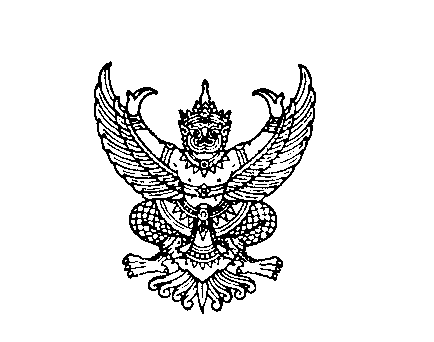 ประกาศองค์การบริหารส่วนตำบลควนธานีเรื่อง  ประกาศใช้แผนปฏิบัติการป้องกันการทุจริต  ๓ ปี (พ.ศ.๒๕๖๒ – ๒๕๖๔)	ตามคำสั่งคณะรักษาความสงบแห่งชาติ   ที่ 69/2557 เรื่อง  มาตรการป้องกันและแก้ไขปัญหาการทุจริตประพฤติมิชอบได้กำหนดให้ทุกส่วนราชการและหน่วยงานของรัฐกำหนดมาตรการ หรือแนวทางการป้องกันและแก้ไขปัญหาการทุจริตประพฤติมิชอบในส่วนราชการและหน่วยงานของรัฐ  โดยมุ่งเน้นการสร้าง      ธรรมาภิบาลในการบริหารงาน และส่งเสริมการมีส่วนร่วมจากทุกภาคส่วนในการตรวจสอบเฝ้าระวัง เพื่อสกัดกั้น   มิให้เกิดการทุจริตประพฤติมิชอบได้  ประกอบกับนโยบายของพลเอกประยุทธ์ จันทร์โอชา นายกรัฐมนตรี ได้แถลงนโยบายของรัฐบาลต่อสภานิติบัญญัติแห่งชาติ เมื่อวันที่ 12 กันยายน 2557 ก็ได้กำหนดให้มีการบริหารราชการแผ่นดินที่มีธรรมาภิบาล และการป้องกัน ปราบปรามการทุจริตและประพฤติมิชอบในภาครัฐ เป็นนโยบายสำคัญของรัฐบาล  เพื่อให้การขับเคลื่อนนโยบายของ รัฐบาลและคณะรักษาความสงบแห่งชาติ ในการป้องกันและแก้ไขปัญหาการทุจริตประพฤติมิชอบเป็นไปอย่างมีประสิทธิภาพ 	คณะรัฐมนตรีได้มีมติเมื่อวันที่  11  ตุลาคม  2559  เห็นชอบยุทธศาสตร์ชาติว่าด้วยการป้องกันและปราบปรามการทุจริต ระยะที่  3 (พ.ศ.2560-2564)  และให้หน่วยงานภาครัฐแปลงแนวทางและมาตรการตามยุทธศาสตร์ชาติไปสู่การปฏิบัติ ภายใต้วิสัยทัศน์ : ประเทศไทยใสสะอาด  ไทยทั้งชาติต้านทุจริต (Zero Tolerance & Clean Thailand)  		ดังนั้น  เพื่อเป็นการสนับสนุนและส่งเสริมให้เกิดการป้องกันและปราบปรามการทุจริตในหน่วยงานได้อย่างเป็นรูปธรรมและอย่างต่อเนื่อง อีกทั้งยังสอดรับตามนโยบายของรัฐบาลที่สนับสนุนให้หน่วยงานนำแนวทางและมาตรการตามยุทธศาสตร์ชาติว่าด้วยการป้องกันและปราบปรามการทุจริต ระยะที่ 3            (พ.ศ. 2560 – 2564)  มาสู่การปฏิบัติ  องค์การบริหารส่วนตำบลควนธานี  จึงได้จัดทำแผนปฏิบัติการป้องกันการทุจริตขององค์การบริหารส่วนตำบลควนธานี  ๓ ปี (พ.ศ.๒๕๖๒ – ๒๕๖๔)  เพื่อใช้เป็นแนวทางในการดำเนินการป้องกันและปราบปรามการทุจริต  องค์การบริหารส่วนตำบลควนธานี จึงประกาศใช้แผนปฏิบัติการป้องกันการทุจริต ๓ ปี (พ.ศ.256๒ - 2564) รายละเอียดปรากฏตามเอกสารแนบท้ายประกาศนี้	จึงประกาศมาเพื่อทราบโดยทั่วกัน	ประกาศ  ณ  วันที่  ๒๗  เดือน กุมภาพันธ์  พ.ศ.  ๒๕๖๑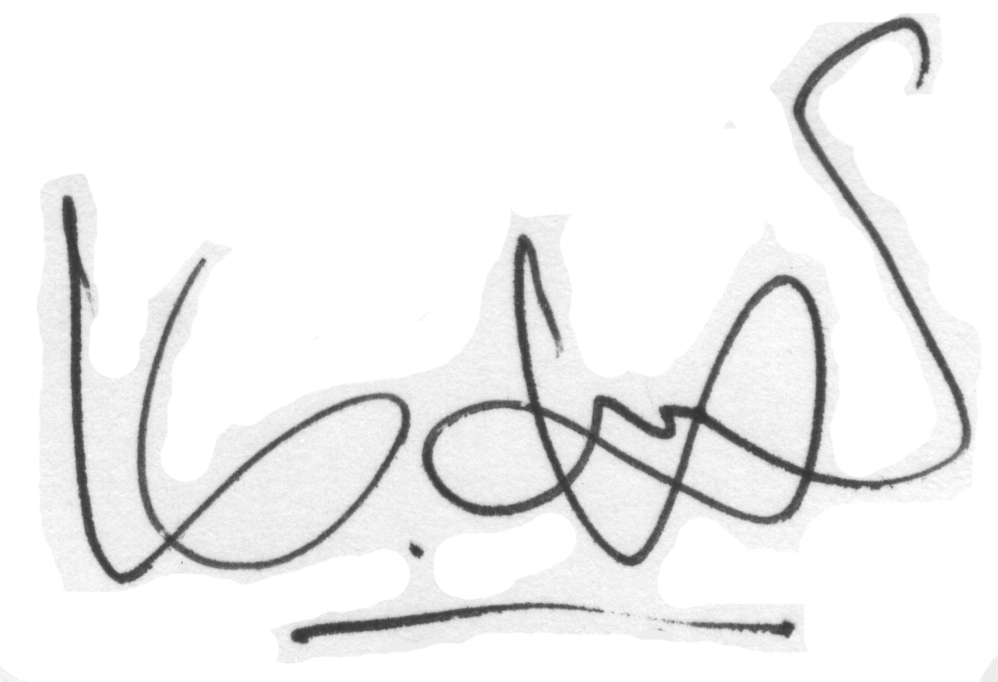 	(นายนิวัฒน์  ชลธาร)                                                           นายกองค์การบริหารส่วนตำบลควนธานีคำนำ	ตามที่คณะรัฐมนตรีได้มีมติ เรื่อง ยุทธศาสตร์ชาติว่าด้วยการป้องกันและปราบปรามการทุจริต ระยะที่ 3 (พ.ศ. 2560 – 2564) เมื่อวันที่ 11 ตุลาคม 2559 เห็นชอบให้หน่วยงานภาครัฐแปลงแนวทางและมาตรการตามยุทธศาสตร์ชาติว่าด้วยการป้องกันและปราบปรามการทุจริต ระยะที่ 3 (พ.ศ. 2560 – 2564) สู่การปฏิบัติ  ภายใต้วิสัยทัศน์ : ประเทศไทยใสสะอาด  ไทยทั้งชาติต้านทุจริต (Zero Tolerance & Clean Thailand)  ประเทศไทยในระยะ ๕ ปีข้างหน้า จะมุ่งสู่การเป็นประเทศที่มีมาตรฐานทางคุณธรรมจริยธรรม     เป็นสังคมมิติใหม่ที่ประชาชนไม่เพิกเฉยต่อการทุจริตทุกรูปแบบ  โดยได้รับความร่วมมือจากฝ่ายการเมือง  หน่วยงานของรัฐ  ตลอดจนประชาชนในการพิทักษ์รักษาผลประโยชน์ของชาติและประชาชน  เพื่อให้ประเทศไทยมีศักดิ์ศรีและเกียรติภูมิในด้านความโปร่งใสทัดเทียมนานาอารยประเทศ	ดังนั้น  เพื่อขับเคลื่อนยุทธศาสตร์ชาติ ฯ ให้เกิดเป็นรูปธรรม  องค์การบริหารส่วนตำบล       ควนธานี  จึงแสดงเจตจำนงในการต่อต้านการทุจริตด้วยการจัดทำแผนป้องกันและปราบปรามการทุจริต      ระยะ  ๓  ปี (พ.ศ.256๒ – 2564)  เพื่อใช้เป็นกรอบแนวทางในการดำเนินการป้องกันและปราบปรามการทุจริตขององค์การบริหารส่วนตำบลควนธานี                                                                                     องค์การบริหารส่วนตำบลควนธานีสารบัญ        		หน้า ส่วนที่  ๑  บทนำ	๑	การวิเคราะห์ความเสี่ยงในการเกิดการทุจริตในองค์กรปกครองส่วนท้องถิ่น	๒		หลักการและเหตุผล 		๓	เป้าหมาย		๔	วัตถุประสงค์การจัดทำแผน		๕ส่วนที่  ๒  แผนปฏิบัติการป้องกันการทุจริต ๓ ปี  (พ.ศ. 256๒ – 2564)		๖ส่วนที่  ๓  รายละเอียดโครงการ/กิจกรรม/มาตรการ                                                             ๑๖	มิติที่ ๑  การสร้างสังคมที่ไม่ทนต่อการทุจริต                                                           ๑๗	มิติที่ ๒  การบริหารราชการเพื่อป้องกันการทุจริต                                                     ๓๗	มิติที่ ๓  การส่งเสริมบทบาทและการมีส่วนร่วมของภาคประชาชน                                 ๖๘	มิติที่ ๔  การเสริมสร้างและปรับปรุงกลไกในการตรวจสอบการปฏิบัติราชการ                    ๘๓	           ขององค์กรปกครองส่วนท้องถิ่นส่วนที่ 1บทนำส่วนที่ 1บทนำ1. การวิเคราะห์ความเสี่ยงในการเกิดการทุจริตในองค์กรปกครองส่วนท้องถิ่น	การวิเคราะห์ความเสี่ยงในการเกิดการทุจริตในองค์กรปกครองส่วนท้องถิ่น มีวัตถุประสงค์เพื่อต้องการบ่งชี้ความเสี่ยงของการทุจริตที่มีอยู่ในองค์กรโดยการประเมินโอกาสของการทุจริตที่อาจเกิดขึ้น ตลอดจนบุคคลหรือหน่วยงานที่อาจเกี่ยวข้องกับการกระทำทุจริต เพื่อพิจารณาว่าการควบคุมและการป้องกันการทุจริตที่มีอยู่ในปัจจุบันมีประสิทธิภาพและประสิทธิผลหรือไม่ การทุจริตในระดับท้องถิ่น พบว่าปัจจัยที่มีผลต่อการขยายตัวของการทุจริตในระดับท้องถิ่น ได้แก่ การกระจายอำนาจลงสู่องค์กรปกครองส่วนท้องถิ่น แม้ว่าโดยหลักการแล้วการกระจายอำนาจมีวัตถุประสงค์สำคัญเพื่อให้บริการต่าง ๆ ของรัฐสามารถตอบสนองต่อความต้องการของชุมชนมากขึ้น มีประสิทธิภาพมากขึ้น แต่ในทางปฏิบัติทำให้แนวโน้มของการทุจริตในท้องถิ่นเพิ่มมากยิ่งขึ้นเช่นเดียวกันลักษณะการทุจริตในส่วนขององค์กรปกครองส่วนท้องถิ่น จำแนกเป็น 7 ประเภท ดังนี้1) การทุจริตด้านงบประมาณ การทำบัญชี การจัดซื้อจัดจ้าง และการเงินการคลัง ส่วนใหญ่เกิดจากการละเลยขององค์กรปกครองส่วนท้องถิ่น2) สภาพหรือปัญหาที่เกิดจากตัวบุคคล3) สภาพการทุจริตอันเกิดจากช่องว่างของกฎระเบียบและกฎหมาย4) สภาพหรือลักษณะปัญหาของการทุจริตที่เกิดจากการขาดความรู้ความเข้าใจและขาดคุณธรรมจริยธรรม5) สภาพหรือลักษณะปัญหาที่เกิดจากการขาดประชาสัมพันธ์ให้ประชาชนทราบ6) สภาพหรือลักษณะปัญหาของการทุจริตที่เกิดจากการตรวจสอบขาดความหลากหลายในการตรวจสอบจากภาคส่วนต่างๆ7) สภาพหรือลักษณะปัญหาของการทุจริตที่เกิดจากอำนาจ บารมี และอิทธิพลท้องถิ่นสาเหตุและปัจจัยที่นำไปสู่การทุจริตขององค์กรปกครองส่วนท้องถิ่นสามารถสรุปเป็นประเด็นได้ ดังนี้1) โอกาส แม้ว่าในปัจจุบันมีหน่วยงานและกฎหมายที่เกี่ยวข้องกับการป้องกันและปราบปรามการทุจริตแต่พบว่า ยังคงมีช่องว่างที่ทำให้เกิดโอกาสของการทุจริต ซึ่งโอกาสดังกล่าวเกิดขึ้นจากการบังคับใช้กฎหมายที่ไม่เข้มแข็ง กฎหมาย กฎระเบียบไม่รัดกุม และอำนาจหน้าที่โดยเฉพาะข้าราชการระดับสูงก็เป็นอีกโอกาสหนึ่งที่ทำให้เกิดการทุจริต2) สิ่งจูงใจ เป็นที่ยอมรับว่าสภาวะทางเศรษฐกิจที่มุ่งเน้นเรื่องของวัตถุนิยม สังคมทุนนิยม ทำให้คนในปัจจุบันมุ่งเน้นที่การสร้างความร่ำรวย ด้วยเหตุนี้จึงเป็นแรงจูงใจให้เจ้าหน้าที่มีแนวโน้มที่จะทำพฤติกรรมการทุจริตมากยิ่งขึ้น3) การขาดกลไกในการตรวจสอบความโปร่งใส การทุจริตในปัจจุบันมีรูปแบบที่ซับซ้อนขึ้น โดยเฉพาะการทุจริตในเชิงนโยบายที่ทำให้การทุจริตกลายเป็นความชอบธรรมในสายตาของประชาชน ขาดกลไกการตรวจสอบความโปร่งใสที่มีประสิทธิภาพ ดังนั้นจึงเป็นการยากที่จะเข้าไปตรวจสอบการทุจริตของบุคคลเหล่านี้4) การผูกขาด ในบางกรณีการดำเนินงานของภาครัฐ ได้แก่ การจัดซื้อ-จัดจ้าง เป็นเรื่องของการผูกขาด ดังนั้นจึงมีความเกี่ยวข้องเป็นห่วงโซ่ผลประโยชน์ทางธุรกิจ ในบางครั้งพบบริษัทมีการให้สินบนแก่เจ้าหน้าที่เพื่อให้ตนเองได้รับสิทธิในการดำเนินงานโครงการของภาครัฐ รูปแบบของการผูกขาด ได้แก่ การผูกขาดในโครงการก่อสร้างและโครงสร้างพื้นฐานภาครัฐ5) การได้รับค่าตอบแทนที่ไม่เหมาะสม รายได้ไม่เพียงพอต่อรายจ่าย ความยากจนถือเป็นปัจจัยหนึ่งที่ทำให้ข้าราชการมีพฤติกรรมการทุจริต เพราะความต้องการที่จะมีสภาพความเป็นอยู่ที่ดีขึ้น ทำให้เจ้าหน้าที่ต้องแสวงหาช่องทางเพื่อเพิ่ม “รายได้พิเศษ” ให้กับตนเองและครอบครัว6) การขาดจริยธรรม คุณธรรม ในสมัยโบราณ ความซื่อสัตย์สุจริตเป็นคุณธรรมที่ได้รับการเน้นเป็นพิเศษถือว่าเป็นเครื่องวัดความดีของคน แต่ในปัจจุบัน พบว่า คนมีความละอายต่อบาปและเกรงกลัวบาปน้อยลง และมีความเห็นแก่ตัวมากยิ่งขึ้น มองแต่ประโยชน์ส่วนตนเป็นที่ตั้งมากกว่าที่จะยึดผลประโยชน์ส่วนรวม7) มีค่านิยมที่ผิด ปัจจุบันค่านิยมของสังคมได้เปลี่ยนจากยกย่องคนดี คนที่มีความซื่อสัตย์สุจริตเป็นยกย่องคนที่มีเงิน คนที่เป็นเศรษฐี มหาเศรษฐี คนที่มีตำแหน่งหน้าที่การงานสูง ด้วยเหตุนี้ ผู้ที่มีค่านิยมที่ผิดเห็นว่าการทุจริตเป็นวิถีชีวิตเป็นเรื่องปกติธรรมดา เห็นคนซื่อเป็นคนเซ่อ เห็นคนโกงเป็นคนฉลาด ย่อมจะทำการทุจริตฉ้อราษฎร์บังหลวง โดยไม่มีความละอายต่อบุญและบาป และไม่เกรงกลัวต่อกฎหมายของบ้านเมือง2. หลักการและเหตุผล 	ปัจจุบันปัญหาการทุจริตคอร์รัปชันในประเทศไทยถือเป็นปัญหาเรื้อรังที่นับวันยิ่งจะทวีความรุนแรงและสลับซับซ้อนมากยิ่งขึ้นและส่งผลกระทบในวงกว้าง โดยเฉพาะอย่างยิ่งต่อความมั่นคงของชาติ เป็นปัญหาลำดับต้น ๆ ที่ขัดขวางการพัฒนาประเทศทั้งในด้านเศรษฐกิจ สังคมและการเมือง เนื่องจากเกิดขึ้นทุกภาคส่วนในสังคมไทย ไม่ว่าจะเป็นภาคการเมือง ภาคราชการ โดยเฉพาะองค์กรปกครองส่วนท้องถิ่นมักถูกมองจากภายนอกสังคมว่าเป็นองค์กรที่เอื้อต่อการทุจริตคอร์รัปชันและมักจะปรากฏข่าวการทุจริตตามสื่อและรายงานของทางราชการอยู่เสมอ ซึ่งได้ส่งผลสะเทือนต่อกระแสการกระจายอำนาจและความศรัทธาต่อระบบการปกครองส่วนท้องถิ่นอย่างยิ่ง ส่งผลให้ภาพลักษณ์ของประเทศไทยเรื่องการทุจริตคอร์รัปชันมีผลในเชิงลบ สอดคล้องกับการจัดอันดับดัชนีชี้วัดภาพลักษณ์คอร์รัปชัน (Corruption Perception Index – CPI) ซึ่งเป็นเครื่องมือที่ใช้ประเมินการทุจริตคอร์รัปชันทั่วโลกที่จัดโดยองค์กรเพื่อความโปร่งใสนานาชาติ (Transparency International – IT) พบว่า ผลคะแนนของประเทศไทยระหว่างปี 2555 – 2558 อยู่ที่ 35 - 38 คะแนน จากคะแนนเต็ม 100 โดยในปี 2558 อยู่อันดับที่ 76 จาก 168 ประเทศทั่วโลก และเป็นอันดับที่ 3 ในประเทศอาเซียนรองจากประเทศสิงคโปร์และประเทศมาเลเซีย และล่าสุดพบว่าผลคะแนนของประเทศไทยปี 2559 ลดลง 3 คะแนน จากปี 2558  ได้ลำดับที่ 101 จาก 168 ประเทศ ซึ่งสามารถสะท้อนให้เห็นว่าประเทศไทยเป็นประเทศที่มีปัญหาการคอร์รัปชันอยู่ในระดับสูง 	แม้ว่าในช่วงระยะที่ผ่านมา ประเทศไทยได้แสดงให้เห็นถึงความพยายามในการปราบปรามการป้องกันการทุจริต ไม่ว่าจะเป็น การเป็นประเทศภาคีภายใต้อนุสัญญาสหประชาชาติว่าด้วยการต่อต้านการทุจริต (United Nations Convention Against Corruption-UNCAC) พ.ศ. 2546 การจัดตั้งองค์กรตามรัฐธรรมนูญ โดยเฉพาะอย่างยิ่งคณะกรรมการป้องกันปราบปรามการทุจริตแห่งชาติได้จัดทำยุทธศาสตร์ชาติ     ว่าด้วยการป้องกันและปราบปรามการทุจริตมาแล้ว 3 ฉบับ แต่ปัญหาการทุจริตในประเทศไทยไม่ได้มีแนวโน้มที่ลดน้อยถอยลง สาเหตุที่ทำให้การทุจริตเป็นปัญหาที่สำคัญของสังคมไทยประกอบด้วยปัจจัยทางด้านพื้นฐานโครงสร้างสังคม ซึ่งเป็นสังคมที่ตั้งอยู่บนพื้นฐานความสัมพันธ์แนวดิ่ง (Vertical Relation) หรืออีกนัยหนึ่งคือ พื้นฐานของสังคมอุปถัมภ์ที่ทำให้สังคมไทยยึดติดกับการช่วยเหลือเกื้อกูลกัน โดยเฉพาะในหมู่ญาติพี่น้องและพวกพ้อง ยึดติดกับกระแสบริโภคนิยม วัตถุนิยม ติดความสบาย ยกย่องคนที่มีเงินและมีอำนาจ คนไทยบางส่วนมองว่าการทุจริตคอรัปชันเป็นเรื่องปกติที่ยอมรับได้ ซึ่งนับได้ว่าเป็นปัญหาที่ฝังรากลึกในสังคมไทยมาตั้งแต่อดีตหรือกล่าวได้ว่าเป็นส่วนหนึ่งของค่านิยมและวัฒนธรรมไทยไปแล้ว ผนวกกับปัจจัยทางด้านการทำงานที่ไม่ได้บูรณาการความร่วมมือของทุกภาคส่วนไว้ด้วยกัน จึงส่งผลให้การทำงานของกลไกหรือความพยายามที่ได้กล่าวมาข้างต้นไม่สามารถทำได้อย่างเต็มศักยภาพ ขาดความเข้มแข็ง ปัจจุบันยุทธศาสตร์ชาติว่าด้วยการป้องกันและปราบปรามการทุจริตที่ใช้อยู่เป็นฉบับที่ 3 เริ่มจากปี พ.ศ. 2560 จนถึงปี พ.ศ. 2564 ซึ่งมุ่งสู่การเป็นประเทศที่มีมาตรฐานทางคุณธรรมจริยธรรม เป็นสังคมมิติใหม่ที่ประชาชนไม่เพิกเฉยต่อการทุจริตทุกรูปแบบ โดยได้รับความร่วมมือจากฝ่ายการเมือง หน่วยงานของรัฐ ตลอดจนประชาชน ในการพิทักษ์รักษาผลประโยชน์ของชาติและประชาชนเพื่อให้ประเทศไทยมีศักดิ์ศรีและเกียรติภูมิในด้านความโปร่งใสทัดเทียมนานาอารยประเทศ โดยกำหนดวิสัยทัศน์ “ประเทศไทยใสสะอาด     ไทยทั้งชาติต้านทุจริต” มีเป้าหมายหลักเพื่อให้ประเทศไทยได้รับการประเมินดัชนีการรับรู้การทุจริต (Corruption Perceptions Index : CPI) ไม่น้อยกว่าร้อยละ 50 ในปี พ.ศ. 2564 ซึ่งการที่ระดับคะแนนจะสูงขึ้นได้นั้น การบริหารงานภาครัฐต้องมีระดับธรรมาภิบาลที่สูงขึ้น เจ้าหน้าที่ของรัฐและประชาชนต้องมีพฤติกรรมแตกต่างจากที่เป็นอยู่ในปัจจุบัน ไม่ใช้ตำแหน่งหน้าที่ในทางทุจริตประพฤติมิชอบ โดยได้กำหนดยุทธศาสตร์การดำเนินงานหลักออกเป็น 6 ยุทธศาสตร์ ดังนี้	ยุทธศาสตร์ที่ 1 สร้างสังคมที่ไม่ทนต่อการทุจริตยุทธศาสตร์ที่ 2 ยกระดับเจตจำนงทางการเมืองในการต่อต้านการทุจริตยุทธศาสตร์ที่ 3 สกัดกั้นการทุจริตเชิงนโยบายยุทธศาสตร์ที่ 4 พัฒนาระบบป้องกันการทุจริตเชิงรุกยุทธศาสตร์ที่ 5 ปฏิรูปกลไกและกระบวนการปราบปรามการทุจริตยุทธศาสตร์ที่ 6 ยกระดับคะแนนดัชนีการรับรู้การทุจริต (Corruption Perception Index : CPI)ดังนั้น เพื่อให้การดำเนินการขับเคลื่อนด้านการป้องกันและปราบปรามการทุจริตบังเกิดผลเป็นรูปธรรมในทางปฏิบัติ เป็นไปตามเจตนารมณ์ของยุทธศาสตร์ว่าด้วยการป้องกันและปราบปรามการทุจริตระยะ ที่ 3 (พ.ศ. 2560 - 2564) องค์กรปกครองส่วนท้องถิ่นจึงได้ตระหนักและให้ความสำคัญกับการบริหารจัดการที่มีความโปร่งใส สร้างค่านิยม วัฒนธรรมสุจริตให้เกิดในสังคมอย่างยั่งยืนจึงได้ดำเนินการจัดทำแผนปฏิบัติการองค์กรปกครองส่วนท้องถิ่นต้นแบบ ด้านการป้องกันการทุจริต (พ.ศ. 2559-2561) เพื่อกำหนดแนวทางการขับเคลื่อนด้านการป้องกันและปราบปรามการทุจริตผ่านโครงการ/กิจกรรม/มาตรการต่าง ๆ ที่เป็นรูปธรรมอย่างชัดเจน อันจะนำไปสู่การปฏิบัติอย่างมีประสิทธิภาพ บรรลุวัตถุประสงค์และเป้าหมายของการป้องกันและปราบปรามการทุจริตอย่างแท้จริง3. วัตถุประสงค์ของการจัดทำแผน	1) เพื่อยกระดับเจตจำนงทางการเมืองในการต่อต้านการทุจริตของผู้บริหารองค์กรปกครองส่วนท้องถิ่น	2) เพื่อยกระดับจิตสำนึกรับผิดชอบในผลประโยชน์ของสาธารณะของข้าราชการฝ่ายการเมืองข้าราชการฝ่ายบริหาร บุคลากรขององค์กรปกครองส่วนท้องถิ่นรวมถึงประชาชนในท้องถิ่น	3) เพื่อให้การบริหารราชการขององค์กรปกครองส่วนท้องถิ่นเป็นไปตามหลักบริหารกิจการบ้านเมืองที่ดี (Good Governance) 4) เพื่อส่งเสริมบทบาทการมีส่วนร่วม (people's participation) และตรวจสอบ (People’s audit) ของภาคประชาชนในการบริหารกิจการขององค์กรปกครองส่วนท้องถิ่น5) เพื่อพัฒนาระบบ กลไก มาตรการ รวมถึงเครือข่ายในการตรวจสอบการปฏิบัติราชการขององค์กรปกครองส่วนท้องถิ่น4. เป้าหมาย	1) ข้าราชการฝ่ายการเมือง ข้าราชการฝ่ายบริหาร บุคลากรขององค์กรปกครองส่วนท้องถิ่น รวมถึงประชาชนในท้องถิ่นมีจิตสำนึกและความตระหนักในการปฏิบัติหน้าที่ราชการให้บังเกิดประโยชน์สุขแก่ประชาชนท้องถิ่น ปราศจากการก่อให้เกิดข้อสงสัยในการประพฤติปฏิบัติตามมาตรการจริยธรรม การขัดกันแห่งผลประโยชน์และแสวงหาประโยชน์โดยมิชอบ	2) เครื่องมือ/มาตรการการปฏิบัติงานที่สามารถป้องกันปัญหาเกี่ยวกับการทุจริตและประพฤติ มิชอบของข้าราชการ	3) โครงการ/กิจกรรม/มาตรการที่สนับสนุนให้สาธารณะและภาคประชาชนเข้ามามีส่วนร่วมและตรวจสอบการปฏิบัติหรือบริหารราชการขององค์กรปกครองส่วนท้องถิ่น	4) กลไก มาตรการ รวมถึงเครือข่ายในการตรวจสอบการปฏิบัติราชการขององค์กรปกครองส่วนท้องถิ่นที่มีเข้มแข็งในการตรวจสอบ ควบคุมและถ่วงดุลการใช้อำนาจอย่างเหมาะสม	5) องค์กรปกครองส่วนท้องถิ่นมีแผนงานที่มีประสิทธิภาพ ลดโอกาสในการกระทำการทุจริตและประพฤติมิชอบ จนเป็นที่ยอมรับจากทุกภาคส่วน5. ประโยชน์ของการจัดทำแผน	1) ข้าราชการฝ่ายการเมือง ข้าราชการฝ่ายบริหาร บุคลากรขององค์กรปกครองส่วนท้องถิ่นรวมถึงประชาชนในท้องถิ่นมีจิตสำนึกรักท้องถิ่นของตนเอง อันจะนำมาซึ่งการสร้างค่านิยม และอุดมการณ์ในการต่อต้านการทุจริต (Anti-Corruption) จากการปลูกฝังหลักคุณธรรม จริยธรรม หลักธรรมาภิบาล รวมถึงหลักเศรษฐกิจพอเพียงที่สามารถนำมาประยุกต์ใช้ในการทำงานและชีวิตประจำวัน	2) องค์กรปกครองส่วนท้องถิ่นสามารถบริหารราชการเป็นไปตามหลักบริหารกิจการบ้านเมืองที่ดี (Good Governance) มีความโปร่งใส เป็นธรรมและตรวจสอบได้	3) ภาคประชาชนมีส่วนร่วมตั้งแต่ร่วมคิด ร่วมทำ ร่วมตัดสินใจรวมถึงร่วมตรวจสอบในฐานะพลเมืองที่มีจิตสำนึกรักท้องถิ่น อันจะนำมาซึ่งการสร้างเครือข่ายภาคประชาชนที่มีความเข้มแข็งในการเฝ้าระวังการทุจริต	4) สามารถพัฒนาระบบ กลไก มาตรการ รวมถึงเครือข่ายในการตรวจสอบการปฏิบัติราชการขององค์กรปกครองส่วนท้องถิ่นทั้งจากภายในและภายนอกองค์กรที่มีความเข้มแข็งในการเฝ้าระวังการทุจริต	5) องค์กรปกครองส่วนท้องถิ่นมีแนวทางการบริหารราชการที่มีประสิทธิภาพ ลดโอกาสในการกระทำการทุจริตและประพฤติมิชอบ จนเป็นที่ยอมรับจากทุกภาคส่วนให้เป็นองค์กรปกครองส่วนท้องถิ่นต้นแบบ ด้านการป้องกันการทุจริต อันจะส่งผลให้ประชาชนในท้องถิ่นเกิดความภาคภูมิใจและให้ความร่วมมือกันเป็นเครือข่ายในการเฝ้าระวังการทุจริตที่เข้มแข็งอย่างยั่งยืนส่วนที่  2แผนปฏิบัติการป้องกันการทุจริต ๓ ปี (พ.ศ. 256๒ – 2564)องค์การบริหารส่วนตำบลควนธานี  อำเภอกันตัง  จังหวัดตรังส่วนที่  2แผนปฏิบัติการป้องกันการทุจริต 4 ปี  (พ.ศ. 256๒ – 2564)องค์การบริหารส่วนตำบลควนธานี  อำเภอกันตัง  จังหวัดตรังส่วนที่ ๓รายละเอียดโครงการ/กิจกรรม/มาตรการส่วนที่ ๓รายละเอียดโครงการ/กิจกรรม/มาตรการ  มิติที่  ๑  การสร้างสังคมที่ไม่ทนต่อการทุจริต 1.1 การสร้างจิตสำนึกและความตระหนักแก่บุคลากรทั้งข้าราชการการเมือง ฝ่ายประจำขององค์กรปกครองส่วนท้องถิ่นรายละเอียดโครงการ/กิจกรรม/มาตรการมิติที่ ๑ ภารกิจตามมิติที่ ๑.๑  กิจกรรมลำดับที่ ๑1. ชื่อโครงการ : โครงการฝึกอบรมคุณธรรม จริยธรรม แก่ผู้บริหาร สมาชิกสภา และพนักงานองค์การบริหารส่วนตำบลควนธานี2. หลักการและเหตุผล	ตามรัฐธรรมนูญแห่งราชอาณาจักรไทย พุทธศักราช 2550 มาตรา 279 บัญญัติให้มีประมวลจริยธรรม   เพื่อกำหนดมาตรฐานทางจริยธรรมของผู้ดำรงตำแหน่งทางการเมือง ข้าราชการ หรือเจ้าหน้าที่ของรัฐแต่ละประเภท โดยให้มีกลไกและระบบในการบังคับใช้อย่างมีประสิทธิภาพ และประกอบกับประกาศประมวลจริยธรรมองค์การบริหารส่วนตำบลควนธานี ลงวันที่ ๓๐ เดือนกรกฎาคม 25๕๒ ซึ่งหัวใจสำคัญของการทำงานร่วมกันเป็นหมู่คณะอีกอย่างที่ขาดไม่ได้คือคุณธรรม จริยธรรม เพราะคุณธรรมและจริยธรรม หมายถึง การประพฤติ ปฏิบัติ อันถูกต้องดีงาม ทั้ง กาย วาจา ใจ ทั้งต่อตนเอง ต่อผู้อื่น และต่อสังคม ซึ่งถ้าบุคลากรทุกคนที่ทำงานร่วมกันมีคุณธรรมและจริยธรรมประจำใจของตนเองแล้ว การปฏิบัติงานทุกอย่างต้องลุล่วงไปด้วยดี และมีประสิทธิภาพ รวดเร็ว โปร่งใส สามารถตรวจสอบได้และผู้มารับบริการอย่างประชาชนก็จะได้รับความเชื่อมั่นและไว้วางใจที่จะเข้ามารับบริการที่องค์กรนั้นๆ	องค์การบริหารส่วนตำบลควนธานีจึงจัดทำโครงการอบรมคุณธรรม และจริยธรรม แก่ผู้บริหาร สมาชิกสภา และพนักงานองค์การบริหารส่วนตำบลควนธานีดังกล่าวนี้ขึ้น3. วัตถุประสงค์	3.1 เพื่อเป็นการปลูกและปลุกจิตสำนึกการต่อต้านการทุจริต	3.2 เพื่อเป็นการสร้างจิตสำนึกและความตระหนักในการปฏิบัติราชการตามอำนาจหน้าที่ให้เกิดประโยชน์สุขแก่ประชาชน	3.3 เพื่อสร้างจิตสำนึกและความตระหนักในการประพฤติปฏิบัติตามประมวลจริยธรรม	3.4 เพื่อสร้างจิตสำนึกและความตระหนักที่จะไม่กระทำการขัดกันแห่งผลประโยชน์หรือมีผลประโยชน์ทับซ้อน4. เป้าหมาย	ผู้บริหาร สมาชิกสภา และพนักงานองค์การบริหารส่วนตำบลควนธานี5. พื้นที่ดำเนินการ	องค์การบริหารส่วนตำบลควนธานี6. วิธีการดำเนินการ	จัดอบรมคุณธรรมและจริยธรรมแก่ผู้บริหาร สมาชิกสภา และพนักงานองค์การบริหารส่วนตำบลควนธานี โดยเชิญวิทยากรที่มีความรู้ ความสามารถมาถ่ายทอดความรู้และประสบการณ์ต่างๆ ในการปลูกและปลูกจิตสำนึกการต่อต้านการทุจริต ให้ประพฤติปฏิบัติราชการโดยยึดมั่นในหลักคุณธรรม และจริยธรรม และมีการศึกษาดูงานหรือทำกิจกรรมนอกสถานที่ในบางโอกาส7. ระยะเวลาการดำเนินการ	๓ปี (ปีงบประมาณ พ.ศ. 25๖๒ – 25๖๔)8. งบประมาณในการดำเนินการ	๔๕,๐๐๐  บาท  (งบประมาณตามข้อบัญญัติ ปีงบประมาณ พ.ศ. ๒๕๖๒ – ๒๕๖๔)9. ผู้รับผิดชอบโครงการ	ฝ่ายกฎหมายและคดี สำนักงานปลัดองค์การบริหารส่วนตำบลควนธานี10. ตัวชี้วัด/ผลลัพธ์	ตัวชี้วัด	ประชาชนผู้มารับบริการที่องค์การบริหารส่วนตำบลควนธานีประเมินความพึงพอใจการปฏิบัติงานของพนักงาน โดยใช้แบบประเมินเป็นตัวชี้วัด และต้องได้รับผลการประเมินมาต่ำกว่าร้อยละ 70	ผลลัพธ์	ผู้บริหาร สมาชิกสภา และพนักงานองค์การบริหารส่วนตำบลควนธานี เกิดจิตสำนึกที่ดีในการต่อต้านการทุจริต และประพฤติปฏิบัติโดยยึดมั่นตามหลักประมวลจริยธรรมรายละเอียดโครงการ/กิจกรรม/มาตรการมิติที่ ๑ ภารกิจตามมิติที่ ๑.๑  กิจกรรมลำดับที่ ๒1. ชื่อโครงการ : โครงการสมุดความดีพนักงานจ้าง2. หลักการและเหตุผล	การบันทึกการปฏิบัติงานประจำวัน โดยเฉพาะบุคลากรในองค์กร เป็นการสร้างระเบียบวินัยในการปฏิบัติงาน ซึ่งในแต่ละวันหากมีการจดบันทึกว่าได้ทำอะไรบ้าง จะเป็นการทบทวนและสามารถย้อนกลับมาเพื่อพิจารณาปรับปรุงการทำงานในแต่ละกิจกรรมได้ รวมถึงหัวหน้าผู้บังคับบัญชา สามารถใช้เป็นหลักฐานในการอ้างอิงที่ใช้ในการประเมินผลงาน ยังส่งผลให้การประเมินเป็นที่ยอมรับ ภารกิจที่ได้รับมอบหมายได้ปฏิบัติงานด้วยความสำเร็จ       ความซื่อสัตย์ สุจริต ลุล่วงหรือไม่อย่างไร และหัวหน้างานสามารถวางแผนต่อไปได้ ประเมินทักษะและผลการปฏิบัติงานของพนักงานจ้างได้ ซึ่งจะส่งผลให้เห็นว่าค่าของคนอยู่ที่ผลของงาน หรืออาจจะมีผู้ร่วมงานอื่นมาอ่านแล้ว   มีกรณีศึกษาจากปัญหาที่เกิดขึ้นคล้ายกัน ทำให้ทราบถึงวิธีการแก้ไข เกิดการแลกเปลี่ยนความรู้ซึ่งกันและกันในองค์กร	องค์การบริหารส่วนตำบลควนธานี เห็นความสำคัญของการบันทึกประจำวันดังกล่าว จึงได้จัดทำสมุดความดีพนักงานจ้าง โดยให้พนักงานจ้างมีการบันทึกการปฏิบัติงานประจำวัน เพื่อเป็นเครื่องมือในการควบคุมดูแล         การปฏิบัติงานด้วยความรับผิดชอบ ซึ่งเป็นงานที่ได้รับมอบหมาย และเกิดประโยชน์แก่องค์กร เป็นการสร้างระเบียบวินัย ส่งเสริมการสร้างจิตสำนึกที่ดีในการปฏิบัติงาน ด้วยความซื่อสัตย์ สุจริต3. วัตถุประสงค์	1. เพื่อเป็นช่องทางในการสื่อสารระหว่างหัวหน้างาน ปลัดองค์การบริหารส่วนตำบล และพนักงานจ้าง	2. เพื่อเป็นประโยชน์ในการติดตามงานที่พนักงานจ้างได้ปฏิบัติ	3. เพื่อเป็นการสร้างจิตสำนึกในการปฏิบัติงานด้านความรับผิดชอบ ซื่อตรงซื่อสัตย์ สุจริตต่องานที่ได้รับมอบหมาย4. เป้าหมาย	พนักงานจ้างองค์การบริหารส่วนตำบลควนธานี5. ระยะเวลา	๓ปี (ปีงบประมาณ พ.ศ. 25๖๒ – 2๕๖๔)6. วิธีดำเนินการ	1. กำหนดให้พนักงานจ้างทุกคนเขียนสมุดการปฏิบัติงาน โดยบันทึกผลการปฏิบัติงานเป็นประจำทุกวันและ     ส่งให้หัวหน้าส่วนราชการทุกวันจันทร์  และรายงานให้นายกองค์การบริหารส่วนตำบลควนธานีทราบทุกสิ้นเดือน	2. รวบรวมเป็นข้อมูลสำหรับผู้บริหารให้พิจารณาผลการปฏิบัติงานพนักงานประจำปี7. งบประมาณ	ไม่ใช้งบประมาณ8. สถานที่ดำเนินการ	องค์การบริหารส่วนตำบลควนธานี9. ผู้รับผิดชอบ	สำนักปลัด/กองคลัง/กองช่าง10. ตัวชี้วัด/ผลลัพธ์	1. มีการสื่อสารระหว่างผู้บังคับบัญชาและพนักงานส่งเสริมให้ปฏิบัติงานเป็นไปตามเป้าหมาย	2. มีการติดตามผลงานทำให้สามารถทราบผลการทำงานเมื่อเกิดปัญหาสามารถแก้ไขได้	3. พนักงานจ้างทำงานด้วยความซื่อสัตย์ สุจริตเกิดความรับผิดชอบในหน้าที่ได้รับมอบหมายตามกำหนดรายละเอียดโครงการ/กิจกรรม/มาตรการมิติที่ ๑ ภารกิจตามมิติที่ ๑.๑  กิจกรรมลำดับที่ ๓1. ชื่อโครงการ : โครงการอบรมพัฒนาศักยภาพบุคลากรเจ้าหน้าที่ท้องถิ่น ขององค์การบริหารส่วนตำบลควนธานี2. หลักการและเหตุผล	นับแต่ได้มีการประกาศใช้รัฐธรรมนูญแห่งราชอาณาจักรไทยพุทธศักราช ๒๕๔๐ เป็นต้นมา  บทบาทอำนาจหน้าที่และคามรับผิดชอบขององค์กรปกครองส่วนท้องถิ่น ได้เปลี่ยนแปลงไปโดยได้ให้ความสำคัญกับการกระจายอำนาจให้แก่องค์ปกครองส่วนท้องถิ่น  ในการกำหนดกรอบความคิดเป็นอิสระในการปกครองตอนเองตามเจตนารมณ์ของประชาชน ความเป็นอิสระในการนโยบายการปกครอง และมีอำนาจหน้าที่ของตนเองโดยเฉพาะ	นอกจากนี้ พระราชบัญญัติการกำหนดแผนและขั้นตอนการกระจายอำนาจให้แก่องค์กรปกครองส่วนท้องถิ่น พ.ศ. ๒๕๔๒ ได้กำหนดให้องค์กรปกครองส่วนท้องถิ่นต้องรับภารกิจให้บริการสาธารณะจากราชการส่วนกลางไปดำเนินการเอง  ซึ่งแผนการการกระจายอำนาจให้แก่องค์กรปกครองส่วนท้องถิ่นได้ให้ความสำคัญทั้งในด้านการถ่ายโอนภารกิจจากรัฐบาลกลางไปสู่ท้องถิ่นพร้อมๆ กับการพัฒนาระบบการบริหารเพื่อรองรับภารกิจถ่ายโอนและการกระจายอำนาจในระยะยาวด้วย  ดังนั้น องค์กรปกครองส่วนท้องถิ่นจะมีภารกิจหน้าที่และความรับผิดชอบตามงบประมาณและภารกิจตามกฎหมายที่ได้รับโอน ในการบริหารจัดการในภารกิจบริการสาธารณะในพื้นที่รับผิดชอบ เพื่อเป็นการเปลี่ยนแปลงและปรับปรุงกระบวนทัศน์และปรับความคิดในการปฏิบัติงานของบุคลากรและเจ้าหน้าที่ท้องถิ่นในการทำงานเพื่อประชาชนได้รับประโยชน์สูงสุดจากการรับบริการขององค์การบริหารส่วนตำบล โดยบุคลากรและเจ้าหน้าที่ท้องถิ่นขององค์การบริหารส่วนตำบลจะต้องพัฒนาองค์ความรู้ในทุกๆ ด้านของตนเองอยู่เสมอ องค์การบริหารส่วนตำบลควนธานี  ได้ตระหนักถึงความสำคัญในการพัฒนาบุคลากรและเจ้าหน้าที่ท้องถิ่นขององค์กรปกครองส่วนท้องถิ่น ให้มีความรู้ ความสามารถ เพียบพร้อมด้วยคุณธรรม จริยธรรม อันเป็นหัวใจสำคัญของการบริหารจัดการภาครัฐแนวใหม่ ในการปฏิบัติงานอย่างมีประสิทธิภาพ เพื่อตอบสนองความต้องการของประชาชนและสร้างความพึงพอใจแก่ผู้รับบริการจากหน่วยงาน จึงจัดทำโครงการฝึกอบรมพัฒนาศักยภาพบุคลากรเจ้าหน้าที่ขององค์การบริหารส่วนตำบลควนธานีขึ้น โดยพัฒนาทักษะในการทำงานเป็นทีม การสร้างความสามัคคีร่วมกันในการทำงาน การสร้างคุณธรรมจริยธรรม  และจิตสำนึกสาธารณะในการบริการประชาชนอย่างมีประสิทธิภาพ  และเพื่อให้บุคลากรและเจ้าหน้าที่ท้องถิ่นมีองค์ความรู้ มีวิสัยทัศน์กว้างไกล มีใจเปิดกว้างและมีจิตสาธารณะ เป็นการปรับเปลี่ยนความคิดและพฤติกรรมของคนในองค์กรให้สอดคล้องกับสถานการณ์ ความเปลี่ยนแปลงทางการเมือง เศรษฐกิจ สังคม และเทคโนโลยี รวมถึงนำสิ่งที่ได้จากการศึกษาดูงานมาปรับใช้ในการปฏิบัติหน้าที่ และมีคุณธรรม จริยธรรมในการปฏิบัติงานของเจ้าหน้าที่ท้องถิ่น3. วัตถุประสงค์	1. เพื่อให้บุคลากรและเจ้าหน้าที่ขององค์การบริหารส่วนตำบลควนธานี มีความรู้เกี่ยวกับคุณธรรม จริยธรรม สำหรับข้าราชการส่วนท้องถิ่น	2. เพื่อเป็นการสร้างจิตสำนึกและความตระหนักในการปฏิบัติราชการตามอำนาจหน้าที่ให้เกิดประโยชน์สุขแก่ประชาชน  มีวิสัยทัศน์ในการปฏิบัติงานอย่างมีประสิทธิภาพและประสิทธิผล	3. เพื่อสร้างจิตสำนึกและความตระหนักในการประพฤติปฏิบัติตามประมวลจริยธรรม	4. เพื่อเป็นการพัฒนาทักษะในการทำงานเป็นทีม การสร้างความสามัคคีร่วมกัน มีมนุษยสัมพันธ์ที่ดีต่อกัน เป็นผู้มีระเบียบวินัย และยอมรับกติกาสังคม รู้จักการวางแผน การบริหารจัดการที่ดี รวมถึงการแก้ปัญหาเฉพาะหน้า ยอมรับการเปลี่ยนแปลงที่เกิดขึ้น และมีความเสียสละ	๕. เพื่อปรับเปลี่ยนความคิดและพฤติกรรมของบุคลากร ให้ก้าวทันกับการเปลี่ยนแปลงที่เกิดขึ้น และมีการทำงานร่วมกันอย่างเป้นทีมอย่างมีความสุขและความสามัคคีในหมู่คณะ4. เป้าหมาย        ผู้บริหาร สมาชิกสภา พนักงานส่วนตำบล ลูกจ้างประจำ และพนักงานจ้าง องค์การบริหารส่วนตำบลควนธานี5. พื้นที่ดำเนินการ	องค์การบริหารส่วนตำบลควนธานี  และการศึกษาดูงานนอกสถานที่6. วิธีการดำเนินการ	จัดอบรมคุณธรรมและจริยธรรมแก่ผู้บริหาร สมาชิกสภา และพนักงานองค์การบริหารส่วนตำบลหนองโน โดยเชิญวิทยากรที่มีความรู้ ความสามารถมาถ่ายทอดความรู้และประสบการณ์ต่างๆ ในการปลูกและปลุกจิตสำนึกการต่อต้านการทุจริต ให้ประพฤติปฏิบัติราชการโดยยึดมั่นในหลักคุณธรรม และจริยธรรม และมีการศึกษาดูงาน   หรือทำกิจกรรมนอกสถานที่ในบางโอกาส7. ระยะเวลาการดำเนินการ	๓ ปี (ปีงบประมาณ พ.ศ. 2๕๖๒ – 2๕๖๔)8. งบประมาณในการดำเนินการ	๓๐๐,๐๐๐ บาท  (งบประมาณตามข้อบัญญัติ ปีงบประมาณ พ.ศ. ๒๕๖๒ – ๒๕๖๔)9. ผู้รับผิดชอบโครงการ	สำนักปลัดองค์การบริหารส่วนตำบลควนธานี10. ตัวชี้วัด/ผลลัพธ์	ตัวชี้วัด	ประชาชนผู้มารับบริการที่องค์การบริหารส่วนตำบลควนธานีประเมินความพึงพอใจการปฏิบัติงาน          ของพนักงาน โดยใช้แบบประเมินเป็นตัวชี้วัด และต้องได้รับผลการประเมินไม่ต่ำกว่าร้อยละ 70	ผลลัพธ์	๑. ผู้บริหาร สมาชิกสภา และพนักงานองค์การบริหารส่วนตำบลควนธานี เกิดจิตสำนึกที่ดีในการต่อต้าน       การทุจริต และประพฤติปฏิบัติโดยยึดมั่นตามหลักประมวลจริยธรรม	๒. บุคลกรเจ้าหน้าที่ท้องถิ่น มีความรู้ ทักษะ มีวิสัยทัศน์ในการปฏิบัติงานอย่างมีประสิทธิภาพละประสิทธิผล	๓. บุคลากรเจ้าหน้าที่ท้องถิ่นมีการปรับเปลี่ยนความคิดและพฤติกรรมของบุคลากร ให้ก้าวทันกับการเปลี่ยนแปลงที่เกิดขึ้น และมีการทำงานร่วมกันอย่างเป็นทีมอย่างมีความสุขและความสามัคคีในหมู่คณะรายละเอียดโครงการ/กิจกรรม/มาตรการมิติที่ ๑ ภารกิจตามมิติที่ ๑.๑  กิจกรรมลำดับที่ ๔1. ชื่อโครงการ : มาตรการ “ส่งเสริมการปฏิบัติงานตามประมวลจริยธรรมขององค์การบริหารส่วนตำบล        ควนธานี”2. หลักการและเหตุผลกลไกและระบบในการบังคับใช้อย่างมีประสิทธิภาพ ทั้งนี้ การฝ่าฝืนหรือไม่ปฏิบัติตามมาตรฐานทางจริยธรรมดังกล่าว ให้ถือว่าเป็นการกระทำผิดทางวินัย ซึ่งมีการกำหนดขั้นตอนการลงโทษตามความร้ายแรงแห่งการกระทำ กำหนดให้พนักงานส่วนตำบล ลูกจ้างประจำ และพนักงานจ้างขององค์การบริหารส่วนตำบล มีหน้าที่ดำเนินการให้เป็นไปตามกฎหมายเพื่อรักษาประโยชน์ส่วนรวมและประเทศชาติ อำนวยความสะดวกและให้บริการ   แก่ประชาชนตามหลักธรรมาภิบาล โดยจะต้องยึดมั่นในค่านิยมหลักของมาตรฐานจริยธรรม 9 ประการ ได้แก่ ยึดมั่นในคุณธรรมและจริยธรรม, มีจิตสำนึกที่ดี ซื่อสัตย์ สุจริต และรับผิดชอบ,ยึดถือประโยชน์ของประเทศชาติเหนือกว่าประโยชน์ส่วนตน และไม่มีประโยชน์ทับซ้อน,ยืนหยัดทำในสิ่งที่ถูกต้อง เป็นธรรม และถูกกฎหมาย, ให้บริการแก่ประชาชนด้วยความรวดเร็วมีอัธยาศัย และไม่เลือกปฏิบัติ, ให้ข้อมูลข่าวสารแก่ประชาชนอย่างครบถ้วน ถูกต้อง และไม่บิดเบือนข้อเท็จจริง,มุ่งผลสัมฤทธิ์ของงาน รักษามาตรฐาน มีคุณภาพโปร่งใส และตรวจสอบได้, ยึดมั่นในระบอบประชาธิปไตยอันมีพระมหากษัตริย์ทรงเป็นประมุข และยึดมั่นในหลักจรรยาวิชาชีพขององค์กร นอกจากนี้ สำนักงาน ก.พ.          ได้กำหนดแนวทางการดำเนินการตามประมวลจริยธรรมข้าราชการ พลเรือนกรณีการเรี่ยไร และกรณีการให้หรือรับของขวัญหรือประโยชน์อื่นใด โดยมีวัตถุประสงค์เพื่อกำหนดให้ข้าราชการต้องละเว้นจากการแสวงหาประโยชน์ที่มิชอบ โดยอาศัยตำแหน่งหน้าที่และไม่กระทำการอันเป็นการขัดกันระหว่างประโยชน์ส่วนตน และประโยชน์ส่วนรวม ดังนั้น เพื่อให้เกิดความโปร่งใสในการปฏิบัติงานและเป็นที่เชื่อถือไว้วางใจของประชาชน องค์การบริหารส่วนตำบลควนธานี ได้จัดทำมาตรการ “ส่งเสริมการปฏิบัติงานตามประมวลจริยธรรมขององค์การบริหารส่วนตำบลควนธานี” ขึ้น เพื่อให้บุคลากรทั้งฝ่ายการเมืองและฝ่ายประจำทุกระดับนำไปใช้ในการปฏิบัติหน้าที่ด้วยความซื่อสัตย์ สุจริต มีคุณธรรม จริยธรรม ไม่กระทำการอันเป็นการขัดกันแห่งผลประโยชน์หรือการมีผลประโยชน์ทับซ้อน3. วัตถุประสงค์	1. เพื่อเป็นเครื่องมือกำกับความประพฤติของข้าราชการที่สร้างความโปร่งใส มีมาตรฐานในการปฏิบัติงาน    ที่ ชัดเจนและเป็นสากล	2. เพื่อยึดถือเป็นหลักการและแนวทางการปฏิบัติงานอย่างสม่ำเสมอ ทั้งในระดับองค์กรและระดับบุคคล  และเป็นเครื่องมือการตรวจสอบการทำงานด้านต่างๆ ขององค์การบริหารส่วนตำบลหนองโน เพื่อให้การดำเนินงานเป็นไปตามหลักคุณธรรม จริยธรรม มีประสิทธิภาพและประสิทธิผล	3. เพื่อทำให้เกิดรูปแบบองค์กรอันเป็นที่ยอมรับ เพิ่มความน่าเชื่อถือ เกิดความมั่นใจแก่ผู้รับบริการ         และประชาชนทั่วไป ตลอดจนผู้มีส่วนได้เสีย	4. เพื่อให้เกิดพันธะผูกพันระหว่างองค์กรและข้าราชการในทุกระดับ โดยให้ฝ่ายบริหารใช้อำนาจในขอบเขต สร้างระบบความรับผิดชอบของข้าราชการต่อตนเอง ต่อองค์กร ต่อผู้บังคับบัญชาต่อประชาชนและต่อสังคมตามลำดับ	5. เพื่อป้องกันการแสวงหาประโยชน์โดยมิชอบและความขัดแย้งทางผลประโยชน์ที่อาจเกิดขึ้น          รวมทั้งเสริมสร้างความโปร่งใสในการปฏิบัติงาน4. เป้าหมาย/ผลผลิต	คณะผู้บริหาร สมาชิกสภาฯ พนักงานส่วนตำบล ลูกจ้างประจำ และพนักงานจ้าง 5. พื้นที่ดำเนินการ	องค์การบริหารส่วนตำบลควนธานี6. วิธีดำเนินการ	1. เผยแพร่ประมวลจริยธรรมขององค์การบริหารส่วนตำบลควนธานี เพื่อใช้เป็นค่านิยมสำหรับองค์กร ข้าราชการทุกคนพึงยึดถือเป็นแนวทางปฏิบัติควบคู่ไปกับระเบียบและกฎข้อบังคับอื่นๆ อย่างทั่วถึงและมีประสิทธิภาพ	2. เผยแพร่ประชาสัมพันธ์เกี่ยวกับประมวลจริยธรรมขององค์การบริหารส่วนตำบลควนธานี เปิดเผย            เป็นการทั่วไปแก่สาธารณชนให้มีส่วนร่วมรับรู้และร่วมติดตามตรวจสอบตามประกาศคณะกรรมการข้อมูลข่าวสาร   ของราชการ เรื่อง กำหนดให้ข้อมูลข่าวสารตามเกณฑ์มาตรฐานความโปร่งใสและตัวชี้วัดความโปร่งใสของหน่วยงานของรัฐเป็นข้อมูลข่าวสารที่ต้องจัดไว้ให้ประชาชนตรวจดูได้ตามมาตรา 9 วรรคหนึ่ง (8)7. ระยะเวลาดำเนินการ	๓ ปี (ปีงบประมาณ พ.ศ. 25๖๒ – 2๕๖๔)8. งบประมาณดำเนินการ	ไม่ใช้งบประมาณ9. ผู้รับผิดชอบ	สำนักปลัด องค์การบริหารส่วนตำบลควนธานี10. ตัวชี้วัด/ผลลัพธ์	คณะผู้บริหาร สมาชิกสภา พนักงานส่วนตำบล ลูกจ้างประจำ พนักงานจ้าง ปฏิบัติงานตามประมวลจริยธรรมขององค์การบริหารส่วนตำบลควนธานีรายละเอียดโครงการ/กิจกรรม/มาตรการมิติที่ ๑ ภารกิจตามมิติที่ ๑.๑  กิจกรรมลำดับที่ ๕1. ชื่อโครงการ : กิจกรรมให้ความรู้ เรื่อง ผลประโยชน์ทับซ้อนให้กับพนักงานส่วนตำบล ลูกจ้างประจำและพนักงานจ้างขององค์การบริหารส่วนตำบลควนธานี2. หลักการและเหตุผล	ด้วยสถานการณ์หรือกระทำของบุคคลมีผลประโยชน์ส่วนตนเข้ามาเกี่ยวข้องจนส่งผลกระทบต่อการตัดสินใจหรือการปฏิบัติหน้าที่ในตำแหน่ง การกระทำดังกล่าวอาจเกิดขึ้นโดยรู้ตัวหรือไม่รู้ตัว ทั้งเจตนาหรือไม่เจตนาหรือหรือบางเรื่องเป็นการปฏิบัติสืบต่อกันมาจนไม่เห็นว่าจะเป็นสิ่งผิดแต่อย่างใด พฤติกรรมเหล่านี้เป็นการกระทำความผิดทางจริยธรรมของเจ้าหน้าที่ของรัฐที่ต้องคำนึงถึงผลประโยชน์สาธารณะ (ประโยชน์ของส่วนรวม) แต่กลับตัดสินใจปฏิบัติหน้าที่โดยคำนึงถึงประโยชน์ของตนเองหรือพวกพ้อง	“ผลประโยชน์ทับซ้อน” หมายถึง สถานการณ์ที่เจ้าหน้าที่ของรัฐมีผลประโยชน์ส่วนตนอยู่ และมีการใช้อิทธิพลตามอำนาจหน้าที่ละความรับผิดชอบเพื่อให้เกิดประโยชน์ส่วนตัว โดยก่อให้เกิดผลเสียต่อผลประโยชน์ส่วนรวม ผลประโยชน์ ทับซ้อนมีหลากหลายรูปแบบ ไม่จำกัดอยู่ในรูปของตัวเงินหรือทรัพย์สินเท่านั้น แต่รวมถึงผลประโยชน์อื่นๆ ที่ไม่ใช่รูปตัวเงินหรือทรัพย์สินก็ได้ อาทิการแต่งตั้งพรรคพวกเข้าไปดำรงตำแหน่งในองค์กรต่างๆ ทั้งในหน่วยราชการ รัฐวิสาหกิจ และบริษัทจำกัด หรือการที่บุคคลผู้มีอำนาจที่ตัดสินใจให้ญาติพี่น้องหรือบริษัทที่ตนมีส่วนได้ส่วนเสียได้รับสัมปทานหรือผลประโยชน์จากทางราชการโดยมิชอบ ทั้งนี้หมายรวมถึงความขัดแย้งกันระหว่างผลประโยชน์ส่วนตนและผลประโยชน์ส่วนรวม ซึ่งในปีงบประมาณ พ.ศ. 2559 - 2560 หน่วยงานภาครัฐทุกหน่วยงานต้องเข้ารับการประเมินคุณธรรมและความโปร่งใสในการดำเนินงานของหน่วยงานภาครัฐ โดยกำหนดให้หน่วยงานควรมีการประชุมหรือสัมมนาภายในองค์กร เพื่อให้ความรู้เรื่องการป้องกันผลประโยชน์ทับซ้อนแก่เจ้าหน้าที่ เพื่อป้องกันผลประโยชน์ทับซ้อน	ดังนั้น องค์การบริหารส่วนตำบลควนธานี จึงได้จัดกิจกรรมให้ความรู้ ความเข้าใจการป้องกันผลประโยชน์ทับซ้อนแก่บุคลากรในองค์การบริหารส่วนตำบลควนธานี เพื่อป้องกันการทุจริตในการปฏิบัติราชการ จึงได้จัดกิจกรรมป้องกันผลประโยชน์ทับซ้อน ผ่านการประชุมผู้บริหารกับพนักงานเจ้าหน้าที่องค์การบริหารส่วนตำบลควนธานี เพื่อให้พนักงานทุกคนทำงานโดยยึดถือระเบียบ กฎหมาย คุณธรรม จริยธรรม เพื่อเป็นเครื่องกำกับความประพฤติของตน เพื่อไม่ให้เกิดผลประโยชน์ทับซ้อน3. วัตถุประสงค์	1. เพื่อให้ความรู้ ความเข้าใจแก่พนักงานส่วนตำบล ลูกจ้างประจำ  และพนักงานจ้างเกี่ยวกับการป้องกันผลประโยชน์ทับซ้อน	2. เพื่อเสริมสร้างพฤติกรรมและวิธีการทำงานที่สุจริตโปร่งใสของข้าราชการและเจ้าหน้าที่ขององค์การ- บริหารส่วนตำบลควนธานี	3. เพื่อเสริมสร้างให้ข้าราชการและเจ้าหน้าที่ขององค์การบริหารส่วนตำบลควนธานี มีจิตสำนึก ค่านิยม    และวัฒนธรรมเรื่องความซื่อสัตย์ สุจริต มุ่งมั่นทำงานอย่างมีประสิทธิภาพ มีคุณธรรมอันมั่นคง ส่งผลให้หน่วยงานปลอดจากการทุจริตคอร์รัปชัน มุ่งสู่การเป็นข้าราชการท้องถิ่นไทยใสสะอาด4. เป้าหมาย	พนักงานส่วนตำบล  ลูกจ้างประจำ  และพนักงานจ้างองค์การบริหารส่วนตำบลควนธานี5. พื้นที่ดำเนินการ	องค์การบริหารส่วนตำบลควนธานี6. วิธีการดำเนินการ	จัดประชุมประจำเดือน  และให้ความรู้เรื่องผลประโยชน์ทับซ้อน7. ระยะเวลาการดำเนินการ	๓ ปี (ปีงบประมาณ พ.ศ. 2๕๖๒ – 2๕๖๔)8. งบประมาณในการดำเนินโครงการ	ไม่ใช้งบประมาณ9. ผู้รับผิดชอบโครงการ	สำนักปลัดองค์การบริหารส่วนตำบลควนธานี10. ตัวชี้วัด/ผลลัพธ์	ตัวชี้วัด	พนักงานส่วนตำบล  ลูกจ้างประจำและพนักงานจ้างมีความเข้าใจเรื่องผลประโยชน์ทับซ้อน	ผลลัพธ์	พนักงานส่วนตำบล  ลูกจ้างประจำและพนักงานจ้างมีความรู้เกี่ยวกับผลประโยชน์ทับซ้อน และมีความประพฤติปฏิบัติงาน  ไม่ยุ่งเกี่ยวกับผลประโยชน์ทับซ้อนรายละเอียดโครงการ/กิจกรรม/มาตรการมิติที่ ๑ ภารกิจตามมิติที่ ๑.๑  กิจกรรมลำดับที่ ๖1. ชื่อโครงการ : มาตรการ “มาตรการจัดทำคู่มือการป้องกันผลประโยชน์ทับซ้อน”2. หลักการและเหตุผล	รัฐบาลภายใต้การนำของพลเอกประยุทธ์ จันทร์โอชา ได้ให้ความสำคัญกับการผลักดันให้การป้องกันและปราบปรามการทุจริตเป็นวาระแห่งชาติ และรัฐบาลได้แถลงนโยบาย 11 ด้าน อันรวมถึงประเด็นเรื่องการส่งเสริมการบริหารราชการแผ่นดินที่มีธรรมาภิบาลและการป้องกันและปราบปรามการทุจริตและประพฤติมิชอบในภาครัฐ      โดยจัดระบบอัตรากำลังและปรับปรุงค่าตอบแทนบุคลากรภาครัฐให้เหมาะสมและเป็นธรรมยึดหลักการบริหารกิจการบ้านเมืองที่ดี เพื่อสร้างความเชื่อมั่นวางใจในระบบราชการเสริมสร้างระบบคุณธรรม รวมทั้งปรับปรุงและจัดให้มีกฎหมายที่ครอบคลุมการป้องกันและปราบปรามการทุจริตและการมีผลประโยชน์ทับซ้อนในภาครัฐทุกระดับ	ปัจจุบันหน่วยงานต่างๆ เช่น สำนักงาน ก.พ. จึงได้เผยแพร่องค์ความรู้ที่เกี่ยวข้องกับการป้องกันและปราบปรามการทุจริต โดยเฉพาะเรื่องผลประโยชน์ทับซ้อน (Conflict of Interest) สำนักงานคณะกรรมการป้องกันและปราบปรามการทุจริตแห่งชาติ ร่วมกับสำนักงานคณะกรรมการป้องกันและปราบปรามการทุจริตในภาครัฐ และองค์กรตามรัฐธรรมนูญ ได้จัดทำยุทธศาสตร์ชาติว่าด้วยการป้องกันและปราบปรามการทุจริตระยะที่ 3 (พ.ศ. 2560-2564) และพัฒนาเครื่องมือการประเมินคุณธรรมและความโปร่งใสการดำเนินงานของหน่วยงานภาครัฐ (Integrity and Transparency Assessment : ITA) ปีงบประมาณ พ.ศ. 2560 ครอบคลุมประเด็นการประเมิน 5 ด้าน       อันรวมถึง การต่อต้านการทุจริตในองค์กร ซึ่งสนับสนุนให้หน่วยงานภาครัฐดำเนินการเรื่องเกี่ยวกับผลประโยชน์    ทับซ้อน ผ่านกิจกรรมต่างๆ อันรวมถึงการให้ความรู้ตามคู่มือหรือประมวลจริยธรรมเกี่ยวกับการป้องกันผลประโยชน์ทับซ้อนแก่เจ้าหน้าที่ในหน่วยงานด้วย	เพื่อตอบสนองนโยบายรัฐบาลและยุทธศาสตร์ชาติว่าด้วยการป้องกันและปราบปรามการทุจริตข้างต้น และเพื่อนำเครื่องมือการประเมินคุณธรรมและความโปร่งใสในการดำเนินงานของหน่วยงานภาครัฐการปฏิบัติให้เป็นกลไกสำคัญที่จะป้องกันการทุจริต โดยเฉพาะการกระทำที่เอื้อต่อการมีผลประโยชน์ทับซ้อนของเจ้าหน้าที่ในภาครัฐ องค์การบริหารส่วนตำบลควนธานีจึงได้ตระหนักและเห็นถึงความสำคัญของการจัดหาคู่มือการป้องกันผลประโยชน์  ทับซ้อนขึ้น เพื่อเป็นประโยชน์ในการเสริมสร้างความรู้ความเข้าใจแก่บุคลากรให้เกิดความตระหนักถึงปัญหาในเรื่องดังกล่าว รวมทั้ง เป็นข้อมูลให้ประชาชนและผู้สนใจได้ศึกษา เพื่อเป็นพื้นฐานการปฏิบัติตนในการร่วมกันรณรงค์สร้างสังคมไทยให้เป็นสังคมที่ใสสะอาด ลดระดับการทุจริตประพฤติมิชอบในสังคมไทยให้เทียบเท่าระดับมาตรฐานสากลได้ต่อไป3. วัตถุประสงค์	3.1 เพื่อผลิตคู่มือการป้องกันผลประโยชน์ทับซ้อนขององค์การบริหารส่วนตำบลควนธานีให้บุคลากรผู้ปฏิบัติงานนำไปเป็นองค์ความรู้ในการทำงานให้เป็นไปด้วยความถูกต้อง	3.2 เพื่อเป็นประโยชน์ในการเสริมสร้างความรู้ ความเข้าใจแก่บุคลากรให้เกิดความตระหนักถึงปัญหาการทุจริต         คอร์รัปชัน4. เป้าหมาย/ผลผลิต	บุคลากรมีคู่มือการปฏิบัติงานเพื่อป้องกันผลประโยชน์ทับซ้อนขององค์การบริหารส่วนตำบลควนธานี5. พื้นที่ดำเนินการ	องค์การบริหารส่วนตำบลควนธานี6. วิธีดำเนินการ	1. ศึกษาและรวบรวมข้อมูล	2. จัดทำ (ร่าง) คู่มือการป้องกันผลประโยชน์ทับซ้อน	3. ตรวจสอบความถูกต้อง	4. จัดทำคู่มือการป้องกันผลประโยชน์ทับซ้อน	5. แจกจ่ายให้บุคลากร7. ระยะเวลาดำเนินการ	ปีงบประมาณ พ.ศ. 25๖๒8. งบประมาณดำเนินการ	ไม่ใช้งบประมาณ9. ผู้รับผิดชอบโครงการ	สำนักปลัดองค์การบริหารส่วนตำบลควนธานี10. ตัวชี้วัด/ผลลัพธ์	มีการจัดทำคู่มือการปฏิบัติงานเพื่อป้องกันผลประโยชน์ทับซ้อน1.2 การสร้างจิตสำนึกและความตระหนักแก่ประชาชนทุกภาคส่วนในท้องถิ่นรายละเอียดโครงการ/กิจกรรม/มาตรการมิติที่ ๑ ภารกิจตามมิติที่ ๑.๒  กิจกรรมลำดับที่ ๑1. ชื่อโครงการ : โครงการรับชำระภาษีนอกสถานที่เพื่อเพิ่มประสิทธิภาพงานจัดเก็บรายได้  2. หลักการและเหตุผล	ตามประกาศคณะกรรมการการกระจายอำนาจให้แก่องค์การปกครองส่วนท้องถิ่น  เรื่องแผนการปฏิบัติการกำหนดขั้นตอนการกระจายอำนาจทางการเงิน การคลัง และงบประมาณให้แก่องค์กรปกครองส่วนท้องถิ่น และแผนปฏิบัติการถ่ายโอนบุคลากรให้แก่องค์การปกครองส่วนท้องถิ่น ข้อ  ๔.๒  ปรับปรุงรายได้ที่องค์การปกครองส่วนท้องถิ่นจัดเก็บหรือจัดหาเอง โดยการเสริมสร้างรายได้และการปรับโครงสร้างภาษี อาทิการขยายฐานภาษี การกำหนดอัตราภาษี การเพิ่มประสิทธิภาพการจัดเก็บภาษี การเพิ่มประเภทภาษีหรือรายได้ใหม่ให้แก่องค์การปกครองส่วนท้องถิ่น รวมทั้งสนับสนุนให้องค์กรปกครองส่วนท้องถิ่นแสวงหาแนวทางเพิ่มรายได้รูปแบบอื่น ๆ เพื่อให้สามารถพึ่งตนเองได้มากขึ้นในระยะยาว และมีแหล่งรายได้ของตนเองที่สอดคล้องกับศักยภาพทางเศรษฐกิจที่แท้จริงขององค์กรปกครองส่วนท้องถิ่น ข้อ ๔.๓ ปรับปรุงภาษีอากรที่รัฐบาลแบ่งจัดสรร หรือจัดเก็บเพิ่มให้องค์เพิ่มให้องค์กรปกครองส่วนท้องถิ่น โดยการปรับโครงสร้างภาษีระหว่างรัฐกับองค์กรปกครองส่วนท้องถิ่น การปรับปรุงหลักเกณฑ์และประสิทธิภาพในการจัดเก็บภาษี การกำหนดวิธีการจัดแบ่งหรือจัดสรรที่ชัดเจนและเป็นธรรมสอดคล้องกับหลักการและเหตุ ผลของการจัดเก็บภาษี แต่ละประเภท รวมทั้งการหาแนวทางในการเพิ่มภาษีหรือรายได้ที่รัฐแบ่ง  จัดสรรหรือเก็บเพิ่มให้องค์กรปกครองส่วนท้องถิ่นประเภทใหม่ ๆ เพื่อให้องค์กรปกครองส่วนท้องถิ่นประเภทใหม่ ๆ เพื่อให้องค์กรปกครองส่วนท้องถิ่นมีรายได้เพิ่มขึ้นทั้งนี้  หลักเกณฑ์การจัดสรรหรือจัดเก็บเพิ่มเติมต้องสะท้อนแหล่งกำเนิดของภาษีนั้น ๆ เป็นสำคัญซึ่ง กรมส่งเสริมการปกครองส่วนท้องถิ่น พิจารณาแล้วเห็นว่า เพื่อให้องค์กรปกครองส่วนท้องถิ่นสามารถจัดเก็บรายได้ได้อย่างถูกต้อง ครบถ้วน และเป็นธรรม จึงให้องค์กรปกครองส่วนท้องถิ่นดำเนินการกำหนดมาตรฐานจูงใจให้ประชาชนผู้เสียภาษีมาชำระภาษี โดยการประชาสัมพันธ์สร้างความเข้าใจกับประชาชนว่าจำนวนเงินที่ได้จากการเสียภาษี ของประชาชนจะนำมาใช้ในการพัฒนาท้องถิ่น   	ดังนั้น  เพื่อให้องค์การบริหารส่วนตำบลควนธานี  สามารถจัดเก็บภาษีได้ตามเป้าหมายองค์การบริหารส่วนตำบลควนธานี  จึงได้จัดทำโครงการรับชำระภาษีนอกสถานที่เพิ่มประสิทธิภาพงานจัดเก็บรายได้  เพื่อสนองนโยบายของกรมส่งเสริมการปกครองส่วนท้องถิ่นตลอดทั้งมุ่งพัฒนางานจัดเก็บรายได้ให้มีประสิทธิภาพต่อไป3. วัตถุประสงค์	๓.๑  เพื่อออกบริการจัดเก็บภาษีนอกสถานที่ได้แก่ภาษีบำรุงท้องที่ , ภาษีป้าย , และภาษีโรงเรือนและที่ดิน	๓.๒  เพื่อประชาสัมพันธ์ให้ประชาชนเข้าใจการชำระภาษีและข้อมูลต่าง ๆ ที่เกี่ยวข้องการชำระภาษี	๓.๓  เพื่อเร่งรัดและจัดเก็บภาษีให้ได้ตามเป้าหมายที่กำหนด	๓.๔  เพื่อแนะนำขั้นตอนในการชำระภาษีข้อกฎหมายที่เกี่ยวข้องกับการชำระภาษีต่างๆ ให้ประชาชนได้เข้าใจและเห็นถึงความสำคัญของการชำระภาษี	๓.๕  เพื่อให้ประชาชนได้รับความสะดวก รวดเร็ว มากยิ่งขึ้นในการชำระภาษี4. เป้าหมาย/ผลผลิต	๔.๑  ออกบริการจัดเก็บภาษีนอกสถานที่  ให้ครอบคลุมทุกหมู่บ้าน จำนวน  ๖  หมู่บ้าน	๔.๒  ประชาชนในเขต อบต.ควนธานีชำระภาษีได้ในหมู่บ้านของตนทำให้ไม่ต้องเสียเวลาในการทำงานเพื่อเดินทางมาชำระภาษีที่ อบต.ควนธานี	๔.๓  ประชาสัมพันธ์ให้ประชาชนในแต่ละหมู่บ้านมาชำระภาษีของแต่ละหมู่บ้านๆ ละไม่ต่ำกว่าร้อยละ ๖๐	๔.๔  การจัดเก็บรายได้เป็นไปตามแผนการจัดเก็บภาษีประจำปี 	๔.๕  จำนวนลูกหนี้ภาษีค้างชำระลดลง5. พื้นที่ดำเนินการ	ภายในเขตองค์การบริหารส่วนตำบลควนธานี  รวม  ๖  หมู่บ้าน 6. วิธีดำเนินการ	๖.๑  เสนอโครงการเพื่อพิจาณาอนุมัติจากนายกองค์การบริหารส่วนตำบลควนธานี	๖.๒  แต่งตั้งคณะกรรมการดำเนินการตามโครงการและคณะกรรมการที่เกี่ยวข้อง	๖.๓  ประชาสัมพันธ์การจัดทำโครงการ	๖.๔  ประสานกับกำนัน ผู้ใหญ่บ้าน สมาชิกสภา อบต. ภายในตำบลเพื่อเผยแพร่ประชาสัมพันธ์	๖.๕  ดำเนินการตามโครงการ	๖.๖  ประเมินผลและสรุปผลการจัดทำโครงการเสนอต่อนายกองค์การบริหารส่วนตำบลควนธานีธานี7. ระยะเวลาดำเนินการ	๓ ปี (ปีงบประมาณ พ.ศ. 2๕๖๒ – 2๕๖๔)8. งบประมาณดำเนินการ	ไม่ใช้งบประมาณ9. ผู้รับผิดชอบโครงการ	กองคลัง  องค์การบริหารส่วนตำบลควนธานี10. ตัวชี้วัด/ผลลัพธ์	๑๐.๑  ประชาชนผู้มาเสียภาษีต่างได้รับความสะดวกจากการปรับปรุงกระบวนการทำงานลดขั้นตอนและระยะเวลาในการชำระภาษี	๑๐.๒  ประชาชนในเขตพื้นที่ตำบลราชธานี  ทราบถึงบทบาทหน้าที่และประโยชน์ที่ได้รับการเสียภาษีแก่ท้องถิ่น	๑๐.๓  ประชาชนได้ทราบขั้นตอนและระยะเวลาแล้วเสร็จในการเสียภาษีแต่ละประเภท	๑๐.๔  การจัดเก็บภาษีขององค์การบริหารส่วนตำบลควนธานี มีประสิทธิภาพและตรงตามเป้าหมายที่ได้ตั้งไว้	๑๐.๕  องค์การบริหารส่วนตำบลควนธานีช่วยประหยัดเวลา  และค่าใช้จ่ายในการเดินทางมาเสียภาษีของประชาชน       รายละเอียดโครงการ/กิจกรรม/มาตรการมิติที่ ๑ ภารกิจตามมิติที่ ๑.๒  กิจกรรมลำดับที่ ๒1. ชื่อโครงการ : ปลูกต้นไม้เพื่อเพิ่มพื้นที่สีเขียว ลดภาวะโลกร้อน ในพื้นที่ตำบลควนธานี2. หลักการและเหตุผล/ความเป็นมาเนื่องด้วยปัจจุบัน โลกกำลังเผชิญกับสภาวะการเปลี่ยนแปลงของสภาพภูมิอากาศ (Climate Change) ที่ทำให้อุณหภูมิโลกสูงขึ้น หรือที่เรียกว่า สภาวะโลกร้อน ซึ่งส่งผลให้เกิดปรากฏการณ์ทางธรรมชาติที่มีผลกระทบกับวิถีชีวิตของมนุษย์ อาทิ เกิดความแห้งแล้ง มีไฟไหม้ป่า ฝนตกไม่ตรงฤดูกาล อากาศหนาวและหิมะตกในประเทศที่ไม่เคยมีหิมะตก เป็นต้น ส่วนหนึ่งเป็นผลมาจากการตัดไม้ทำลายป่าของมนุษย์ ดังนั้น ประเทศต่างๆ ทั่วโลก จึงได้ร่วมมือกันป้องกันและแก้ไขภาวะโลกร้อน ซึ่งเป็นปัญหาที่สำคัญส่งผลกระทบต่อคุณภาพชีวิตของประชาชนทั้งในระดับภูมิภาคและระดับประเทศ การเพิ่มพื้นที่สีเขียวจึงเป็นหนทางหนึ่งในการแก้ไขปัญหาภาวะโลกร้อนโดยตรงเนื่องจากต้นไม้เป็นแหล่งดูดซับก๊าซคาร์บอนไดออกไซด์ แหล่งกรองมลพิษ และผลิตก๊าซออกซิเจน อีกทั้งเป็นการสร้างความสมดุลการใช้พื้นที่ให้เกิดความเหมาะสม ลดอุณหภูมิของพื้นผิวในพื้นที่นั้น ๆ ลงได้อย่างน้อย 2 องศาเซลเซียส เพื่อเป็นการแก้ไขปัญหาภาวะโลกร้อน องค์การบริหารส่วนตำบลควนธานี  จึงได้จัดทำโครงการ “ปลูกต้นไม้เพื่อเพิ่มพื้นที่สีเขียว       ลดภาวะโลกร้อนในพื้นที่ตำบลควนธานี” เพื่อให้ประชาชนได้มีส่วนร่วมในการแก้ไขปัญหาภาวะโลกร้อนสร้างเมือง   น่าอยู่สวยงาม (Beautified City) และร่วมถวายเป็นราชสักการะในวโรกาสมหามงคลดังกล่าว ดังนั้น กองสาธารณสุขและสิ่งแวดล้อม องค์การบริหารส่วนตำบลควนธานี จึงได้จัดทำโครงการนี้ขึ้นมาเพื่อเพิ่มพื้นที่สีเขียวในพื้นที่กสิกรรมของประชาชนและพื้นที่ว่างเปล่าในเขตองค์การบริหารส่วนตำบลควนธานีเพื่อให้เกิดความร่มรื่นแก่ชุมชน พร้อมทั้งเป็นการเพิ่มคุณภาพชีวิตของประชาชนในชุมชน3. วัตถุประสงค์	1. เพื่อให้ประชาชนตระหนักในคุณค่าของสิ่งแวดล้อม และรักษาทรัพยากรธรรมชาติอันเป็นสาธารณะร่วมกัน	2. เพื่อส่งเสริมสนับสนุนให้ชุมชนเข้ามามีส่วนร่วมในการแก้ไขปัญหาภาวะโลกร้อน โดยเพิ่มพื้นที่สีเขียวในตำบลควนธานี	3. เพื่อให้ประชาชนนำหลักปรัชญาเศรษฐกิจพอเพียงมาใช้ในชีวิตประจำวัน เกิดความสมดุลเพิ่มมูลค่าทรัพยากรที่มีและลดภาวะโลกร้อน	4. ส่งเสริมสนับสนุนให้ชุมชนเป็นเมืองน่าอยู่ สวยงาม (Beautified City) สร้างความร่มรื่นและคลายร้อนแก่ประชาชน4. เป้าหมาย/ผลผลิต	ประชาชนร่วมกันปลูกต้นไม้ จำนวน ๑๐๐ ต้น5. พื้นที่ดำเนินการ	พื้นที่สาธารณะในเขตตำบลควนธานี อำเภอกันตัง จังหวัดตรัง6. วิธีดำเนินงาน	6.1 ประสานงานกับส่วนราชการ องค์กรภาคเอกชน สถาบันการศึกษา กลุ่มพลังมวลชน และประชาชนในท้องถิ่นเข้าร่วมกิจกรรม	6.2 ประสานงานกับหน่วยงานที่เกี่ยวข้องและองค์กรปกครองส่วนท้องถิ่นในพื้นที่ ให้จัดเตรียมสถานที่เพื่อปลูกต้นไม้	6.3 ขอสนับสนุนพันธุ์ไม้จากหน่วยงานเพาะชำกล้าไม้เพื่อใช้ในโครงการ	6.4 ดำเนินการปลูกต้นไม้โดยส่วนราชการ องค์กรภาคเอกชน สถาบันการศึกษา กลุ่มพลังมวลชน และประชาชนในท้องถิ่น	6.5 ดูแลรักษาและติดตามผลโดยสำนักปลัดองค์การบริหารส่วนตำบลควนธานี7. ระยะเวลาดำเนินการ	๓ ปี (ปีงบประมาณ พ.ศ. 25๖๒ – 25๖๔)8. งบประมาณดำเนินการ	ไม่ใช้งบประมาณ9. ผู้รับผิดชอบโครงการ	สำนักปลัด องค์การบริหารส่วนตำบลควนธานี10.ตัวชี้วัด/ผลลัพธ์	10.1 ทำให้ผู้เข้าร่วมกิจกรรมมีความเข้าใจถึงความสำคัญของทรัพยากรธรรมชาติและสิ่งแวดล้อม	10.2 ทำให้เพิ่มพื้นที่ป่าไม้และสิ่งแวดล้อมที่ดีและช่วยลดภาวะโลกร้อน	10.3 ทำให้ประชาชนมีจิตสำนึก ในการดูแลรักษาทรัพยากรธรรมชาติและสิ่งแวดล้อม	10.4 ทำให้เยาวชนและกลุ่มพลังมวลชนใช้เป็นแนวทางในการสร้างความสามัคคีและสร้างความร่มรื่นในชุมชนรายละเอียดโครงการ/กิจกรรม/มาตรการมิติที่ ๑ ภารกิจตามมิติที่ ๑.๒  กิจกรรมลำดับที่ ๓1. ชื่อโครงการ : โครงการส่งเสริมและสนับสนุนอาชีพตามแนวทางเศรษฐกิจพอเพียง2. หลักการและเหตุผล	“เศรษฐกิจพอเพียง” เป็นปรัชญาที่พระบาทสมเด็จพระปรมินทรมหาภูมิพลอดุลยเดชทรงมีพระราชดำรัสชี้แนะแนวทางการดำเนินชีวิตแก่พสกนิกรปวงชนชาวไทยมาโดยตลอด  รวมทั้งการพัฒนาและการบริหารประเทศให้ดำเนินไปในทางสายกลาง  โดยเฉพาะการพัฒนาเศรษฐกิจ เพื่อให้ก้าวทันต่อยุคโลกาภิวัตน์  อันเกิดจากการเปลี่ยนแปลงทั้งภายในและภายนอก ไม่สุดโต่ง ไม่ประมาท และทำอย่างเป็นขั้นตอน คำนึงถึงความพอประมาณ ความมีเหตุผล การสร้างความคุ้มกันที่ดีในตัว  ตลอดจนใช้ความรู้และคุณธรรมในการคิด การพูด และการกระทำในทุกเรื่อง  ปรัชญาเศรษฐกิจพอเพียง เป็นปรัชญาที่มีความสำคัญอย่างยิ่งสำหรับการขจัดความยากจน  ลดความเสี่ยงทางเศรษฐกิจของคนในชุมชน  เป็นพื้นฐานของการสร้างพลังอำนาจของชุมชน  และการพัฒนาศักยภาพชุมชนให้เข้มแข็ง เพื่อเป็นรากฐานของการพัฒนาประเทศต่อไป  ด้วยพระอัจฉริยภาพและพระปรีชาสามารถของพระบาทสมเด็จพระปรเมนทรมหาภูมิพลอดุลยเดชฯ ทุกด้านเป็นที่ประจักษ์แก่พสกนิกรปวงชนชาวไทยและนานาประเทศที่พากันแซ่ซ้องสรรเสริญในพระมหากรุณาธิคุณอันล้นพ้นหาที่เปรียบมิได้  โดยเฉพาะอย่างยิ่งในพระวิริยะอุตสาหะที่ช่วยให้ประชาชนอยู่ดีมีสุขตามปรัชญาเศรษฐกิจพอเพียง	เพื่อเป็นการส่งเสริมสนับสนุนให้บุคคลและครอบครัวพึ่งพาตนเองได้อย่างเต็มความสามารถ ไม่ทำอะไร     เกินตัว  โดยการสร้างองค์ความรู้ ความเข้าใจในการประกอบอาชีพและการดำเนินชีวิตภายใต้หลักปรัชญาเศรษฐกิจพอเพียง 3. วัตถุประสงค์	1. เพื่อให้ประชาชนได้สำนึกในพระมหากรุณาธิคุณ และตระหนักถึงความห่วงใยของพระบาทสมเด็จพระปรมินทรมหาภูมิพลอดุลยเดช	2. เพื่อให้ผู้เข้าร่วมโครงการฯ ได้มีความต่อเนื่องในการน้อมนำหลักคิดปรัชญาเศรษฐกิจพอเพียงมาเป็นแนวทางในการส่งเสริมให้รู้จักพอเพียงพอประมาณ มีเหตุผล และมีความคุ้มกันในการดำรงชีวิต	3. เพื่อเป็นการส่งเสริมให้ผู้เข้าร่วมโครงการฯ มีแหล่งอาหารราคาถูกไว้บริโภคสามารถลดรายจ่ายภายในครัวเรือน โดยการสนับสนุนพันธ์พืชให้กับครัวเรือนเศรษฐกิจพอเพียงต้นแบบ ก่อให้เกิดการขับเคลื่อนการดำเนินกิจกรรมที่มีประสิทธิภาพและมีความต่อเนื่องของผู้เข้าร่วมโครงการ4. เป้าหมาย/ผลผลิต	จัดทำโครงการส่งเสริมและสนับสนุนอาชีพตามแนวทางเศรษฐกิจพอเพียง 5. พื้นที่ดำเนินการ	องค์การบริหารส่วนตำบลควนธานี6. วิธีดำเนินการ	1. จัดทำโครงการฯ เสนอขออนุมัติต่อนายกองค์การบริหารส่วนตำบลควนธานี	๒. ดำเนินการตามโครงการฯ ที่ได้รับอนุมัติ	๓. ประเมินผลและรายงานผลการดำเนินโครงการ	๔. ส่งเสริมให้มีการดำเนินการอย่างต่อเนื่อง7. ระยะเวลาดำเนินการ	๓ ปี (ปีงบประมาณ พ.ศ. 2๕๖๒ – 2๕๖๔)8. งบประมาณดำเนินการ	๔๐,๐๐๐ บาท  (งบประมาณตามข้อบัญญัติปีงบประมาณ พ.ศ. ๒๕๖๒ – ๒๕๖๔)9. ผู้รับผิดชอบ 	สำนักปลัด องค์การบริหารส่วนตำบลควนธานี10. ตัวชี้วัด/ผลลัพธ์	๑. ครอบครัวผู้เข้าร่วมโครงการ และประชาชนทั่วไปได้สำนึกถึงพระมหากรุณาธิคุณ และตระหนักถึงความห่วงใยของพระบาทสมเด็จพระปรเมนทรมหาภูมิพลอดุลยเดช	๒. ครอบครัวผู้เข้าร่วมโครงการฯ ได้น้อมนำหลักคิดปรัชญาเศรษฐกิจพอเพียงมาเป็นแนวทางในการส่งเสริมให้รู้จักพอเพียงพอประมาณ มีเหตุผล และมีความคุ้มกัน สามารถเป็นแบบอย่างให้กับประชาชนในชุมชนได้	3. ผู้เข้าร่วมโครงการฯ ได้รับการส่งเสริมให้มีแหล่งอาหารราคาถูกไว้บริโภคสามารถลดรายจ่ายภายในครัวเรือน โดยการสนับสนุนพันธ์พืชให้กับครัวเรือนเศรษฐกิจพอเพียงต้นแบบเกิดการขับเคลื่อนการดำเนินกิจกรรมที่มีประสิทธิภาพและมีความต่อเนื่องของผู้เข้าร่วมโครงการรายละเอียดโครงการ/กิจกรรม/มาตรการมิติที่ ๑ ภารกิจตามมิติที่ ๑.๒  กิจกรรมลำดับที่ ๔1. ชื่อโครงการ : มาตรการส่งเสริมให้เจ้าหน้าที่ในสังกัด เข้าร่วมแผนงาน/โครงการ/กิจกรรมที่เกี่ยวกับการส่งเสริมการดำเนินชีวิตและการพัฒนาตนเองตามหลักปรัชญาเศรษฐกิจพอเพียง2. หลักการและเหตุผล	ตามที่รัฐบาล  ได้มีนโยบายสนับสนุนให้มีการนำหลักปรัชญาเศรษฐกิจพอเพียงสู่การปฏิบัติในทุกภาคส่วนของสังคม  โดยส่งเสริมให้องค์กรปกครองส่วนท้องถิ่นนำหลักปรัชญาเศรษฐกิจพอเพียงมาเป็นแนวทางในการพัฒนาการปฏิบัติงานให้สอดคล้องกับทิศทางการพัฒนาปะเทศได้อย่างยั่งยืน ภายใต้กระบวนการมีส่วนร่วมของประชาชนในการบริหารและตรวจสอบการดำเนินงานขององค์กรปกครองส่วนท้องถิ่น เพื่อนำไปสู่ความเข้มแข็งในการจัดบริการสาธารณะสู่ประชาชน3. วัตถุประสงค์	ส่งเสริมให้เจ้าหน้าที่ในสังกัด เข้าร่วมแผนงาน/โครงการ/กิจกรรมที่เกี่ยวกับการส่งเสริมการดำเนินชีวิตและการพัฒนาตนเองตามหลักปรัชญาเศรษฐกิจพอเพียง4. เป้าหมาย/ผลผลิต	ส่งเสริมให้เจ้าหน้าที่ในสังกัด ร้อยละ ๘๐ เข้าร่วมแผนงาน/โครงการ/กิจกรรมที่เกี่ยวกับการส่งเสริมการดำเนินชีวิตและการพัฒนาตนเองตามหลักปรัชญาเศรษฐกิจพอเพียง5. พื้นที่ดำเนินการ	องค์การบริหารส่วนตำบลควนธานี6. วิธีดำเนินการ	1. การมอบหมายหน่วยงานภายใน บุคลากร หรือคณะทำงานรับผิดชอบส่งเสริมบทบาทของประชาชน      ในการขับเคลื่อนการประยุกต์ใช้ปรัชญาเศรษฐกิจพอเพียง	๒. ส่งเสริมการประยุกต์ใช้ในหลักปรัชญาเศรษฐกิจพอเพียง แบ่งเป็น ๓ ระดับ คือ ระดับครัวเรือน        ระดับชุมชน  และระดับองค์กรปกครองส่วนท้องถิ่น7. ระยะเวลาดำเนินการ	๓ ปี (ปีงบประมาณ พ.ศ. 2๕๖๒ – 2๕๖๔)8. งบประมาณดำเนินการ	ไม่ใช้งบประมาณ 9. ผู้รับผิดชอบ 	สำนักปลัด องค์การบริหารส่วนตำบลควนธานี10. ตัวชี้วัด/ผลลัพธ์	เจ้าหน้าที่ในสังกัด และประชาชนในตำบลควนธานี  มีการใช้ชีวิตประจำวันตามหลักปรัชญาเศรษฐกิจพอเพียง พอประมาณ มีเหตุผล มีภูมิคุ้มกัน มีความรู้ คู่คุณธรรม1.3 การสร้างจิตสำนึกและความตระหนักแก่เด็กและเยาวชนรายละเอียดโครงการ/กิจกรรม/มาตรการมิติที่ ๑ ภารกิจตามมิติที่ ๑.๓  กิจกรรมลำดับที่ ๑1. ชื่อโครงการ : โครงการเข้าค่ายพุทธบุตรให้แก่เด็กเยาวชนช่วงปิดภาคเรียน2. หลักการและเหตุผล/ความเป็นมาการเปลี่ยนแปลงในโลกที่เกิดขึ้นอย่างรวดเร็ว ทำให้เยาวชนหลงเพลิดเพลินในกระแสค่านิยมโลกตะวันตก ละทิ้งคำสั่งสอนในพระพุทธศาสนา เห็นว่าเป็นสิ่งงมงาย ไร้สาระ ล้าสมัย จึงดำเนินชีวิตโดยขาดหลักธรรมยึดเหนียวจิตใจ ที่จะทำให้ชีวิตมีความมั่นคงและสามารถแก้ไขปัญหาต่างๆ ในชีวิตที่เกิดขึ้นได้ จึงมีแนวโน้มในการดำเนินชีวิตที่ผิด ก่อให้เกิดความเครียดจนอาจจะแก้ปัญหาด้วยการฆ่าตัวตาย หรือแก้ปัญหาด้วยการพึ่งพายาเสพติด เด็กและเยาวชนคือพลังสำคัญในการพัฒนาประเทศชาติในอนาคต เป็นอนาคตของชาติ เป็นกลุ่มคนที่มีพลังอันสำคัญที่สามารถช่วยกันเสริมสร้างกิจกรรมที่เป็นประโยชน์ต่อการพัฒนาประเทศชาติในอนาคต เด็กและเยาวชนเป็นวัยที่มีความคิดสร้างสรรค์ มีพลังและศักยภาพมาก การกระตุ้นให้เด็กและเยาวชน กล้าคิด กล้าทำ กล้าแสดงออกในสิ่งที่ดีพัฒนาศักยภาพและพลังในเชิงสร้างสรรค์ และส่งเสริมให้เป็นคนที่มีคุณธรรม มีความซื่อสัตย์สุจริต มีสติปัญญา มีความอดทน รอบคอบในการดำเนินชีวิต จะช่วยสร้างให้พวกเขาตระหนักถึงคุณค่าของตนเองพร้อมมีภูมิคุ้มกัน รู้เท่าทันการเปลี่ยนแปลง ไม่ตกเป็นเหยื่อหรือสร้างปัญหาให้กับสังคม แต่กลับจะเป็นผู้พร้อมที่จะพัฒนาตนเองให้เป็นทรัพยากรอันทรงคุณค่า เป็นพลังขับเคลื่อนการพัฒนาประเทศชาติ เพื่อความเจริญก้าวหน้าและมั่นคงของชาติ เยาวชนจึงต้องมีความรู้และศีลธรรมควบคู่กันไป เพื่อให้เยาวชนมีจริยธรรม มีศีลธรรม และมีค่านิยมในการดำเนินชีวิตที่เหมะสม ตามพระราชบัญญัติสภาตำบลและองค์การบริหารส่วนตำบล พ.ศ. 2537 แก้ไขเพิ่มเติมถึง (ฉบับที่ 6) พ.ศ. 2552 มาตรา 67 ภายใต้บังคับแห่งกฎหมายองค์การบริหารส่วนตำบลมีหน้าที่ต้องทำในเขตองค์การบริหารส่วนตำบล (5) ส่งเสริมการศึกษา ศาสนา และวัฒนธรรม ประกอบกับพระราชบัญญัติกำหนดแผนและขั้นตอนการกระจายอำนาจและหน้าที่ในการจัดระบบการบริการสาธารณะเพื่อประโยชน์ของประชาชนในท้องถิ่นของตน ตามมาตรา 16 ข้อ 11 การบำรุงรักษาศิลปะ จารีต ประเพณี ภูมิปัญญาท้องถิ่น และวัฒนธรรมอันดีของท้องถิ่นสำนักปลัด องค์การบริหารส่วนตำบลควนธานี จึงได้จัดทำโครงการ “เข้าค่ายพุทธบุตรให้แก่เยาวชนช่วงปิดภาคเรียน” ซึ่งเป็นโครงการที่ช่วยพัฒนาเยาวชน โดยการพัฒนาและปลูกฝังจิตสำนึกจริยธรรม คุณธรรม และศีลธรรม  ตามหลักพระพุทธศาสนาอันเป็นแนวทางการประพฤติตนที่ดีให้มีทักษะในการดำเนินชีวิต เพื่อให้เด็กและเยาวชนนำธรรมะนำหลักคำสอน ที่ได้รับไปประยุกต์ใช้ในชีวิตประจำวัน3. วัตถุประสงค์	3.1 เพื่อให้เด็กและเยาวชนเข้าใจหลักธรรมคำสอนในพระพุทธศาสนา ที่จำเป็นต่อการดำเนินชีวิตและนำหลักธรรมไปปฏิบัติในชีวิตประจำวัน	3.2 เพื่อให้เด็กและเยาวชนประพฤติปฏิบัติตนเป็นคนดีตามหลักไตรสิกขา คือเป็นผู้มีศีล สมาธิ ปัญญา เป็นแบบอย่างที่ดีในสังคม	3.3 เพื่อพัฒนาคุณภาพชีวิตตามหลักธรรมคำสอนทางศาสนาให้อยู่ร่วมกันอย่างสงบสุขและเหมาะสม	3.4 เพื่อปลูกฝังค่านิยมและพัฒนาจิตสำนึกที่ดีงาม มีคุณธรรม มีความซื่อสัตย์ สุจริต มีความรับผิดชอบ    ต่อตนเองและสังคม และประเทศชาติบ้านเมือง4. เป้าหมาย	เด็กเยาวชนในพื้นที่ตำบลควนธานี จำนวน ๓๐ คน5. สถานที่ดำเนินการ	 องค์การบริหารส่วนตำบลควนธานี6. ระยะเวลาดำเนินการ	๓ ปี (ปีงบประมาณ พ.ศ. 2๕๖๒ – 2๕๖๔)7. ผู้รับผิดชอบโครงการ	สำนักปลัด  องค์การบริหารส่วนตำบลควนธานี8. วิธีดำเนินการ	1. ประชุมปรึกษาหารือ/กำหนดแนวทางในการดำเนินการ	2. ติดต่อประสานงานกับหน่วยงานที่เกี่ยวข้อง	3. ประชาสัมพันธ์โครงการให้กับหมู่บ้าน ในเขตพื้นที่ได้รับทราบ	4. ดำเนินการจัดกิจกรรม	5. สรุปผลการดำเนินการตามโครงการเพื่อใช้เป็นแนวทางปฏิบัติในปีต่อไป9. งบประมาณ	๑๐,๐๐๐  บาท  (งบประมาณตามข้อบัญญัติ ปีงบประมาณ พ.ศ. ๒๕๖๒ – ๒๕๖๔)10. ตัวชี้วัด/ผลลัพธ์	1. นักเรียนเข้าใจหลักธรรมคำสอนในพระพุทธศาสนา ที่จำเป็นต่อการดำเนินชีวิตและนำหลักธรรมไปปฏิบัติในชีวิตประจำวัน	2. นักเรียนประพฤติปฏิบัติตนเป็นคนดีตามหลักไตรสิกขา คือเป็นผู้มีศีล สมาธิ ปัญญาเป็นแบบอย่างที่ดีในสังคม	3. พัฒนาคุณภาพชีวิตตามหลักธรรมคำสอนทางศาสนาให้อยู่ร่วมกันอย่างสงบสุขและเหมาะสม	4. ปลูกฝังค่านิยม มีจิตสำนึกที่ดี มีคุณธรรม มีความซื่อสัตย์สุจริตมีความรับผิดชอบต่อตนเอง ครอบครัว และสังคม มิติที่  ๒  การบริหารราชการเพื่อป้องกันการทุจริต๒.1 แสดงเจตจำนงทางการเมืองในการต่อต้านการทุจริตของผู้บริหารรายละเอียดโครงการ/กิจกรรม/มาตรการมิติที่ ๒ ภารกิจตามมิติที่ ๒.๑  กิจกรรมลำดับที่ ๑1. ชื่อโครงการ/กิจกรรม/มาตรการ	กิจกรรม “ประกาศเจตจำนงต่อต้านการทุจริตของผู้บริหารองค์กรปกครองส่วนท้องถิ่น”2. หลักการและเหตุผล	คณะกรรมการ ป.ป.ช. ได้จัดทำยุทธศาสตร์ชาติว่าด้วยการป้องกันและปราบปรามการทุจริตมาแล้ว 3 ฉบับ ปัจจุบันที่ใช้อยู่เป็นฉบับที่ 3 เริ่มจากปี พ.ศ. 2560 จนถึงปี พ.ศ. 2564 ซึ่งมุ่งสู่การเป็นประเทศที่มีมาตรฐานทางคุณธรรมจริยธรรม เป็นสังคมมิติใหม่ที่ประชาชนไม่เพิกเฉยต่อการทุจริตทุกรูปแบบ โดยได้รับความร่วมมือจากฝ่ายการเมือง หน่วยงานของรัฐ ตลอดจนประชาชน ในการพิทักษ์รักษาผลประโยชน์ของชาติและประชาชนเพื่อให้ประเทศไทยมีศักดิ์ศรีและเกียรติภูมิในด้านความโปร่งใสทัดเทียมนานาอารยประเทศ โดยกำหนดวิสัยทัศน์ “ประเทศไทยใสสะอาด ไทยทั้งชาติต้านทุจริต” มีเป้าหมายหลักเพื่อให้ประเทศไทยได้รับการประเมินดัชนีการรับรู้การทุจริต (Corruption Perceptions Index : CPI) ไม่น้อยกว่าร้อยละ 50 ในปี พ.ศ. 2564 ซึ่งการที่ระดับคะแนนจะสูงขึ้นได้นั้น การบริหารงานภาครัฐต้องมีระดับธรรมาภิบาลที่สูงขึ้น เจ้าหน้าที่ของรัฐและประชาชนต้องมีพฤติกรรมแตกต่างจากที่เป็นอยู่ในปัจจุบัน ไม่ใช้ตำแหน่งหน้าที่ในทางทุจริตประพฤติมิชอบ โดยได้กำหนดยุทธศาสตร์การดำเนินงานออกเป็น 6 ยุทธศาสตร์ ดังนี้		ยุทธศาสตร์ที่ 1 สร้างสังคมที่ไม่ทนต่อการทุจริต		ยุทธศาสตร์ที่ 2 ยกระดับเจตจำนงทางการเมืองในการต่อต้านการทุจริต		ยุทธศาสตร์ที่ 3 สกัดกั้นการทุจริตเชิงนโยบาย		ยุทธศาสตร์ที่ 4 พัฒนาระบบป้องกันการทุจริตเชิงรุก		ยุทธศาสตร์ที่ 5 ปฏิรูปกลไกและกระบวนการปราบปรามการทุจริต		ยุทธศาสตร์ที่ 6 ยกระดับคะแนนดัชนีการรับรู้การทุจริต (Corruption Perception Index : CPI)องค์กรปกครองส่วนท้องถิ่นเป็นหน่วยงานของรัฐภายใต้โครงสร้างการจัดระเบียบบริหารราชการตามหลักการกระจายอำนาจการปกครอง ที่มุ่งเน้นการกระจายอำนาจจากส่วนกลางลงสู่ท้องถิ่นและเป็นกลไกหนึ่งในการส่งเสริมการปกครองในระบอบประชาธิปไตย เป็นหน่วยงานหลักในการจัดทำบริการสาธารณะและกิจกรรมสาธารณะเพื่อประโยชน์ของประชาชนในท้องถิ่น การพัฒนาองค์กรปกครองส่วนท้องถิ่นให้เกิดความยั่งยืนรัฐจะต้องให้ความเป็นอิสระแก่องค์กรปกครองส่วนท้องถิ่นโดยยึดหลักแห่งการปกครองตนเองตามเจตนารมณ์ของประชาชนในท้องถิ่น และส่งเสริมให้องค์กรปกครองส่วนท้องถิ่นเป็นหน่วยงานหลักในการจัดทำบริการสาธารณะ รวมทั้งมีส่วนร่วมในการตัดสินใจแก้ไขปัญหาในระดับพื้นที่ ส่วนการกำกับดูแลองค์กรปกครองส่วนท้องถิ่นจะทำได้เท่าที่จำเป็นตามกรอบกฎหมายกำหนด และต้องเป็นไปเพื่อการคุ้มครองประโยชน์ของประชาชนในท้องถิ่น  ทั้งนี้ ต้องยอมรับว่าปัญหาการทุจริตในองค์กรปกครองส่วนท้องถิ่นเป็นเรื่องที่มีคำครหา ที่ได้สร้างความขมขื่นใจให้แก่คนทำงานในองค์กรปกครองส่วนท้องถิ่นมาเป็นเวลาช้านาน ซึ่งหากพิจารณาจำนวนขององค์กรปกครองส่วนท้องถิ่นประกอบกับมีปัจจัยนานัปการที่คอยยั่วยวนใจ บั่นทอนความมีคุณธรรม จริยธรรม ซื่อสัตย์สุจริต ของคนทำงานราชการส่วนท้องถิ่นส่วนให้เหือดหายไป และหากจะว่ากันไปแล้ว เรื่องในทำนองเดียวกันนี้ก็สามารถเกิดขึ้นกับคนทำงานในหน่วยงานราชการอื่นได้เช่นเดียวกัน เพียงแต่คนทำงานในองค์กรปกครองส่วนท้องถิ่นมีจำนวนมาก และมากกว่าคนทำงานในหน่วยราชการอื่น ๆ จึงมีโอกาสหรือความเป็นไปได้สูงที่คนทำงานในท้องถิ่น อาจต้องถูกครหาในเรื่องการใช้อำนาจหน้าที่โดยมิชอบมากกว่า แม้ว่าโอกาสหรือช่องทางที่คนทำงานในท้องถิ่นจะใช้อำนาจให้ออกนอกลู่นอกทาง จะมีได้ไม่มากเท่ากับที่คนทำงานในหน่วยงานราชการอื่น และมูลค่าของความเสียหายของรัฐ ที่คนทำงานในองค์กรปกครองส่วนท้องถิ่นได้ก่อให้เกิดขึ้นก็อาจเป็นแค่เศษผงธุลีของความเสียหายที่เกิดจากการทุจริตของคนนอกองค์กรปกครองส่วนท้องถิ่น	ดังนั้น จึงมีความจำเป็นที่ผู้บริหารองค์กรปกครองส่วนท้องถิ่นต้องแสดงเจตจำนงทางการเมืองในการต่อต้านการทุจริตอย่างเห็นชัดเป็นรูปธรรม ด้วยการจัดทำแผนปฏิบัติการป้องกันการทุจริต ส่งเสริมให้องค์กรปกครองส่วนท้องถิ่นบริหารงานด้วยความโปร่งใส มีความเข้มแข็งในการบริหารราชการตามหลักการบริหารกิจการบ้านเมืองที่ดีหรือหลักธรรมาภิบาล บังเกิดประโยชน์สุขแก่ประชาชน และยกระดับมาตรฐานในการป้องกันการทุจริตขององค์กรตนเองต่อไปให้ครอบคลุมพื้นที่ทั่วประเทศต่อไป	3. วัตถุประสงค์	เพื่อแสดงเจตจำนงทางการเมืองในการต่อต้านการทุจริตของผู้บริหารองค์กรปกครองส่วนท้องถิ่นด้วยการจัดทำแผนป้องกันการทุจริตในองค์กรที่บริหาร4. เป้าหมาย/ผลผลิต	1. ประกาศเจตจำนงการต่อต้านการทุจริตของผู้บริหาร อย่างน้อย 1 ฉบับ 	2. มีการประกาศเจตจำนงการต่อต้านการทุจริตของผู้บริหารต่อสาธารณะชน อย่างน้อย 1 ครั้ง	๓. แผนปฏิบัติการป้องกันการทุจริตขององค์กรปกครองส่วนท้องถิ่น 4 ปี5. พื้นที่ดำเนินการ	สำนักปลัด  องค์การบริหารส่วนตำบลควนธานี6. วิธีดำเนินการ	1. ประกาศเจตจำนงทางการเมืองในการต่อต้านการทุจริตของผู้บริหารองค์การบริหารส่วนตำบลควนธานี	2. ประชุมหน่วยงาน/บุคคลที่เกี่ยวข้อง	3. จัดตั้งคณะทำงานการจัดทำแผนปฏิบัติการป้องกันการทุจริต	4. ประชุมคณะทำงานจัดทำแผนปฏิบัติการป้องกันการทุจริต	5. จัดทำแผนปฏิบัติการป้องกันการทุจริต	6. ประกาศใช้แผนปฏิบัติการป้องกันการทุจริต	7. ดำเนินการตามแผนปฏิบัติการป้องกันการทุจริต	8. รายงานผลการดำเนินงาน7. ระยะเวลาดำเนินการ	๓ ปี (ปีงบประมาณ พ.ศ. 25๖๒ – 25๖๔)8. งบประมาณดำเนินการ	ไม่ใช้งบประมาณ9. ผู้รับผิดชอบ 	สำนักปลัด  องค์กรปกครองส่วนตำบลควนธานี10. ตังชี้วัด/ผลลัพธ์	 ผลผลิต	   - มีประกาศเจตจำนงการต่อต้านการทุจริตของผู้บริหาร อย่างน้อย 1 ฉบับ 	   - มีการประกาศเจตจำนงการต่อต้านการทุจริตของผู้บริหารต่อสาธารณะชน อย่างน้อย 1 ครั้ง	   - มีแผนปฏิบัติการป้องกันการทุจริตขององค์การบริหารส่วนตำบลควนธานี 4 ปี จำนวน 1 ฉบับ	 ผลลัพธ์	   - การบริหารราชการขององค์การบริหารส่วนตำบลควนธานีมีความโปร่งใส สามารถป้องกันการทุจริตของบุคลากรองค์การบริหารส่วนตำบลควนธานีได้             - ลดข้อร้องเรียนการดำเนินงานขององค์การบริหารส่วนตำบลควนธานี2.2 มาตรการสร้างความโปร่งใสในการปฏิบัติราชการรายละเอียดโครงการ/กิจกรรม/มาตรการมิติที่ ๒ ภารกิจตามมิติที่ ๒.๒  กิจกรรมลำดับที่ ๑1. ชื่อโครงการ : มาตรการการสร้างความโปร่งใสในการบริหารงานบุคคล (ถือปฏิบัติตามระเบียบ)2. หลักการและเหตุผล	พนักงานส่วนตำบล ลูกจ้างประจำ และพนักงานจ้างขององค์การบริหารส่วนตำบลควนธานี เป็นบุคลากรที่มีความสำคัญต่อองค์กร โดยการขับเคลื่อนการพัฒนางานของเทศบาลให้มีศักยภาพ โดยมุ่งผลสัมฤทธิ์ของงานให้เกิดประโยชน์ต่อองค์กร และประชาชนการพัฒนางานขององค์กรจะบรรลุผลได้ต้องเริ่มมาจากบุคลากรผู้ปฏิบัติงาน      ซึ่งเป็นปัจจัยสำคัญในการพัฒนางานให้มีคุณภาพ จะต้องมีมาตรฐานในการทำงานที่เป็นรูปธรรมชัดเจน และมีมาตรการในการทำงานที่โปร่งใส สามารถตรวจสอบการทำงานได้ ด้านการพัฒนาระบบบริหารให้มีประสิทธิภาพ    เป็นธรรม เพื่อนำไปสู่การสร้างมาตรฐานความโปร่งใส และการให้บริการที่เป็นธรรมตรวจสอบได้อย่างแท้จริงต่อไป	เพื่อให้เป็นไปตามระเบียบที่กำหนดให้การปฏิบัติงานตามอำนาจหน้าที่ขององค์การบริหารส่วนตำบลต้องเป็นไปเพื่อประโยชน์สุขของประชาชน โดยวิธีการบริหารกิจการบ้านเมืองที่ดี และคำนึงถึงการมีส่วนร่วมของประชาชนในการตรวจสอบการปฏิบัติราชการ และการเปิดเผยข้อมูลข่าวสาร ตามพระราชกฤษฎีกา ว่าด้วยหลักเกณฑ์และวิธีการบริหารกิจการบ้านเมืองที่ดี พ.ศ. 2556 มาตรา 6 ที่กำหนดให้การบริหารกิจการบ้านเมืองที่ดีนั้น        ต้องก่อให้เกิดประโยชน์สุขของประชาชน เกิดผลสัมฤทธิ์ต่อภารกิจของรัฐ มีประสิทธิภาพเกิดความคุ้มค่าในเชิงภารกิจของรัฐ ประกอบกับประกาศคณะกรรมการพนักงานองค์การบริหารส่วนตำบลจังหวัดสระบุรี	ดังนั้น เพื่อเป็นการส่งเสริมการพัฒนาคุณภาพการบริหารงานบุคคลให้มีประสิทธิภาพ เป็นไปตามหลักคุณธรรม จริยธรรมในการทำงาน มีความโปร่งใส และตรวจสอบการทำงานได้ จึงได้จัดให้มีมาตรการสร้างความโปร่งใสในการบริหารงานบุคคลขึ้น3. วัตถุประสงค์	1. เพื่อกำหนดมาตรการด้านความโปร่งใสในการบริหารบุคคลขององค์การบริหารส่วนตำบลควนธานี	2. เพื่อให้การปฏิบัติงานบุคลากรมีรูปแบบ ขั้นตอนการปฏิบัติงานที่ถูกต้อง โปร่งใสสามารถตรวจสอบได้	3. เพื่อเป็นการป้องกันการทุจริตในการแสวงหาประโยชน์จากการปฏิบัติงานด้านบริหารงานบุคคล	4. เพื่อปรับปรุงกลไกการปฏิบัติราชการด้านบริหารงานบุคคลขององค์การบริหารส่วนตำบลควนธานี ให้มีประสิทธิภาพได้คนดี คนเก่งเข้ามาทำงาน4. เป้าหมาย/ผลผลิต	จัดทำมาตรการด้านการบริหารบุคคลขององค์การบริหารส่วนตำบลควนธานี จำนวน 1 มาตรการ5. พื้นที่ดำเนินการ	สำนักปลัด องค์การบริหารส่วนตำบลควนธานี6. วิธีดำเนินการ	1. กำหนดหลักเกณฑ์ การบริหารงานบุคคลในเรื่องการบรรจุ แต่งตั้ง โยกย้าย โอนเลื่อนตำแหน่ง/เงินเดือน ตามประกาศคณะกรรมการพนักงานองค์การบริหารส่วนตำบลจังหวัดตรัง เรื่อง หลักเกณฑ์และเงื่อนไขเกี่ยวกับการบริหารงานบุคคลขององค์การบริหารส่วนตำบล	2. นำหลักเกณฑ์การบริหารงานบุคคลมากำหนดเป็นมาตรการในการปฏิบัติงานบุคคล	3. ประกาศเผยแพร่มาตรการการบริหารงานบุคคล	4. ดำเนินการบริหารงานบุคคลตามหลักธรรมาภิบาล	5. สรุปผลการดำเนินการบริหารงาน7. ระยะเวลาดำเนินการ	๓ ปี (ปีงบประมาณ พ.ศ. 2๕๖๒ – 2๕๖๔)8. งบประมาณดำเนินการ	ไม่ใช้งบประมาณ9. ผู้รับผิดชอบ 	สำนักปลัด องค์การบริหารส่วนตำบลควนธานี10. ตังชี้วัด/ผลลัพธ์	1. ผลผลิต		- มีมาตรการดำเนินงานด้านบริหารงานบุคคลขององค์การบริหารส่วนตำบลจำนวน 1  มาตรการ		- เจ้าหน้าที่งานบริหารงานบุคคลสามารถปฏิบัติงานเป็นไปตามาตรฐานและหลักธรรมาภิบาล	2. ผลลัพธ์		- บุคลากรขององค์การบริหารส่วนตำบล มีความพึงพอใจต่อระบบและมาตรฐานการบริหารงานบุคคลไม่ต่ำกว่าระดับ 3		- การบริหารงานบุคคลขององค์การบริหารส่วนตำบลมีความโปร่งใส สามารถป้องกันการทุจริต     ของเจ้าหน้าที่ได้รายละเอียดโครงการ/กิจกรรม/มาตรการมิติที่ ๒ ภารกิจตามมิติที่ ๒.๒  กิจกรรมลำดับที่ ๒1. ชื่อโครงการ/กิจกรรม/มาตรการ	มาตรการออกคำสั่งมอบหมายของนายกองค์การบริหารส่วนตำบล ปลัดองค์การบริหารส่วนตำบล          และหัวหน้าส่วนราชการ 2. หลักการและเหตุผล	องค์การบริหารส่วนตำบล เป็นหน่วยงานบริหารราชการองค์กรปกครองส่วนท้องถิ่นรูปแบบหนึ่งที่มีอำนาจหน้าที่ในการจัดทำบริการสาธารณะให้แก่ประชาชนในท้องถิ่น หน้าที่ตามพระราชบัญญัติกำหนดแผนและขั้นตอนการกระจายอำนาจให้แก่องค์กรปกครองส่วนท้องถิ่น พ.ศ. 2542 และหน้าที่ตามกฎหมายอื่นที่กำหนดให้องค์การบริหารส่วนตำบลมีหน้าที่ต้องทำอีกมากมายในการให้บริการสาธารณะแก่ประชาชน ผู้มารับบริการติดต่อกับหน่วยงานต่างๆ ของเทศบาลนั้น มักจะประสบปัญหาด้านการอำนวยความสะดวกในการติดต่อราชการเนื่องจากภารกิจมีมากมาย     ไปรวมอยู่กับฝ่ายผู้บริหาร ไม่มีการกระจายอำนาจ หรือมอบหมายอำนาจหน้าที่ในการสั่งการ อนุมัติ อนุญาต ไปยังหัวหน้าหน่วยงาน ระดับสำนัก กอง และฝ่ายต่าง ๆ ซึ่งเป็นอุปสรรคอย่างยิ่งต่อการให้บริการ ทำให้การบริการ       เกิดความล่าช้า ประชาชนไม่ได้รับความสะดวกอันอาจเป็นสาเหตุหนึ่งของการกระทำการทุจริตประพฤติมิชอบ        ในการปฏิบัติราชการของเจ้าหน้าที่ ส่งผลให้ระบบการให้บริการภาครัฐเสื่อมประสิทธิภาพ	เพื่อให้เป็นไปตามพระราชบัญญัติ ที่กำหนดให้การปฏิบัติงานตามอำนาจหน้าที่ขององค์การบริหารส่วนตำบล ต้องเป็นไปเพื่อประโยชน์สุขประชาชน โดยใช้วิธีการบริหารกิจการบ้านเมืองที่ดี ตามพระราชกฤษฎีกาว่าด้วยหลักเกณฑ์ และวิธีการบริหารกิจการบ้านเมืองที่ดี พ.ศ. 2546 มาตรา 6 และมาตรา 37 ที่กำหนดให้การบริหาร-ราชการเพื่อให้เกิดประโยชน์สุขของประชาชนและเกิดผลสัมฤทธิ์ต่อภารกิจของรัฐ ไม่มีขั้นตอนการปฏิบัติงานเกินความจำเป็น ประชาชนได้รับการอำนวยความสะดวกและได้รับการตอบสนองความต้องการ การบริหารงานมีประสิทธิภาพ คุ้มค่า ตามพระราชบัญญัติเทศบาล พ.ศ. 2496 มาตรา 48(2) เตรส ที่กำหนดให้นายกองค์การบริหารส่วนตำบล มีอำนาจหน้าที่ในการสั่ง อนุญาต และอนุมัติ เกี่ยวกับราชการ กำหนดให้นายกองค์การบริหารส่วนตำบล ควบคุมและรับผิดชอบในการบริหารกิจการขององค์การบริหารส่วนตำบล และเป็นผู้บังคับบัญชาพนักงานส่วนตำบล และลูกจ้างขององค์การบริหารส่วนตำบล นายกองค์การบริหารส่วนตำบล มีอำนาจมอบหมายการปฏิบัติราชการ  ให้แก่รองนายกองค์การบริหารส่วนตำบล ที่ได้รับแต่งตั้งในการสั่งหรือการปฏิบัติราชการของนายกองค์การบริหาร-ส่วนตำบลได้ กำหนดให้ปลัดองค์การบริหารส่วนตำบลเป็นผู้บังคับบัญชาพนักงานส่วนตำบล และลูกจ้างองค์การ-บริหารส่วนตำบลรองจากนายกองค์การบริหารส่วนตำบล และรับผิดชอบควบคุมดูแลราชการประจำขององค์การ-บริหารส่วนตำบล ให้เป็นไปตามนโยบาย และอำนาจหน้าที่อื่น ตามที่มีกฎหมาย กำหนด หรือตามที่นายกองค์การ-บริหารส่วนตำบล มอบหมายประกอบกับประกาศคณะกรรมการพนักงานองค์การบริหารส่วนตำบลจังหวัดสระบุรี               เรื่อง หลักเกณฑ์และเงื่อนไขเกี่ยวกับการบริหารงานบุคคลขององค์การบริหารส่วนตำบลจังหวัดสระบุรี	ดังนั้น เพื่อให้การบริหารราชการเป็นไปตามหลักการบริหารกิจการบ้านเมืองที่ดี ตอบสนองความต้องการ  ของประชาชน ลดขั้นตอนการให้บริการและไม่สร้างเงื่อนไขขั้นตอนที่มีความยุ่งยาก จึงจำเป็นต้องมีมาตรการ             การมอบหมายอำนาจหน้าที่ขององค์การบริหารส่วนตำบลขึ้น 3. วัตถุประสงค์	1. เพื่อเป็นการลดขั้นตอนการให้บริการประชาชนให้ได้รับความสะดวก รวดเร็ว เป็นธรรมตอบสนองความต้องการของประชาชน	2. เพื่อให้ประชาชนมีความพึงพอใจในการบริการจากหน่วยงาน	3. เพื่อเป็นการกระจายอำนาจการตัดสินใจในการสั่ง อนุญาต อนุมัติของผู้บริหารทุกระดับ	4. เพื่อป้องกันการผูกขาดอำนาจหน้าที่ในการใช้ดุลพินิจอันอาจเป็นเหตุแห่งการทุจริตและประพฤติมิชอบ   ในตำแหน่งหน้าที่ราชการ4. เป้าหมาย/ผลผลิต	จัดทำคำสั่งมอบหมายงานของนายกองค์การบริหารส่วนตำบล ปลัดองค์การบริหารส่วนตำบล และหัวหน้าส่วนราชการ จำนวน ๓ ฉบับ ประกอบด้วย นายกองค์การบริหารส่วนตำบลมอบหมายให้รองนายกองค์การบริหารส่วนตำบล นายกองค์การบริหารส่วนตำบลมอบหมายให้ปลัดองค์การบริหารส่วนตำบล และหัวหน้าส่วนราชการ    ปลัดองค์การบริหารส่วนตำบล มอบหมายให้หัวหน้าส่วนราชการ5. พื้นที่ดำเนินการ	สำนักงาน องค์การบริหารส่วนตำบลควนธานี6. วิธีดำเนินการ	1. ออกคำสั่งมอบหมายงานในการสั่ง อนุญาต อนุมัติ ตามกฎหมาย ระเบียบฯ ข้อบังคับและหนังสือสั่งการ	2. จัดทำหนังสือแจ้งเวียนให้ทุกส่วนราชการและผู้รับมอบอำนาจให้ปฏิบัติราชการแทนรับทราบ            และถือปฏิบัติ	3. จัดทำประกาศ ประชาสัมพันธ์ให้ประชาชนทราบ	4. ให้ผู้รับมอบหมายงานตามคำสั่งรายงานผลการปฏิบัติงานตามคำสั่งที่ได้รับมอบหมายในทุกเดือน7. ระยะเวลาดำเนินการ	๓ ปี (ปีงบประมาณ พ.ศ. 2๕๖๒ – 2๕๖๔)8. งบประมาณดำเนินการ	ไม่ใช้งบประมาณ9. ผู้รับผิดชอบ 	สำนักปลัด องค์การบริหารส่วนตำบลควนธานี10. ตังชี้วัด/ผลลัพธ์	1. ผลผลิต		มีคำสั่งมอบหมายงานให้ผู้ที่เกี่ยวข้องปฏิบัติราชการแทน จำนวนไม่น้อยกว่า ๓ ฉบับ	2. ผลลัพธ์		- ประชาชนมีความพึงพอใจในบริการที่ได้รับอยู่ในระดับดี		- ประชาชนได้รับความสะดวก และลดการผูกขาดอำนาจหน้าที่อันเป็นช่องทางแห่งการทุจริตรายละเอียดโครงการ/กิจกรรม/มาตรการมิติที่ ๒ ภารกิจตามมิติที่ ๒.๒  กิจกรรมลำดับที่ ๓1. ชื่อโครงการ/กิจกรรม/มาตรการ	กิจกรรม “สร้างความโปร่งใสในการพิจารณาเลื่อนขั้นเงินเดือน”2. หลักการและเหตุผล/ที่มาของโครงการ	การพิจารณาความดีความชอบหรือการพิจารณาเลื่อนขั้นเงินเดือน เป็นกระบวนการหนึ่งของการบริหารผลการปฏิบัติราชการซึ่งใช้หลักการการให้รางวัลเป็นแรงจูงใจให้ผู้ปฏิบัติงานเกิดแรงกระตุ้นในการพัฒนาผลงาน         ซึ่งนายกองค์การบริหารส่วนตำบลควนธานี ได้ให้ความสำคัญในเรื่องการพิจารณาความดีความชอบหรือการพิจารณาเลื่อนขั้นเงินเดือนเป็นเรื่องลำดับต้นๆ ของเรื่องการบริหารงานบุคคล โดยเฉพาะอย่างยิ่งเรื่องการใช้ดุลพินิจ          ของผู้บังคับบัญชาในการประเมินผลการปฏิบัติราชการของผู้ใต้บังคับบัญชา ได้กำหนดให้นายกองค์การบริหารส่วนตำบลควนธานี แต่งตั้งคณะกรรมการพิจารณาเลื่อนขั้นเงินเดือนพนักงานส่วนตำบลองค์การบริหารส่วนตำบลควนธานี ด้วยเหตุผลนี้เองจึงเป็นที่มาของกิจกรรมการสร้างความโปร่งใสในการพิจารณาเลื่อนขั้นเงินเดือน3. วัตถุประสงค์	เพื่อให้การบริหารงานบุคคลด้านการเลื่อนขั้นเงินเดือนมีความโปร่งใส เป็นธรรมและสามารถตรวจสอบได้4. เป้าหมาย/ผลผลิต	พนักงานส่วนตำบล  องค์การบริหารส่วนตำบลควนธานี5. พื้นที่ดำเนินการ	องค์การบริหารส่วนตำบลควนธานี6. วิธีดำเนินการ1. แต่งตั้งคณะกรรมการกลั่นกรองการประเมินผลการปฏิบัติราชการของพนักงานส่วนตำบลองค์การ- บริหารส่วนตำบลควนธานี โดยแต่งตั้งปลัดองค์การบริหารส่วนตำบลควนธานีเป็นประธานกรรมการ และหัวหน้าส่วน-ราชการเป็นกรรมการ และพนักงานส่วนตำบลองค์การบริหารส่วนตำบลควนธานี ที่รับผิดชอบงานการเจ้าหน้าที่   เป็นเลขานุการ	2. แต่งตั้งคณะกรรมการพิจารณาเลื่อนขั้นเงินเดือนพนักงานส่วนตำบลองค์การบริหารส่วนตำบลควนธานี โดยประกอบด้วย ประธานกรรมการ หัวหน้าส่วนงานและพนักงานส่วนตำบลองค์การบริหารส่วนตำบลควนธานี       ที่รับผิดชอบงานการเจ้าหน้าที่เป็นเลขานุการ	3. ประชุมคณะกรรมการกลั่นกรองการประเมินผลการปฏิบัติราชการของพนักงานส่วนตำบล องค์การบริหารส่วนตำบลควนธานี เพื่อกลั่นกรองการประเมินผลการปฏิบัติราชการที่ผู้บังคับบัญชาได้พิจารณาไว้โดยเจ้าหน้าที่ให้คำปรึกษาและเสนอความเห็นเกี่ยวกับมาตรฐานและความเป็นธรรมของการประเมินผลการปฏิบัติราชการ	4. คณะกรรมการพิจารณากลั่นกรองการประเมินผลการปฏิบัติราชการของพนักงานส่วนตำบลองค์การบริหารส่วนตำบลควนธานี รวบรวมและเสนอผลการพิจารณากลั่นกรองการประเมินผลการปฏิบัติราชการให้แก่คณะกรรมการพิจารณาเลื่อนขั้นเงินเดือนพนักงานส่วนตำบล องค์การบริหารส่วนตำบลควนธานี	5. คณะกรรมการพิจารณาเลื่อนขั้นเงินเดือนพนักงานส่วนตำบล องค์การบริหารส่วนตำบลควนธานี พิจารณาทบทวนผลการพิจารณาการประเมินผลการปฏิบัติราชการตามที่คณะกรรมการกลั่นกรองการประเมินผลการปฏิบัติราชการของพนักงานส่วนตำบลองค์การบริหารส่วนตำบลควนธานี เสนอมา โดยใช้หลักเกณฑ์ตามที่กำหนดไว้        ในประกาศคณะกรรมการพนักงานส่วนตำบลจังหวัดตรัง7. ระยะเวลาดำเนินการ	ช่วงระยะเวลา  มีนาคม - เมษายน และ กันยายน – ตุลาคม8. งบประมาณดำเนินการ	ไม่ใช้งบประมาณ9. ผู้รับผิดชอบ 	งานการเจ้าหน้าที่ สำนักปลัด องค์การบริหารส่วนตำบลควนธานี10. ตัวชี้วัด/ผลลัพธ์	มีการพิจารณาเลื่อนขั้นเงินเดือนที่โปร่งใส เป็นธรรม ตรวจสอบได้รายละเอียดโครงการ/กิจกรรม/มาตรการมิติที่ ๒ ภารกิจตามมิติที่ ๒.๒  กิจกรรมลำดับที่ ๔1. ชื่อโครงการ/กิจกรรม/มาตรการ	กิจกรรมเผยแพร่ข้อมูลข่าวสารด้านการจัดซื้อ – จัดจ้าง2. หลักการและเหตุผล/ที่มาของโครงการ	เนื่องจากองค์การบริหารส่วนตำบลควนธานี มีฐานะเป็นนิติบุคคล มีอำนาจหน้าที่ในการจัดทำบริการสาธารณะด้วยตนเอง ทั้งในเรื่องการจัดหารายได้และการใช้จ่ายเงินและการบริหารงานต่างๆ ตามภารกิจและการจัดทำบริการสาธารณะ แต่ต้องเป็นไปตามอำนาจหน้าที่และกฎหมายที่กำหนดไว้ ดังนั้น การที่องค์การบริหารส่วนตำบลควนธานี จะบริหารงานให้มีประสิทธิภาพและเกิดประโยชน์สูงสุดแก่ประชาชน จะต้องบริหารงานด้วยความซื่อสัตย์ สุจริต มีความโปร่งใส และสามารถตรวจสอบได้ตามหลักธรรมาภิบาล	เพื่อให้เป็นไปตามพระราชบัญญัติ ที่กำหนดให้การปฏิบัติงานตามอำนาจหน้าที่ขององค์การบริหารส่วนตำบลต้องเป็นไปเพื่อประโยชน์สุขของประชาชน โดยใช้วิธีการบริหารกิจการบ้านเมืองที่ดีและให้คำนึงถึงการมีส่วนร่วมของประชาชนในการจัดซื้อ จัดจ้าง และการเปิดเผยข้อมูลข่าวสาร ประกอบกับมาตรา 50 (9) ที่กำหนดให้องค์การบริหารส่วนตำบล มีอำนาจหน้าที่อื่นตามที่กฎหมายบัญญัติให้เป็นหน้าที่ขององค์การบริหารส่วนตำบล ทั้งนี้                     ตามพระราชบัญญัติข้อมูลข่าวสารของราชการ พ.ศ. 2540 และพระราชกฤษฎีกาว่าด้วยหลักเกณฑ์และวิธีการบริหารกิจการบ้านเมืองที่ดี พ.ศ. 2546 มาตรา 23 ที่กำหนดให้การจัดซื้อจัดจ้าง ให้ส่วนราชการดำเนินการโดยเปิดเผยและเที่ยงธรรม โดยพิจารณาถึงประโยชน์และผลเสียทางสังคม ภาระต่อประชาชน คุณภาพ วัตถุประสงค์ที่จะใช้ ราคา และประโยชน์ระยะยาวที่จะได้รับประกอบกัน	ดังนั้น เพื่อให้การบริหารงบประมาณขององค์การบริหารส่วนตำบลเป็นไปอย่างโปร่งใส ตรวจสอบได้        เกิดประสิทธิภาพและเกิดประโยชน์สูงสุดแก่ประชาชนในท้องถิ่น จึงมีความจำเป็นต้องจัดโครงการเผยแพร่ข้อมูลข่าวสารด้านการจัดซื้อ – จัดจ้าง เพื่อให้ประชาชนได้เข้าถึงข้อมูลข่าวสารเกี่ยวกับการจัดซื้อ – จัดจ้างขององค์การบริหารส่วนตำบลทุกโครงการและกิจกรรม3. วัตถุประสงค์	1. เพื่อให้ประชาชนได้รับทราบข้อมูลข่าวสารเกี่ยวกับการจัดซื้อ – จัดจ้างตามโครงการและกิจกรรมต่างๆ ขององค์การบริหารส่วนตำบลควนธานี	2. เพื่อเสริมสร้างความโปร่งใสในการปฏิบัติราชการ สามารถตรวจสอบได้ตามหลักธรรมาภิบาล	3. เพื่อป้องกันการทุจริตในหน่วยงาน4. เป้าหมาย/ผลผลิต	เผยแพร่ข้อมูลการจัดซื้อ – จัดจ้าง ตามแผนงาน/โครงการต่างๆ ขององค์การบริหารส่วนตำบลที่ดำเนินการตามระเบียบกระทรวงมหาดไทยว่าด้วยการพัสดุขององค์กรปกครองส่วนท้องถิ่น พ.ศ. 2535 แก้ไขเพิ่มเติมถึงปัจจุบัน จำนวนไม่น้อยกว่า ๓ ช่องทาง 5. พื้นที่ดำเนินการ	พื้นที่ตำบลควนธานี และชุมชนต่างๆ ภายในเขตองค์การบริหารส่วนตำบลควนธานี6. วิธีดำเนินการ	1. รวบรวมข้อมูลกระบวนการจัดหาพัสดุเพื่อจัดทำประกาศ ดังนี้		- ประกาศการจัดซื้อ – จัดจ้าง		- ประกาศการกำหนดราคากลางในการจัดซื้อ – จัดจ้าง		- ประกาศกำหนดวัน เวลา สถานที่ในการตรวจรับงาน		- ประกาศวัน เวลา สถานที่ในการตรวจรับงาน		- ประกาศรายชื่อผู้ผ่านการคัดเลือกพร้อมวงเงินการจัดซื้อ – จัดจ้าง		- ประกาศวัน เวลา สถานที่ในการตรวจรับงาน	2. นำส่งประกาศไปเผยแพร่ประชาสัมพันธ์ตามช่องทางการประชาสัมพันธ์ขององค์การบริหารส่วนตำบล ได้แก่ ทางเว็บไซต์ บอร์ดประชาสัมพันธ์ ระบบกระจายเสียงไร้สาย หน่วยงานราชการ เป็นต้น 7. ระยะเวลาดำเนินการ	๓ ปี (ปีงบประมาณ พ.ศ. 2๕๖๒ – 2๕๖๔)8. งบประมาณดำเนินการ	ไม่ใช้งบประมาณ9. ผู้รับผิดชอบ 	กองคลัง องค์การบริหารส่วนตำบลควนธานี10. ตัวชี้วัด/ผลลัพธ์	1. ผลผลิต		เผยแพร่ข้อมูลข่าวสารเกี่ยวกับการจัดซื้อจัดจ้างไม่น้อยกว่า 3 ช่องทาง	2. ผลลัพธ์		- ประชาชนได้เข้าถึงข้อมูลข่าวสารเกี่ยวกับการจัดซื้อจัดจ้างไม่น้อยกว่าร้อยละ 70 ของโครงการที่จัดซื้อจัดจ้างทั้งหมด		- การจัดหาพัสดุเป็นไปอย่างโปร่งใส ตรวจสอบได้ทุกขั้นตอน		- สามารถลดปัญหาการร้องเรียนการทุจริตในการจัดซื้อจัดจ้างได้รายละเอียดโครงการ/กิจกรรม/มาตรการมิติที่ ๒ ภารกิจตามมิติที่ ๒.๒  กิจกรรมลำดับที่ ๕1. ชื่อโครงการ/กิจกรรม/มาตรการ	กิจกรรม “ควบคุมการเบิกจ่ายเงินตามข้อบัญญัติงบประมาณรายจ่ายประจำปี”2. หลักการและเหตุผล/ที่มาของโครงการ	เพื่อให้การบันทึกบัญชี การจัดทำทะเบียนคุมเงินรายจ่ายขององค์กรปกครองส่วนท้องถิ่นเป็นแนวทางเดียวกันและสอดคล้องกับการปฏิบัติงานในระบบบัญชีคอมพิวเตอร์ขององค์กรปกครองส่วนท้องถิ่นจึงมีกิจกรรมควบคุมให้บุคลากรฝ่ายบัญชี กองคลัง องค์การบริหารส่วนตำบลควนธานี จัดทำทะเบียนคุมเงินรายจ่ายให้ความรู้ความเข้าใจในการปฏิบัติ ทำให้เกิดความคุ้มค่าและมีประสิทธิภาพลดข้อผิดพลาดในการเบิกจ่ายเงินตามข้อบัญญัติงบประมาณรายจ่ายประจำปี และดำเนินงานตามขั้นตอนของระเบียบประกาศกระทรวงมหาดไทยและหนังสือสั่งการที่เกี่ยวข้อง ซึ่งถือเป็นเรื่องสำคัญที่องค์กรปกครองส่วนท้องถิ่นจะต้องทำตามกฎหมาย ระเบียบ และมีความจำเป็นต่อการบริหารงานขององค์การบริหารส่วนตำบลควนธานี3. วัตถุประสงค์	3.1 เพื่อให้บุคลากรฝ่ายบัญชี กองคลัง มีความรู้ความเข้าใจในการปฏิบัติตามระเบียบ ประกาศ และหนังสือที่เกี่ยวข้อง	3.2 เพื่อลดข้อผิดพลาดในการปฏิบัติงาน ที่อาจจะทำให้เกิดความเสียหายแก่ทางราชการ4. เป้าหมาย/ผลผลิต	กองคลัง องค์การบริหารส่วนตำบลควนธานี5. พื้นที่ดำเนินการ	กองคลัง องค์การบริหารส่วนตำบลควนธานี6. วิธีดำเนินการ	จัดทำทะเบียนคุมเงินรายจ่ายตามงบประมาณแยกหมวดรายจ่าย แยกแผนงาน แยกประเภทรายจ่าย       ตามงบประมาณที่ตั้งไว้7. ระยะเวลาดำเนินการ	ระหว่าง วันที่ 1 ตุลาคม  ถึงวันที่ 30 กันยายน 8. งบประมาณดำเนินการ	ไม่ใช้งบประมาณ9. ผู้รับผิดชอบ 	กองคลัง องค์การบริหารส่วนตำบลควนธานี10. ตัวชี้วัด/ผลลัพธ์	1. บุคลากรฝ่ายบัญชี กองคลัง มีความรู้ความเข้าใจในการปฏิบัติตามระเบียบ ประกาศและหนังสือสั่งการ    ที่เกี่ยวข้อง	2. ลดข้อผิดพลาดในการปฏิบัติงาน ที่อาจจะทำให้เกิดความเสียหายแก่ทางราชการ และเป็นไปในทิศทางเดียวกัน	3. เกิดความคุ้มค่าและมีประสิทธิภาพในการบริหารงบงบประมาณรายละเอียดโครงการ/กิจกรรม/มาตรการมิติที่ ๒ ภารกิจตามมิติที่ ๒.๒  กิจกรรมลำดับที่ ๖1. ชื่อโครงการ/กิจกรรม/มาตรการ	มาตรการจัดทำคู่มือสำหรับประชาชนตามพระราชบัญญัติการอำนวยความสะดวกในการพิจารณาอนุญาตของทางราชการ พ.ศ. ๒๕๕๘2. หลักการและเหตุผล/ที่มาของโครงการ	เนื่องด้วยปัจจุบัน มีกฎหมายว่าด้วยการอนุญาตจำนวนมาก กำหนดให้การประกอบกิจการของประชาชนต้องผ่านการอนุมัติ  การอนุญาต  การออกใบอนุญาต  การขึ้นทะเบียน  และการแจ้งในการอนุญาตดำเนินการต่างๆ จะต้องติดต่อกับส่วนราชการหลายแห่ง  อีกทั้งกฎหมายบางฉบับไม่ได้กำหนดระยะเวลา เอกสาร และหลักฐานที่จำเป็น รวมถึงขั้นตอนในการพิจารณาไว้อย่างชัดเจน  ทำให้เกิดความคลุมเครือไม่ชัดเจน อันเป็นการสร้างภาระแก่ประชนชนอย่างมาก  ประกอบกับพระราชบัญญัติการอำนวยความสะดวกในการพิจารณาอนุญาตของทางราชการ  พ.ศ. ๒๕๕๘  ตามมาตรา ๗ ได้กำหนดให้ “กรณีที่มีกฎหมายกำหนดให้การกระทำใดจะต้องได้รับอนุญาต ผู้อนุญาตจะต้องจัดทำคู่มือสำหรับประชาชน ซึ่งอย่างน้อยจะต้องประกอบด้วย หลักเกณฑ์ วิธีการ และเงื่อน (ถ้ามี) ในการยื่นคำขอ ขั้นตอน และระยะเวลาในการพิจารณาอนุญาต และรายการเอกสารหรือหลักฐานที่ผู้ขออนุญาตจะต้องยื่นมาพร้อมกับคำขอ...”  โดยมีเป้าหมายเพื่ออำนวยความสะดวกแก่ประชาชน และเพิ่มประสิทธิภาพในการบริการของภาครัฐ  สร้างความโปร่งใสในการปฏิบัติราชการ ลดการใช้ดุลยพินิจของเจ้าหน้าที่ เปิดเผยขั้นตอน และระยะเวลาให้ประชาชนทราบ	ดังนั้น เพื่อให้เป็นไปตามแนวทางดังกล่าวข้างต้น  องค์การบริหารส่วนตำบลควนธานี  จึงดำเนินการตามมาตรการ จัดทำคู่มือสำหรับประชาชน3. วัตถุประสงค์	1. เพื่อเป็นการอำนวยความสะดวกในการติดต่อขอรับบริการของประชาชน โดยให้ข้อมูลที่ชัดเจน เกี่ยวกับหลักเกณฑ์ วิธีการ ขั้นตอน ระยะเวลา เอกสารหรือหลักฐานที่ใช้ประกอบคำขอ สถานที่ให้บริการ	2. เพื่อยกระดับการพัฒนาการให้บริการของหน่วยงานภาครัฐ 	3. เพื่อสร้างความโปร่งใสในการปฏิบัติงานของหน่วยงานภาครัฐ4. เป้าหมาย/ผลผลิต	จัดทำคู่มือสำหรับประชาชน ในงานบริการสาธารณะต่างๆ ที่อยู่ในอำนาจหน้าที่ เพื่อให้ประชาชนได้ทราบแนวทางการปฏิบัติในการรับบริการอย่างชัดเจน , ได้รับบริการที่มีมาตรฐาน และมีความโปร่งใส , ได้รับความพึงพอใจเพิ่มขึ้นจาการมารับบริการ5. พื้นที่ดำเนินการ	องค์การบริหารส่วนตำบลควนธานี6. วิธีดำเนินการ	1. ตรวจสอบกระบวนงานเพื่อบริการประชาชนต่างๆที่อยู่ในอำนาจหน้าที่ ที่จะต้องดำเนินการ 	2. ดำเนินการจัดทำคู่มือสำหรับประชาชน ประกอบด้วย  หลักเกณฑ์  วิธีการ  และเงื่อนไข (ถ้ามี)  ในการยื่นคำขอ  ขั้นตอนและระยะเวลาในการพิจารณาอนุญาตและรายการเอกสารหรือหลักฐานที่ผู้ขออนุญาตจะต้องยื่นมาพร้อมกับคำขอ  	3. นำคู่มือสำหรับประชาชนปิดประกาศไว้  ณ  ที่ทำการองค์การบริหารส่วนตำบลควนธานี  และเผยแพร่ทางช่องทางต่างๆ7. ระยะเวลาดำเนินการ	๓ ปี (ปีงบประมาณ พ.ศ. 2๕๖๒ – 2๕๖๔)8. งบประมาณดำเนินการ	ไม่ใช้งบประมาณ9. ผู้รับผิดชอบ 	สำนักปลัด องค์การบริหารส่วนตำบลควนธานี10. ตัวชี้วัด/ผลลัพธ์	๑. การให้บริการต่าง ๆ ขององค์การบริหารส่วนตำบลควนธานี เป็นไปด้วยความโปร่งใส ลดการใช้ดุลยพินิจในการตัดสินใจ และลดความเสี่ยงในการทุจริตคอร์รัปชัน	๒. สามารถติดตามและประเมินผลการให้บริการ ตามหลักเกณฑ์ที่วางไว้ เพื่อนำมาปรับปรุงการให้บริการ และพัฒนาการให้บริการอย่างต่อเนื่องรายละเอียดโครงการ/กิจกรรม/มาตรการมิติที่ ๒ ภารกิจตามมิติที่ ๒.๒  กิจกรรมลำดับที่ ๗1. ชื่อโครงการ/กิจกรรม/มาตรการ	โครงการจ้างสำรวจความพึงพอใจของผู้รับบริการ2. หลักการและเหตุผล/ที่มาของโครงการ	องค์การบริหารส่วนตำบลควนธานี มีหน้าที่ในการจัดทำบริการสาธารณะให้แก่ประชาชนในท้องถิ่นตามอำนาจหน้าที่ตามพระราชบัญญัติกำหนดแผนและขั้นตอนการกระจายอำนาจให้แก่องค์กรปกครองส่วนท้องถิ่น     พ.ศ. 2542 และหน้าที่อื่นตามที่กฎหมายกำหนดให้เป็นหน้าที่ขององค์การบริหารส่วนตำบลและในการปฏิบัติหน้าที่นั้นต้องเป็นไปเพื่อประโยชน์สุขของประชาชน โดยคำนึงถึงการมีส่วนร่วมของประชาชนในการจัดทำแผนพัฒนาองค์การบริหารส่วนตำบล การจัดทำงบประมาณการจัดซื้อจัดจ้าง การตรวจสอบ การประเมินผลการปฏิบัติงาน    และการเปิดเผยข้อมูลข่าวสาร ให้เป็นไปตามกฎหมาย ระเบียบ ข้อบังคับ จากภารกิจหน้าที่ในการจัดทำบริการสารธารณะให้แก่ประชาชนในท้องถิ่น องค์การบริหารส่วนตำบลในฐานะผู้ให้บริการก็จะไม่ทราบว่าภารกิจที่ให้บริการไปนั้น ประชาชนได้รับประโยชน์ หรือเกิดประโยชน์สูงสุดแก่ประชาชนมากน้อยเพียงใด การให้บริการมีคุณภาพเพียงใด ตอบสนองความต้องการผู้รับบริการหรือไม่ การที่จะทราบถึงความพึงพอใจจากผู้รับบริการ จึงต้องมีโครงการสำรวจความพึงพอใจของผู้รับบริการ	เพื่อให้เป็นไปตามพระราชบัญญัติ ที่กำหนดให้การปฏิบัติงานตามหน้าที่ขององค์การบริหารส่วนตำบล      ต้องเป็นไปเพื่อประโยชน์สุขของประชาชน โดยใช้วิธีการบริหารกิจการบ้านเมืองที่ดี คำนึงถึงการมีส่วนร่วมของประชาชน การตรวจสอบและประเมินผลการปฏิบัติราชการ และการเปิดเผยข้อมูลข่าวสาร ตามพระราชกฤษฎีกา    ว่าด้วยหลักเกณฑ์และวิธีการบริหารกิจการบ้านเมืองที่ดี พ.ศ. 2546 มาตรา 6 ที่กำหนดให้การบริหารกิจการบ้านเมืองที่ดีนั้น จะต้องก่อให้เกิดประโยชน์สุขของประชาชนเกิดผลสัมฤทธิ์ต่อภารกิจของรัฐมีประสิทธิภาพและ     เกิดความคุ้มค่าในเชิงภารกิจของรัฐ ประชาชนได้รับการอำนวยความสะดวก และได้รับการตอบสนองความต้องการ     เพื่อประโยชน์ในท้องถิ่น ลูกจ้างและพนักงานจ้าง อีกทั้งเพื่อเป็นการสร้างความโปร่งใสในการให้บริการสาธารณะประโยชน์ให้ประชาชนเกิดความพึงพอใจ จึงจำเป็นต้องมีโครงการนี้ขึ้นมา 3. วัตถุประสงค์	1. เพื่อเป็นการสร้างความโปร่งใสในการให้บริการสาธารณะการให้บริการประชาชนให้เกิดความพึงพอใจ	2. เพื่อเป็นการสร้างจิตสำนึกความตระหนักให้แก่บุคลากรผู้ให้บริการ ปฏิบัติหน้าที่ในการให้บริการ โดยยึดประโยชน์สุขของประชาชน	3. เพื่อเป็นการปรับปรุงและพัฒนางานด้านบริการให้มีคุณภาพ และประสิทธิภาพ	4. เพื่อเป็นการป้องกันปัญหาร้องเรียน การทุจริตประพฤติมิชอบในหน่วยงาน4. เป้าหมาย/ผลผลิต	ทำการสำรวจความพึงพอใจของประชาชนในเขตองค์การบริหารส่วนตำบลควนธานี จำนวน 1 ครั้ง ต่อปี5. พื้นที่ดำเนินการ	พื้นที่ในเขตองค์การบริหารส่วนตำบลควนธานี6. วิธีดำเนินการ	1. ขออนุมัติดำเนินการตามโครงการ 	2. ดำเนินการจ้างสำรวจความพึงพอใจจากประชาชนในเขตองค์การบริหารส่วนตำบลตามรูปแบบที่กำหนด	3. สรุปประมวลผลการสำรวจความพึงพอใจ๔. ปิดประกาศผลสำรวจความพึงพอใจให้ประชาชนทราบ	๕. นำผลการประเมินมาปรับปรุงการทำงานด้านบริการสาธารณะ เพื่อประโยชน์สุขแก่ประชาชน 7. ระยะเวลาดำเนินการ	๓ ปี (ปีงบประมาณ พ.ศ. 2๕๖๒ – 2๕๖๔)8. งบประมาณดำเนินการ	๒๐,๐๐๐  บาท  (งบประมาณตามข้อบัญญัติ ปีงบประมาณ พ.ศ. ๒๕๖๒ – ๒๕๖๔)9. ผู้รับผิดชอบ 	สำนักปลัด องค์การบริหารส่วนตำบลควนธานี10. ตัวชี้วัด/ผลลัพธ์	1. ผลผลิต	ผลการสำรวจความพึงพอใจของประชาชนที่มีต่อการบริหารงานขององค์การบริหารส่วนตำบล           จำนวน 1 เล่ม	2. ผลผลิต		- ประชาชนผู้รับบริการมีความพึงพอใจไม่ต่ำกว่าร้อยละ 80		- การให้บริการสาธารณะมีความโปร่งใส และเกิดประโยชน์สูงสุดแก่ประชาชนรายละเอียดโครงการ/กิจกรรม/มาตรการมิติที่ ๒ ภารกิจตามมิติที่ ๒.๒  กิจกรรมลำดับที่ ๘1. ชื่อโครงการ/กิจกรรม/มาตรการ	กิจกรรม “การพัฒนาแผนและกระบวนการจัดหาพัสดุ”2. หลักการและเหตุผล/ที่มาของโครงการ	ตามพระราชกฤษฎีกาว่าด้วยหลักเกณฑ์และวิธีการบริหารกิจการบ้านเมืองที่ดี ซึ่งกำหนดให้มีการบริหารราชการอย่างมีประสิทธิภาพและเกิดความคุ้มค่าในเชิงภารกิจของรัฐ และเกิดประโยชน์สูงสุดกับประชาชนและการปฏิบัติให้เป็นไปตามระเบียบกระทรวงมหาดไทยว่าด้วยการพัสดุ ปี 2535 และแก้ไขเพิ่มเติมและกฎหมายอื่นๆ        ที่เกี่ยวข้อง3. วัตถุประสงค์	1. เพื่อปรับปรุงการดำเนินงานด้านจัดซื้อจัดจ้าง	2. เพื่อใช้เป็นข้อมูลในการรายงานผู้บริหาร	3. เพื่อใช้เป็นข้อมูลในการวางแผนจัดซื้อจัดจ้างของหน่วยงาน	4. เพื่อให้ทราบปัญหาและอุปสรรคในการปฏิบัติงาน	5. เพื่อใช้เป็นแนวทางในการปรับปรุงประสิทธิภาพของการจัดหาพัสดุ	6. เพื่อเป็นข้อมูลให้กับประชาชนสามารถตรวจสอบได้4. เป้าหมาย/ผลผลิต	1. หัวหน้าฝ่ายและผู้อำนวยการกองพัสดุและทรัพย์สิน	2. เจ้าหน้าที่ผู้ปฏิบัติงานด้านพัสดุ5. พื้นที่ดำเนินการ	องค์การบริหารส่วนตำบลควนธานี6. วิธีดำเนินการ	1. จัดเก็บข้อมูลในการจัดซื้อจัดจ้าง	2. จำแนกวิธีการจัดซื้อจัดจ้างและคิดเป็นร้อยละของจำนวนโครงการและร้อยละของจำนวนงบประมาณ	3. สรุปผลการจัดซื้อจัดจ้าง	4. สรุปปัญหาอุปสรรคในการปฏิบัติงาน	5. รายงานผลการจัดซื้อจัดจ้างประจำปี	6. รายงานการวิเคราะห์ผลการจัดซื้อจัดจ้างประจำปี	7. เผยแพร่ข้อมูลให้ประชาชนได้รับทราบ7. ระยะเวลาดำเนินการ	๓ ปี (ปีงบประมาณ พ.ศ. 2๕๖๒ – 2๕๖๔)8. งบประมาณดำเนินการ	ไม่ใช้งบประมาณ9. ผู้รับผิดชอบโครงการ 	งานพัสดุ กองคลัง องค์การบริหารส่วนตำบลควนธานี10. ตัวชี้วัด/ผลลัพธ์	1. ประชาชนได้รับทราบข้อมูลในการบริหารงานของหน่วยงานด้วยความโปร่งใสมีประสิทธิภาพ	2. ผู้บริหารมีข้อมูลในการวางแผนการบริหารงานให้มีประสิทธิภาพ	3. ผู้ปฏิบัติงานมีข้อมูลในการพัฒนาแผนและกระบวนการจัดซื้อจัดจ้างให้มีประสิทธิภาพและเกิดความคุ้มค่าเป็นประโยชน์กับประชาชน2.๓ มาตรการใช้ดุลยพินิจและใช้อำนาจหน้าที่ให้เป็นไปตามหลักการบริหารกิจการบ้านเมืองที่ดีรายละเอียดโครงการ/กิจกรรม/มาตรการมิติที่ ๒ ภารกิจตามมิติที่ ๒.๓  กิจกรรมลำดับที่ ๑1. ชื่อโครงการ : โครงการลดขั้นตอนและระยะเวลาการปฏิบัติราชการ2. หลักการและเหตุผล	ในมาตรา 3/1 แห่งพระราชบัญญัติระเบียบบริหารราชการแผ่นดิน (ฉบับที่ 5) พ.ศ. 2545 ซึ่งเป็นกฎหมายที่เป็นที่มาของการปฏิรูประบบราชการเพื่อวางกรอบแนวทางการบริหารราชการไว้ว่า “การบริหารราชการต้องเป็นไปเพื่อประโยชน์สุขของประชาชน เกิดผลสัมฤทธิ์ต่อภารกิจของรัฐ ความมีประสิทธิภาพ ความคุ้มค่าในเชิงภารกิจแห่งรัฐ การลดขั้นตอนการปฏิบัติงาน การลดภารกิจและยุบเลิกหน่วยงานที่ไม่จำเป็น การกระจายอำนาจตัดสินใจ การอำนวยความสะดวกและตอบสนองความต้องการของประชาชน” และเพื่อให้การดำเนินการดังกล่าวเป็นไปตามกรอบรวมทั้งทิศทางและแนวทางการบริหารราชการดังกล่าว จึงได้มีการประกาศใช้พระราชกฤษฎีกาว่าด้วยหลักเกณฑ์และวิธีการบริหารกิจการบ้านเมืองที่ดี พ.ศ. 2546 โดยกำหนดให้องค์กรปกครองส่วนท้องถิ่นจัดทำหลักเกณฑ์การบริหารกิจการบ้านเมืองที่ดีตามแนวทางพระราชกฤษฎีกานี้ โดยอย่างน้อยต้องมีหลักเกณฑ์เกี่ยวกับการลดขั้นตอนการปฏิบัติงานและการอำนวยความสะดวกในการตอบสนองต่อความต้องการของประชาชน	องค์การบริหารส่วนตำบลควนธานี เป็นองค์กรปกครองส่วนท้องถิ่นรูปแบบหนึ่ง ปฏิบัติงานตามอำนาจหน้าที่ของเทศบาลต้องเป็นไปเพื่อประโยชน์สุขของประชาชน ดังนั้นงานให้บริการจึงเป็นงานบริการแบบหนึ่งของระบบการบริการสาธารณะ ที่ผู้บริหารและพนักงานทุกท่านจะต้องร่วมกันปรับปรุงและแก้ไขกระบวนการทำงานเพื่อสามารถตอบสนองความต้องการของประชาชนได้มากที่สุด เมื่อประชาชนมารับบริการแล้วเกิดความประทับใจและพึงพอใจ รวมถึงการลดขั้นตอนและระยะเวลาการปฏิบัติราชการ ทำให้เกิดความรวดเร็วในการตอบสนองความต้องการของประชาชน อำนวยความสะดวกเพื่องานบริการที่มีคุณภาพ ทั่วถึงและแก้ไขปัญหาต่างๆ ที่เกิดขึ้นในเขตองค์การบริหารส่วนตำบลควนธานีให้กับประชาชนได้อย่างมีประสิทธิภาพและประสิทธิผล3. วัตถุประสงค์	1. เพื่อให้ประชาชนได้รับการบริการได้อย่างสะดวกรวดเร็วและถูกต้อง	2. เพื่อให้สามารถตรวจสอบความต้องการของประชาชน รับรู้สภาพปัญหาและแก้ไขปัญหาที่เกิดขึ้นได้	3. เพื่อปรับทัศนคติ วิธีคิด วิธีการทำงานของบุคลากรให้คำนึงถึงผลลัพธ์ในด้านการบริการประชาชนผู้มาติดต่อขอรับบริการ	4. เพื่อให้การปฏิบัติราชการมีมาตรฐานการบริการสาธารณะที่ชัดเจน มีความโปร่งใสสามารถวัดผลการดำเนินงานได้4. เป้าหมาย/ผลผลิต	ประชาชนในเขตองค์การบริหารส่วนตำบลควนธานี และผู้ที่มาติดต่อราชการ5. พื้นที่ดำเนินการ	สำนักงานองค์การบริหารส่วนตำบลควนธานี6. วิธีดำเนินการ	1. จัดทำโครงการเพื่อขออนุมัติ	2. จัดให้มีการประชุมคณะทำงานปรับปรุงขั้นตอนและระยะเวลาการปฏิบัติราชการ	3. จัดทำประกาศกระบวนงานบริการปรับลดระยะเวลาการปฏิบัติราชการและประกาศให้ประชาชนทราบโดยทั่วกัน	4. ดำเนินการจัดทำกิจกรรมอำนวยความสะดวกแก่ประชาชน		4.1 ปรับปรุงแผนผังกำหนดผู้รับผิดชอบให้เป็นปัจจุบัน		4.2 ปรับปรุงป้ายแสดงขั้นตอนและระยะเวลาการให้บริการแก่ประชาชน		4.3 จัดทำเอกสาร/แผ่นพับประชาสัมพันธ์เผยแพร่ข้อมูลข่าวสารต่างๆ		4.4 จัดให้มีกล่อง/ตู้รับความคิดเห็นของประชาชน		4.5 จัดทำ/เตรียมแบบฟอร์มคำร้องต่างๆ พร้อมตัวอย่างการกรอกแบบฟอร์มทุกงานบริการ		4.6 จัดทำคำสั่งการให้บริการประชาชนนอกเวลาราชการ โดยจัดให้มีการให้บริการแก่ประชาชนทั้งเวลาทำการ ช่วงพักกลางวันและในวันหยุดราชการ		4.7 การมอบอำนาจการตัดสินใจ การอนุญาต การอนุมัติ การรักษาราชการแทน	5. มีการสำรวจความพึงพอใจของประชาชนต่อการให้บริการ	6. มีการติดตามประเมินผลโครงการลดขั้นตอนและระยะเวลาการให้บริการ เพื่อนำจุดบกพร่องในการจัดทำโครงการมาปรับปรุงแก้ไขวิธีการ ขั้นตอนหรือระยะเวลาในการให้บริการให้ดียิ่งขึ้นอย่างมีประสิทธิภาพและประสิทธิผลต่อไป7. ระยะเวลาดำเนินการ	๓ ปี (ปีงบประมาณ พ.ศ. 2๕๖๒ – 2๕๖๔)8. งบประมาณดำเนินการ	ไม่ใช้งบประมาณ9. ผู้รับผิดชอบโครงการ	สำนักปลัด กองคลัง กองช่าง องค์การบริหารส่วนตำบลควนธานี10. ตัวชี้วัด/ผลลัพธ์	1. ประชาชนได้รับการบริการได้อย่างสะดวกรวดเร็วและถูกต้อง	2. สามารถตรวจสอบความต้องการของประชาชน รับรู้สภาพปัญหาและแก้ไขปัญหาที่เกิดขึ้นได้	๓. มีทัศนคติ วิธีคิด วิธีการทำงานของบุคลากรคำนึงถึงผลลัพธ์ ในด้านการบริการประชาชนผู้มาติดต่อขอรับบริการ	4. การปฏิบัติราชการมีมาตรฐานการบริการสาธารณะที่ชัดเจน มีความโปร่งใสสามารถวัดผลการดำเนินงานได้รายละเอียดโครงการ/กิจกรรม/มาตรการมิติที่ ๒ ภารกิจตามมิติที่ ๒.๓  กิจกรรมลำดับที่ ๒1. ชื่อโครงการ : มาตรการ มอบอำนาจของนายกองค์การบริหารส่วนตำบล2. หลักการและเหตุผล	ตามพระราชบัญญัติ ได้บัญญัติเกี่ยวกับอำนาจหน้าที่ของนายกองค์การบริหารส่วนตำบลไว้หลายเรื่องหลายประการ รวมทั้งมีกฎหมายอื่นอีกหลายฉบับที่บัญญัติอำนาจหน้าที่ของนายกองค์การบริหารส่วนตำบลเอาไว้         การที่นายกองค์การบริหารส่วนตำบลจะดำเนินการในเรื่องต่างๆ เพียงผู้เดียว ก็อาจทำให้เกิดช่องว่างในการประพฤติ มิชอบในขั้นตอนต่างๆ เกิดขึ้นได้ ดังนั้น เพื่อเป็นการแก้ไขปัญหาต่างๆ ที่อาจเกิดขึ้น องค์การบริหารส่วนตำบลจึงได้กำหนดมาตรการให้มีการมอบอำนาจของนายกองค์การบริหารส่วนตำบลให้รองนายกองค์การบริหารส่วนตำบล    ปลัดองค์การบริหารส่วนตำบล และรองปลัดองค์การบริหารส่วนตำบล ได้ปฏิบัติราชการแทนนายกองค์การบริหารส่วนตำบล3. วัตถุประสงค์	1. เพื่อให้การใช้ดุลยพินิจต่างๆ ของฝ่ายบริหารเป็นไปโดยรอบคอบ ตามหลักการบริหารกิจการบ้านเมืองที่ดี	2. เพื่อให้เป็นการป้องกันการทุจริตคอร์รัปชันของเจ้าหน้าที่4. เป้าหมาย/ผลผลิต	มีการมอบอำนาจอย่างน้อยจำนวน 5 เรื่อง5. พื้นที่ดำเนินการ	องค์การบริหารส่วนตำบลควนธานี6. วิธีดำเนินการ	1. รวบรวมภารกิจที่อยู่ในอำนาจของนายกองค์การบริหารส่วนตำบลเสนอนายกองค์การบริหารส่วนตำบลพิจารณา	2. ออกคำสั่งมอบหมายหน้าที่ของนายกองค์การบริหารส่วนตำบลให้รองนายกองค์การบริหารส่วนตำบล ปลัดองค์การบริหารส่วนตำบล และรองปลัดองค์การบริหารส่วนตำบล ปฏิบัติราชการแทน7. ระยะเวลาดำเนินการ	๓ ปี (ปีงบประมาณ พ.ศ. 2๕๖๒ – 2๕๖๔)8. งบประมาณดำเนินการ	ไม่ใช้งบประมาณ9. ผู้รับผิดชอบโครงการ	สำนักปลัด องค์การบริหารส่วนตำบลควนธานี10. ตัวชี้วัด/ผลลัพธ์	ร้อยละ 80 ของเป้าหมายดำเนินการแล้วเสร็จรายละเอียดโครงการ/กิจกรรม/มาตรการมิติที่ ๒ ภารกิจตามมิติที่ ๒.๓  กิจกรรมลำดับที่ ๓1. ชื่อโครงการ : มอบอำนาจเจ้าพนักงานท้องถิ่นตามพระราชบัญญัติควบคุมอาคาร พ.ศ. 25222. หลักการและเหตุผล	ตามพระราชบัญญัติควบคุมอาคาร พ.ศ. 2522 ได้บัญญัติกำหนดอำนาจหน้าที่ของนายกองค์การบริหาร- ส่วนตำบลในฐานะเจ้าพนักงานท้องถิ่นไว้หลายประการ ทั้งการอนุญาตก่อสร้างอาคาร รื้อถอนอาคาร ต่อเติมดัดแปลงอาคาร เป็นต้น ซึ่งล้วนแต่เกี่ยวข้องกับสิทธิ หน้าที่ และเสรีภาพของประชาชน การที่จะใช้อำนาจอยู่กับนายกองค์การ-บริหารส่วนตำบลก็อาจเป็นผลให้การบริการประชาชนเกิดความล่าช้า และอาจเป็นช่องว่างที่ทำให้เกิดการทุจริตขึ้นมาได้ ดังนั้น จึงได้กำหนดมาตรฐานการมอบอำนาจ เจ้าพนักงานท้องถิ่นตามพระราชบัญญัติควบคุมอาคาร พ.ศ. 25223. วัตถุประสงค์	1. เพื่อให้การใช้ดุลยพินิจของเจ้าพนักงานท้องถิ่นตามพระราชบัญญัติควบคุมอาคาร พ.ศ. 2522 เป็นไปอย่างรอบคอบ	2. เพื่อป้องกันการทุจริตคอร์รัปชันของเจ้าหน้าที่4. เป้าหมาย/ผลผลิต	คำสั่งนายกองค์การบริหารส่วนตำบลมอบอำนาจเจ้าพนักงานท้องถิ่น ตามพระราชบัญญัติควบคุมอาคาร พ.ศ. 2522 ให้กับรองนายกองค์การบริหารส่วนตำบล5. พื้นที่ดำเนินการ	องค์การบริหารส่วนตำบลควนธานี6. วิธีดำเนินการ	เสนอคำสั่งองค์การบริหารส่วนตำบลมอบอำนาจเจ้าพนักงานท้องถิ่นให้รองนายกองค์การบริหารส่วนตำบลเป็นผู้ปฏิบัติราชการแทนนายกองค์การบริหารส่วนตำบลในการใช้อำนาจเจ้าพนักงานท้องถิ่นตามพระราชบัญญัติควบคุมอาคาร พ.ศ. 25227. ระยะเวลาดำเนินการ	๓ ปี (ปีงบประมาณ พ.ศ. 2๕๖๒ – 2๕๖๔)8. งบประมาณดำเนินการ	ไม่ใช้งบประมาณ9. ผู้รับผิดชอบโครงการ	กองช่าง องค์การบริหารส่วนตำบลควนธานี10. ตัวชี้วัด/ผลลัพธ์	มีการออกคำสั่งมอบอำนาจนายกองค์การบริหารส่วนตำบลในฐานะเจ้าพนักงานท้องถิ่น ตามพระราชบัญญัติควบคุมอาคาร พ.ศ. 2522๒.๔  การเชิดชูเกียรติแก่หน่วยงาน/บุคคลในการดำเนินกิจการ การประพฤติปฏิบัติตนให้เป็นที่ประจักษ์รายละเอียดโครงการ/กิจกรรม/มาตรการมิติที่ ๒ ภารกิจตามมิติที่ ๒.๔  กิจกรรมลำดับที่ ๑1. ชื่อโครงการ : โครงการยกย่องเชิดชูเกียรติหน่วยงาน/บุคคลที่ประพฤติปฏิบัติตนให้เป็นที่ประจักษ์2. หลักการและเหตุผล	สังคมในปัจจุบันอยู่ด้วยความเร่งรีบ แก่งแย่งแข่งขัน เพื่อความอยู่รอดในเชิงเศรษฐกิจแบบทุนนิยม ทำให้การมีคุณธรรม จริยธรรมของผู้คนเกิดความเสื่อมถอย เกิดปัญหามากมายในปัจจุบัน ไม่ว่าจะเป็นเรื่องการทุจริตทุกระดับทุกภาคส่วนรวมถึงปัญหาการก่ออาชญากรรมและอื่นๆ	เพื่อเป็นการส่งเสริมให้คนดีมีที่ยืนในสังคม สร้างแบบอย่างที่ดีแก่คนรุ่นหลังองค์การบริหารส่วนตำบล      ควนธานี จึงจัดให้มีการยกย่อง เชิดชูเผยแพร่ ประชาสัมพันธ์และมอบรางวัลหรือประกาศเกียรติคุณแก่ผู้กระทำความดีเพื่อส่งเสริมสร้างขวัญและกำลังใจแก่คนดีเหล่านั้นให้ร่วมกันสร้างสรรค์สังคมที่มีคุณธรรม จริยธรรม ตลอดจนเป็นแบบอย่าง เพื่อปลุกกระแสการสร้างสังคมแห่งความดีอย่างเป็นรูปธรรม เนื่องจากความดีและคุณธรรม เป็นรากฐานอันสำคัญในการพัฒนาสังคม สู่ความอยู่เย็นเป็นสุข3. วัตถุประสงค์	1. เพื่อยกย่องเชิดชูเกียรติแก่หน่วยงาน/บุคคลที่มีความซื่อสัตย์ สุจริต มีคุณธรรม จริยธรรม	2. เพื่อยกย่องเชิดชูเกียรติแก่หน่วยงาน/บุคคลที่ให้ความช่วยเหลือกิจการสาธารณะของท้องถิ่น	3. เพื่อยกย่องเชิดชูเกียรติแก่หน่วยงาน/บุคคลที่ดำรงตนตามหลักเศรษฐกิจพอเพียง	4. เพื่อสร้างขวัญ กำลังใจ ตลอดจนปลุกจิตสำนึกและกระตุ้นให้ทุกภาคส่วนได้มีแบบอย่างที่ดีอันเป็นกุศโลบายหนึ่งในการปลูกจิตสำนึกให้สังคมตระหนักถึงคุณค่าแห่งความดีมากยิ่งขึ้น4. เป้าหมาย/ผลผลิต	มีการยกย่องเชิดชูเกียรติแก่หน่วยงาน/บุคคลที่ประพฤติปฏิบัติตนเป็นแบบอย่างที่ดี5. พื้นที่ดำเนินการ	พื้นที่องค์การบริหารส่วนตำบลควนธานี6. วิธีดำเนินการ	จัดให้มีการเผยแพร่ ประชาสัมพันธ์ยกย่องเชิดชูเกียรติหน่วยงาน/บุคคล ที่ประพฤติปฏิบัติตนให้เป็นที่ประจักษ์ผ่านทางสื่อช่องทางต่างๆ ได้แก่ วารสารองค์การบริหารส่วนตำบลหนองโน เว็บไซต์องค์การบริหารส่วนตำบลควนธานี สื่อสังคม (Social Media) เป็นต้น7. ระยะเวลาดำเนินการ	๓ ปี (ปีงบประมาณ พ.ศ. 2๕๖๒ – 2๕๖๔)8. งบประมาณดำเนินการ	ไม่ใช้งบประมาณ9. ผู้รับผิดชอบโครงการ	สำนักปลัด องค์การบริหารส่วนตำบลควนธานี10. ตัวชี้วัด/ผลลัพธ์	จำนวนหน่วยงาน/บุคคลที่ได้รับการยกย่องเชิดชูเกียรติ๒.๕  มาตรการจัดการในกรณีได้ทราบหรือรับแจ้งหรือตรวจสอบพบการทุจริตรายละเอียดโครงการ/กิจกรรม/มาตรการมิติที่ ๒ ภารกิจตามมิติที่ ๒.๕  กิจกรรมลำดับที่ ๑1. ชื่อโครงการ : มาตรการ “จัดทำข้อตกลงการปฏิบัติราชการ”2. หลักการและเหตุผล	จากการประเมินคุณธรรมและความโปร่งใสในการดำเนินงานของหน่วยงานภาครัฐได้กำหนดดัชนีในการประเมินที่คำนึงถึงหลักธรรมาภิบาล จรรยาบรรณสากล และวัฒนธรรมของประเทศไทยเป็นหลักรวมถึงข้อเท็จจริงของการทุจริตที่เกิดขึ้นภายในหน่วยงานของภาครัฐ สาเหตุส่วนมากเกิดจากการดำเนินงานของระดับบุคคล หรือเกิดจากปัจจัยทางวัฒนธรรมขององค์กร หรือเกิดจากลักษณะงานและการรับสิ่งของต่างๆ ที่เอื้อให้เกิดการทุจริต ดังนั้น วิธีการบริหารจัดการภายในองค์กรที่นำไปสู่การปรับเปลี่ยนพฤติกรรม ค่านิยมและวัฒนธรรมขององค์กรให้กลายเป็นสิ่งที่ยอมรับได้ของผู้บริหารและเจ้าหน้าที่ภายในองค์กร โดยการสร้างความตระหนักถึงความรับผิดชอบและการมีส่วนร่วมในการต่อต้านการทุจริตภายในองค์กร ของผู้บริหารและเจ้าหน้าที่ถึงแม้จะเป็นสิ่งที่ยากต่อการดำเนินงานก็ตาม       แต่เป็นสิ่งสำคัญที่หน่วยงานต้องสร้างให้เกิดการเปลี่ยนแปลงเพื่อนำไปสู่องค์กรที่มีคุณธรรมและความโปร่งใสในการดำเนินงาน ตลอดจนเป็นการสร้างแนวร่วมในการต่อต้านการทุจริตอันจะส่งผลต่อสังคม ชุมชน และประเทศเกิดความตระหนักถึงภัยจากากรทุจริตและปฏิเสธการทุจริตในทุกรูปแบบ	ดังนั้น องค์การบริหารส่วนตำบลควนธานี จึงได้จัดทำมาตรการ “จัดทำข้อตกลงการปฏิบัติราชการ” ที่กำหนดดัชนีในการประเมินการปฏิบัติราชการด้วยความซื่อสัตย์ สุจริต ตามแนวทางการบริหารกิจการบ้านเมืองที่ดีขึ้น      เพื่อเป็นการพัฒนาวิธีการดำเนินงานภายในองค์กรที่จะนำไปสู่การยกระดับคุณธรรมและความโปร่งใสในการดำเนินงานให้สูงขึ้น3. วัตถุประสงค์	1. เพื่อให้บุคลากรปฏิบัติราชการด้วยความซื่อสัตย์ สุจริต มีคุณธรรม ตามแนวทางการบริหารกิจการบ้านเมืองที่ดี	2. เพื่อให้ทุกส่วนราชการนำไปยึดถือและปฏิบัติ	3. เพื่อเสริมสร้างวัฒนธรรมองค์กรที่มีความโปร่งใส มีคุณธรรม4. เป้าหมาย/ผลผลิต	บุคลากรในองค์กรปฏิบัติตามเกณฑ์ตัวชี้วัดข้อตกลงการปฏิบัติราชการ5. พื้นที่ดำเนินการ 	องค์การบริหารส่วนตำบลควนธานี6. วิธีดำเนินการ	1. จัดทำข้อตกลงในการปฏิบัติราชการของทุกส่วนราชการระหว่างส่วนราชการกับผู้บริหารท้องถิ่นที่มีดัชนีในการประเมินการปฏิบัติราชการด้วยความซื่อสัตย์ สุจริต ตามแนวทางการบริหารกิจการบ้านเมืองที่ดี	2. รวบรวมรายงานข้อตกลงการปฏิบัติราชการของทุกส่วนราชการเสนอผู้บริหารทราบ	3. ประชาสัมพันธ์พร้อมแจ้งให้ทุกส่วนราชการถือปฏิบัติ7. ระยะเวลาดำเนินการ	๓ ปี (ปีงบประมาณ พ.ศ. 2๕๖๒ – 2๕๖๔)8. งบประมาณดำเนินการ	ไม่ใช้งบประมาณ9. ผู้รับผิดชอบโครงการ	สำนักปลัด กองคลัง กองช่าง องค์การบริหารส่วนตำบลควนธานี10. ตัวชี้วัด/ผลลัพธ์	มีการจัดทำข้อตกลงการปฏิบัติราชการรายละเอียดโครงการ/กิจกรรม/มาตรการมิติที่ ๒ ภารกิจตามมิติที่ ๒.๕  กิจกรรมลำดับที่ ๒1. ชื่อโครงการ : กิจกรรม “การจัดทำข้อตกลงการปฏิบัติราชการขององค์การบริหารส่วนตำบลควนธานี”2. หลักการและเหตุผล	ตามพระราชบัญญัติระเบียบบริหารราชการแผ่นดิน (ฉบับที่ 5) พ.ศ. 2545 มาตรา 3/1 บัญญัติว่าการปฏิบัติหน้าที่ของส่วนราชการต้องใช้วิธีการบริหารกิจการบ้านเมืองที่ดี โดยเฉพาะอย่างยิ่งให้คำนึงถึงความรับผิดชอบของผู้ปฏิบัติงานการมีส่วนร่วมของประชาชนการเปิดเผยข้อมูล การติดตาม ตรวจสอบ และการประเมินผลการปฏิบัติงาน ทั้งนี้ ตามความเหมาะสมของแต่ละภารกิจ ประกอบกับ พระราชกฤษฎีกาว่าด้วยหลักเกณฑ์และวิธีการบริหารกิจการบ้านเมืองที่ดี พ.ศ. 2546 มาตรา 12 กำหนดไว้ว่า เพื่อประโยชน์ในการปฏิบัติราชการให้เกิดผลสัมฤทธิ์ ก.พ.ร. อาจเสนอต่อคณะรัฐมนตรีเพื่อกำหนดมาตรการกำกับการปฏิบัติราชการ โดยวิธีการจัดทำความตกลงเป็น   ลายลักษณ์อักษร หรือโดยวิธีการอื่นใด เพื่อแสดงความรับผิดชอบในการปฏิบัติราชการ รวมทั้งมาตรา 45 กำหนดให้ส่วนราชการ จัดให้มีคณะผู้ประเมินอิสระดำเนินการประเมินผลการปฏิบัติราชการของส่วนราชการเกี่ยวกับผลสัมฤทธิ์ของภารกิจ คุณภาพการให้บริการ ความพึงพอใจของประชาชนผู้รับบริการ ความคุ้มค่าในภารกิจ ทั้งนี้ตามหลักเกณฑ์ วิธีการ และระยะเวลาที่กำหนด	องค์การบริหารส่วนตำบลควนธานี จึงได้จัดให้มีการจัดทำข้อตกลงและติดตามผลการปฏิบัติราชการ         โดยมีการลงนามในข้อตกลงการปฏิบัติราชการระหว่างนายกองค์การบริหารส่วนตำบลควนธานี กับปลัดองค์การบริหารส่วนตำบล และหัวหน้าสำนักปลัด/ผู้อำนวยการกอง และให้มีการลงนามจัดทำข้อตกลงทุกปี  เพื่อประเมินผลการปฏิบัติราชการตามคำรับรองการปฏิบัติราชการขององค์การบริหารส่วนตำบลควนธานี3. วัตถุประสงค์	1. เพื่อให้การปฏิบัติราชการตามข้อตกลงการปฏิบัติราชการของหน่วยงานระดับสำนัก/กอง เป็นไปอย่าง     มีประสิทธิภาพ ประสิทธิผล และบรรลุผลสัมฤทธิ์ตามที่กำหนด	2. เพื่อให้หน่วยงานระดับสำนัก/กอง/ มีความเข้าใจเกี่ยวกับขั้นตอน วิธีการ และรายละเอียดการประเมินผลการปฏิบัติราชการตามกรอบและแนวทางการประเมินผลการปฏิบัติราชการ	3. เพื่อใช้เป็นแนวทางในการประเมินผลการปฏิบัติราชการระดับสำนัก/กอง ตามข้อตกลงการปฏิบัติราชการ 	4. เพื่อให้หน่วยงานระดับสำนัก/กอง สามารถจัดเตรียมเอกสาร และหลักฐานของตัวชี้วัดผลการปฏิบัติราชการตามคำรับรองการปฏิบัติราชการ เพื่อเป็นข้อมูลประกอบการประเมินผลการปฏิบัติราชการ4. การประเมินผลการปฏิบัติราชการตามข้อตกลงการปฏิบัติราชการของหน่วยงานระดับสำนัก/กอง	องค์การบริหารส่วนตำบลควนธานี ได้ทำข้อตกลงผลงานกับผู้ใต้บังคับบัญชาเป็นลายลักษณ์อักษรอย่างชัดเจน โดยจัดทำข้อตกลงการปฏิบัติราชการ ในระดับสำนัก/กอง เพื่อให้การดำเนินงานตามข้อตกลงการปฏิบัติราชการดังกล่าวบรรลุเป้าหมายอย่างมีประสิทธิภาพ ประสิทธิผล และบรรลุผลสัมฤทธิ์ตามที่กำหนด และรับสิ่งจูงใจตามระดับผลงาน โดยได้มีการลงนามบันทึกข้อตกลงการปฏิบัติราชการระหว่างนายกองค์การบริหารส่วนตำบลกับ       ปลัดองค์การบริหารส่วนตำบล และปลัดองค์การบริหารส่วนตำบลกับหัวหน้าหน่วยงานในสังกัด พร้อมคณะทำงานได้ร่วมกันพิจารณาและเลือกตัวชี้วัดในประเด็นการประเมินผลการปฏิบัติราชการแต่ละมิติ ดังนี้การบริหารราชการเพื่อให้เกิดประโยชน์สุขของประชาชนการบริหารราชการเพื่อให้เกิดผลสัมฤทธิ์ต่อภารกิจการบริหารราชการอย่างมีประสิทธิภาพและเกิดความคุ้มค่าในเชิงภารกิจการลดขั้นตอนการปฏิบัติงานการอำนวยความสะดวกและการตอบสนองความต้องการของประชาชนการพัฒนาความรู้และการประเมินผลการปฏิบัติราชการ5. การติดตามและประเมินผลการปฏิบัติราชการ	วิธีติดตามและประเมินผลการปฏิบัติราชการ	1. ชี้แจงสำนัก/กองต่างๆ และผู้ปฏิบัติงานทราบ และทำความเข้าใจเกี่ยวกับตัวชี้วัด และกรอบการประเมินผลการปฏิบัติราชการตามพระราชกฤษฎีกาว่าด้วยหลักเกณฑ์การบริหารกิจการบ้านเมืองที่ดี พ.ศ. 2546 และหนังสือกระทรวงมหาดไทยที่ มท 0892.4/ว 435 ลงวันที่ 11 กุมภาพันธ์ 2548	2. ติดตามผลการปฏิบัติงานตามตัวชี้วัดให้มีผลการปฏิบัติราชการอย่างเหมาะสม เช่น 		- ศึกษาข้อมูล และเอกสารหลักฐานต่างๆ เช่น รายงานผลการปฏิบัติราชการตามคำรับรอง         การปฏิบัติราชการรอบ 6 เดือน 9 เดือน และ 12 เดือน และเอกสารที่เกี่ยวข้องกับการดำเนินการตามตัวชี้วัด      เป็นต้น		- ติดตามผลการดำเนินงานตามตัวชี้วัด โดยการประสานงานกับผู้กำกับดูแลตัวชี้วัด และผู้จัดเก็บข้อมูล เพื่อให้การดำเนินการเป็นไปตามเป้าหมายที่กำหนด และการมีส่วนร่วมของผู้บริหารของหน่วยงานในการกำกับดูแลและติดตามผลการดำเนินงานดังกล่าว	3. รับฟังความคิดเห็นของหน่วยงานที่รับผิดชอบตัวชี้วัด เพื่อให้การดำเนินงานบรรลุตามเป้าหมายหรือตัวชี้วัดที่กำหนด	4. วัดผลลัพธ์ที่ได้จากการปฏิบัติงานเปรียบเทียบกับค่าเป้าหมาย และเกณฑ์การให้คะแนน	5. ประสานงานกับหน่วยงานที่รับผิดชอบตัวชี้วัดผลการปฏิบัติราชการ กรณีที่การประเมินผลการปฏิบัติราชการในเบื้องต้นไม่เป็นไปตามเป้าหมายที่กำหนด เพื่อหาแนวทางแก้ไขให้การปฏิบัติงานบรรลุผลสัมฤทธิ์ตามเป้าหมายที่กำหนดไว้6. การคำนวณผลการประเมินการปฏิบัติราชการรายละเอียดโครงการ/กิจกรรม/มาตรการมิติที่ ๒ ภารกิจตามมิติที่ ๒.๕  กิจกรรมลำดับที่ ๓1. ชื่อโครงการ : มาตรการ “ให้ความร่วมมือกับหน่วยงานตรวจสอบทั้งภาครัฐและองค์กรอิสระ”2. หลักการและเหตุผล	กลไกการกำกับดูแลองค์กรปกครองส่วนท้องถิ่นตามกฎหมาย องค์กรปกครองส่วนท้องถิ่นแต่ละประเภทได้ให้อำนาจข้าราชการในหน่วยงานกระทรวงมหาดไทย ทั้งผู้ว่าราชการจังหวัดและนายอำเภอกำกับดูแลให้องค์กรปกครองส่วนท้องถิ่นดำเนินกิจการเป็นไปตามกฎหมายอย่างเคร่งครัดและมีประสิทธิภาพตามอำนาจหน้าที่ที่กำหนดไว้ในกฎหมาย	กลไกองค์กรอิสระเพื่อตรวจสอบการใช้อำนาจขององค์กรปกครองส่วนท้องถิ่น ซึ่งในแง่ของการทุจริต    จะเกี่ยวข้องกับการใช้จ่ายเงินไปโดยชอบด้วยกฎหมายระเบียบข้อบังคับหรือไม่ หรือตรวจสอบเพื่อให้นักการเมืองท้องถิ่นและองค์กรปกครองส่วนท้องถิ่นดำเนินกิจการต่างๆ อย่างโปร่งใสและสุจริต ซึ่งหน่วยงานทั้งสำนักงานคณะกรรมการตรวจเงินแผ่นดิน (สตง.) และคณะกรรมการป้องกันและปราบปรามการทุจริตแห่งชาติ (ป.ป.ช.)      เป็นองค์กรที่มีหน้าที่สำคัญ	ดังนั้น องค์การบริหารส่วนตำบลควนธานี จึงได้มาตรการ “ให้ความร่วมมือกับหน่วยงานตรวจสอบ” ขึ้น    เพื่อส่งเสริมสนับสนุนกลไกการตรวจสอบจากหน่วยงานภาครัฐและองค์กรอิสระที่มีหน้าที่ตรวจสอบองค์กรปกครองส่วนท้องถิ่นให้มีประสิทธิภาพ3. วัตถุประสงค์	เพื่อส่งเสริมสนับสนุนกลไกการตรวจสอบจากหน่วยงานภาครัฐและองค์กรอิสระที่มีหน้าที่ตรวจสอบองค์กรปกครองส่วนท้องถิ่นให้มีประสิทธิภาพ4. เป้าหมาย/ผลผลิต	การตรวจสอบ ควบคุม ดูแลการปฏิบัติราชการขององค์การบริหารส่วนตำบลควนธานี จากหน่วยงานภาครัฐและองค์กรอิสระเป็นอย่างมีประสิทธิภาพ5. พื้นที่ดำเนินการ	องค์การบริหารส่วนตำบลควนธานี6. วิธีดำเนินการ	ให้ความร่วมมือกับหน่วยงานตรวจสอบทั้งจากผู้กำกับดูแลและองค์กรอิสระ อาทิ	- การรับการตรวจจากสำนักงานตรวจเงินแผ่นดิน	- การรับการตรวจจากคณะทำงานตรวจประเมินมาตรฐานการปฏิบัติราชการประจำปี	- การรับการตรวจจากสำนักงาน ป.ป.ท. ตามโครงการ ITA7. ระยะเวลาดำเนินการ	๓ ปี (ปีงบประมาณ พ.ศ. 2๕๖๒ – 2๕๖๔)8. งบประมาณดำเนินการ	ไม่ใช้งบประมาณ9. ผู้รับผิดชอบโครงการ	สำนักปลัด กองคลัง กองช่าง องค์การบริหารส่วนตำบลควนธานี10. ตัวชี้วัด/ผลลัพธ์	องค์การบริหารส่วนตำบลควนธานี ให้ความร่วมมือในการตรวจสอบ ควบคุม ดูแลการปฏิบัติราชการขององค์การบริหารส่วนตำบลควนธานี จากหน่วยงานภาครัฐ และองค์กรอิสระรายละเอียดโครงการ/กิจกรรม/มาตรการมิติที่ ๒ ภารกิจตามมิติที่ ๒.๕  กิจกรรมลำดับที่ ๔1. ชื่อโครงการ : มาตรการ “แต่งตั้งผู้รับผิดชอบเกี่ยวกับเรื่องร้องเรียน”2. หลักการและเหตุผล		ด้วยองค์การบริหารส่วนตำบลควนธานี มีนโยบายใช้หลักธรรมาภิบาลส่งเสริมให้ภาคประชาชนเข้ามามีส่วนร่วมโดยเปิดโอกาสให้ประชาชนสามารถเสนอเรื่องร้องเรียน แจ้งเบาะแส เสนอข้อคิดเห็น ซึ่งสามารถยื่นคำร้องเรียนผ่านช่องทางต่างๆ ได้แก่ ระบบอินเตอร์เน็ต ทางโทรศัพท์ หรือแจ้งเบาะแสด้วยตนเอง	ฉะนั้น เพื่อให้การดำเนินการรับเรื่องร้องเรียนเป็นไปด้วยความเรียบร้อย สามารถแก้ไขความเดือดร้อนของประชาชนได้อย่างมีประสิทธิภาพ จึงได้แต่งตั้งคณะทำงานรับผิดชอบการรับเรื่องร้องเรียนประจำองค์การบริหารส่วนตำบลควนธานี รวมถึงจัดทำคู่มือดำเนินการเรื่องร้องเรียนขององค์การบริหารส่วนตำบลควนธานีขึ้น เพื่อดำเนินการมาตรการจัดการในกรณีได้รับทราบหรือรับแจ้งเรื่องร้องเรียนต่างๆ เจ้าหน้าที่รับผิดชอบได้ถือปฏิบัติให้เป็นแนวทางเดียวกัน3. วัตถุประสงค์	1. เพื่อจัดให้มีเจ้าหน้าที่ผู้รับผิดชอบดำเนินการรับแจ้งเรื่องร้องเรียนต่างๆ 	2. เพื่อจัดให้มีมาตรการจัดการในกรณีได้รับทราบหรือรับแจ้งหรือตรวจสอบพบการทุจริตเป็นไปตามขั้นตอนการปฏิบัติงานที่สอดคล้องกับกฎหมาย ระเบียบและหลักเกณฑ์เกี่ยวข้องอย่างถูกต้อง4. เป้าหมาย/ผลผลิต	มีการมอบหมายแต่งตั้งเจ้าหน้าที่รับผิดชอบดำเนินการเกี่ยวกับเรื่องร้องเรียน5. พื้นที่ดำเนินการ	องค์การบริหารส่วนตำบลควนธานี6. วิธีดำเนินการ	1. กำหนดผู้รับผิดชอบเรื่องร้องเรียน	2. จัดทำคู่มือดำเนินการเรื่องร้องเรียนขององค์การบริหารส่วนตำบลควนธานี	3. เผยแพร่แจ้งเวียนให้ความรู้แก่เจ้าหน้าที่ผู้รับผิดชอบเรื่องร้องเรียนเพื่อใช้เป็นมาตรฐานในการปฏิบัติงานและดำเนินการแก้ไขปัญหาเรื่องร้องเรียนที่ได้รับจากช่องทางการร้องเรียนต่างๆ ให้เป็นไปในทิศทางเดียวกัน โดยโปร่งใสและเป็นธรรม	4. เผยแพร่กระบวนการและขั้นตอนในการดำเนินงานเกี่ยวกับเรื่องร้องเรียนขององค์การบริหารส่วนตำบลควนธานีให้ผู้รับบริการ ผู้มีส่วนได้เสีย คู่สัญญา ประชาชนทั่วไป หน่วยงานภายนอกตลอดจนบุคลากรภายในหน่วยงาน สามารถเข้าใจและใช้ประโยชน์จากกระบวนการและขั้นตอนดังกล่าวได้ตรงกับความต้องการ7. ระยะเวลาดำเนินการ	๓ ปี (ปีงบประมาณ พ.ศ. 2๕๖๒ – 2๕๖๔)8. งบประมาณดำเนินการ	ไม่ใช้งบประมาณ9. ผู้รับผิดชอบโครงการ	สำนักปลัด องค์การบริหารส่วนตำบลควนธานี10. ตัวชี้วัด/ผลลัพธ์  เจ้าหน้าที่รับผิดชอบดำเนินการเกี่ยวกับเรื่องร้องเรียนดำเนินการจัดการเรื่องร้องเรียนขององค์การบริหารส่วนตำบลควนธานี ตามคู่มือดำเนินการเรื่องร้องเรียนขององค์การบริหารส่วนตำบลควนธานี โดยปฏิบัติตามขั้นตอนการปฏิบัติงานที่สอดคล้องกับกฎหมาย ระเบียบและหลักเกณฑ์ที่เกี่ยวข้องอย่างถูกต้องรายละเอียดโครงการ/กิจกรรม/มาตรการมิติที่ ๒ ภารกิจตามมิติที่ ๒.๕  กิจกรรมลำดับที่ ๕1. ชื่อโครงการ : มาตรการ “ดำเนินการเกี่ยวกับเรื่องร้องเรียน กรณีมีบุคคลภายนอกหรือประชาชนกล่าวหาเจ้าหน้าที่ขององค์การบริหารส่วนตำบลควนธานีว่าทุจริตและปฏิบัติราชการตามอำนาจหน้าที่โดยมิชอบ”2. หลักการและเหตุผล	สืบเนื่องจากคำสั่งคณะรักษาความสงบแห่งชาติ ที่ 69/2557 เรื่อง มาตรการป้องกันและแก้ไขปัญหาการทุจริตประพฤติมิชอบได้กำหนดให้ทุกส่วนราชการและหน่วยงานของรัฐ กำหนดมาตรการหรือแนวทางป้องกันและแก้ไขปัญหาการทุจริตประพฤติมิชอบในส่วนราชการและหน่วยงานของรัฐ โดยมุ่งเน้นการสร้างธรรมาภิบาลในการบริหารงาน และส่งเสริมการมีส่วนร่วมจากทุกภาคส่วนในการตรวจสอบเฝ้าระวัง เพื่อสกัดกั้นมิให้เกิดการทุจริตประพฤติมิชอบได้ ประกอบกับนโยบายของพลเอกประยุทธ์ จันทร์โอชา นายกรัฐมนตรี ได้แถลงนโยบายของรัฐบาลต่อสภานิติบัญญัติแห่งชาติ เมื่อวันที่ 12 กันยายน 2557 ก็ได้กำหนดให้มีการบริหารราชการแผ่นดินที่มีธรรมาภิบาลและการป้องกันปราบปรามการทุจริตและประพฤติมิชอบในภาครัฐ เป็นนโยบายสำคัญของรัฐบาล เพื่อให้การขับเคลื่อนนโยบายของรัฐบาลและคณะรักษาความสงบแห่งชาติ ในการป้องกันและแก้ไขปัญหาการทุจริตประพฤติมิชอบเป็นไปอย่างมีประสิทธิภาพ ในการนี้องค์การบริหารส่วนตำบลควนธานี  จึงได้จัดทำมาตรการการดำเนินการเกี่ยวกับเรื่องร้องเรียน กรณีมีบุคคลภายนอกหรือประชาชนกล่าวหาเจ้าหน้าที่ขององค์การบริหารส่วนตำบลควนธานีว่าปฏิบัติราชการตามอำนาจหน้าที่โดยมิชอบขึ้น ทั้งนี้ เพื่อให้ประชาชนหรือผู้มีส่วนได้เสียได้ทราบช่องทางการร้องเรียนแนวทางการพิจารณารับเรื่องร้องเรียน และการตอบสนองต่อข้อร้องเรียนในเรื่องการทุจริตหรือประพฤติมิชอบของข้าราชการ และเป็นการสร้างเครือข่ายภาคประชาชนในการช่วยสอดส่องและเฝ้าระวังมิให้เจ้าหน้าที่กระทำการทุจริตหรือประพฤติมิชอบนอกเหนืออำนาจที่ตนมีได้อีกทางหนึ่งด้วย3. วัตถุประสงค์	1. เพื่อสร้างจิตสำนึกให้แก่พนักงานส่วนตำบล ลูกจ้างประจำ  และพนักงานจ้าง องค์การบริหารส่วนตำบลควนธานี ยึดมั่นในคุณธรรมจริยธรรมที่ดีและตระหนักถึงความสำคัญของภัยของการทุจริตและประพฤติมิชอบ	2. เพื่อให้การตรวจสอบเรื่องร้องเรียนเกี่ยวกับการทุจริตและประพฤติมิชอบ เป็นไปอย่างรวดเร็ว โปร่งใส เป็นธรรม4. เป้าหมาย	พนักงานส่วนตำบล ลูกจ้างประจำ  และพนักงานจ้าง ขององค์การบริหารส่วนตำบลควนธานี5. พื้นที่ดำเนินการ	องค์การบริหารส่วนตำบลควนธานี 6. วิธีดำเนินการ	1. ดำเนินการกำหนดหลักเกณฑ์และแนวทางในการพิจารณาเรื่องร้องเรียนว่ามีมูลและเข้าองค์ประกอบความผิดการทุจริตและประพฤติมิชอบหรือไม่	2. แต่งตั้งคณะกรรมการสอบข้อเท็จจริง กรณีมีเจ้าหน้าที่ทุจริตและปฏิบัติราชการตามอำนาจหน้าที่โดยมิชอบ	3. กำหนดช่องทางการร้องเรียน แจ้งเบาะแสข้อมูลเกี่ยวกับการทุจริตและประพฤติมิชอบและพัฒนาช่องทางการร้องเรียนให้ง่าย สะดวกและวิธีการคุ้มครองผู้ให้ข้อมูล เพื่อเป็นหลักประกันและสร้างความมั่นใจแก่ผู้ให้ข้อมูล ในการให้ข้อมูลที่เป็นประโยชน์แก่หน่วยงาน	4. แจ้งผลการพิจารณาให้ผู้ร้องเรียนทราบผลและความคืบหน้าของการดำเนินการ ภายใน ๑5 วัน 7. ระยะเวลาดำเนินการ	๓ ปี (ปีงบประมาณ พ.ศ. 2๕๖๒ – 2๕๖๔)8. งบประมาณดำเนินการ	ไม่ใช้งบประมาณ9. ผู้รับผิดชอบโครงการ	สำนักงานปลัด องค์การบริหารส่วนตำบลควนธานี10. ตัวชี้วัด/ผลลัพธ์	ตัวชี้วัด	ร้อยละของเรื่องร้องเรียนของเจ้าหน้าที่ที่มีการทุจริตและประพฤติมิชอบ	ผลลัพธ์	ภาคประชาชนมีบทบาทในการเฝ้าระวัง และติดตาม ตรวจสอบการทำงานของเจ้าหน้าที่ มิติที่  ๓  การส่งเสริมบทบาทและการมีส่วนร่วมของภาคประชาชน๓.๑  จัดให้มีและเผยแพร่ข้อมูลข่าวสารในช่องทางที่เป็นการอำนวยความสะดวกแก่ประชาชนรายละเอียดโครงการ/กิจกรรม/มาตรการมิติที่ ๓ ภารกิจตามมิติที่ ๓.๑  กิจกรรมลำดับที่ ๑1. ชื่อโครงการ : มาตรการ “ปรับปรุงศูนย์ข้อมูลข่าวสารขององค์การบริหารส่วนตำบลควนธานีให้มีประสิทธิภาพมากยิ่งขึ้น”2. หลักการและเหตุผล	ตามมาตรา 9 แห่งพระราชบัญญัติข้อมูลข่าวสารของราชการ พ.ศ. 2540 บัญญัติให้หน่วยงานของรัฐต้องจัดให้มีข้อมูลข่าวสารของราชการอย่างน้อยตามที่กฎหมายกำหนดไว้ให้ประชาชนเข้าตรวจดูได้ ณ ที่ทำการของหน่วยงานของรัฐ โดยเรียกสถานที่ที่จัดเก็บรวบรวมข้อมูลข่าวสารและให้บริการว่า “ศูนย์ข้อมูลข่าวสาร” โดยมีเจตนารมณ์ให้ประชาชนมีโอกาสอย่างกว้างขวางในการได้รับข่าวสารเกี่ยวกับการดำเนินการต่างๆ ของรัฐ	ดังนั้น เพื่อให้การดำเนินการดังกล่าวเป็นไปตามที่กฎหมายกำหนด องค์การบริหารส่วนตำบลควนธานีจึงได้ให้มีสถานที่สำหรับประชาชนเข้าตรวจดูข้อมูลข่าวสารซึ่งได้รวบรวมไว้ โดยจัดเป็นศูนย์ข้อมูลข่าวสารองค์การบริหารส่วนตำบลควนธานี โดยมีสำนักปลัดองค์การบริหารส่วนตำบลควนธานี  เป็นผู้รับผิดชอบข้อมูลข่าวสารต่างๆ ที่ประชาชนสามารถเข้าตรวจดูได้ เพื่อประชาชนจะได้สามารถรับรู้สิทธิและหน้าที่ของตนอย่างเต็มที่ในการแสดงความคิดเห็นและใช้สิทธิทางการเมืองได้โดยถูกต้องตรงกับความ  เป็นจริง ในการรักษาประโยชน์ของตนต่อไป3. วัตถุประสงค์	1. เพื่อเผยแพร่ข้อมูลข่าวสารอันเป็นประโยชน์แก่ประชาชนอย่างครบถ้วน ถูกต้องและไม่บิดเบือนข้อเท็จจริง 	2. เพื่อเพิ่มช่องทางให้ประชาชนได้มีส่วนร่วมในการตรวจสอบการปฏิบัติงานขององค์การบริหารส่วนตำบลควนธานี4. เป้าหมาย/ผลผลิต	ศูนย์ข้อมูลข่าวสารองค์การบริหารส่วนตำบลควนธานี จำนวน 1 แห่ง5. พื้นที่ดำเนินการ	ณ ศูนย์ข้อมูลข่าวสารขององค์การบริหารส่วนตำบลควนธานี6. วิธีดำเนินการ	1. มีการจัดตั้งศูนย์ข้อมูลข่าวสารและจัดสถานที่ให้ประชาชนเข้าตรวจดูข้อมูล	2. มีการแต่งตั้งเจ้าหน้าที่ผู้รับผิดชอบเป็นปัจจุบัน	3. มีการจัดวางเอกสารข้อมูลข่าวสารเกี่ยวกับการบริหารงานบุคคล การบริหารงบประมาณ การเงิน        การจัดหาพัสดุ การคำนวณราคากลาง รายงานผลการปฏิบัติงานเป็นไปตามหลักเกณฑ์ วิธีการที่กฎหมาย ระเบียบ      กฎข้อบังคับที่กำหนดให้องค์กรปกครองส่วนท้องถิ่นต้องเผยแพร่ให้ประชาชนทราบและตรวจสอบได้ ข้อมูลครบตามรายการที่กำหนด	4. มีการให้ความรู้แก่บุคลากรขององค์กรปกครองส่วนท้องถิ่น เกี่ยวกับการปฏิบัติตาม พ.ร.บ. ข้อมูลข่าวสารของราชการ พ.ศ. 2540	5. มีการให้ความรู้แก่ประชาชนเกี่ยวกับ พ.ร.บ. ข้อมูลข่าวสารของราชการ พ.ศ. 2540	6. มีบริการอินเตอร์เน็ตสำหรับให้บริการประชาชนทั่วไป	7. มีการจัดเก็บสถิติผู้มารับบริการและสรุปผลเสนอผู้บริหาร7. ระยะเวลาดำเนินการ	๓ ปี (ปีงบประมาณ พ.ศ. 2๕๖๒ – 2๕๖๔)8. งบประมาณดำเนินการ	ไม่ใช้งบประมาณ9. ผู้รับผิดชอบโครงการ	สำนักปลัด องค์การบริหารส่วนตำบลควนธานี10. ตัวชี้วัด/ผลลัพธ์	จำนวนศูนย์ข้อมูลข่าวสารขององค์การบริหารส่วนตำบลควนธานีรายละเอียดโครงการ/กิจกรรม/มาตรการมิติที่ ๓ ภารกิจตามมิติที่ ๓.๑  กิจกรรมลำดับที่ ๒1. ชื่อโครงการ : มาตรการ “จัดให้มีช่องทางที่ประชาชนเข้าถึงข้อมูลข่าวสารขององค์การบริหารส่วนตำบล     ควนธานี”2. หลักการและเหตุผล/ที่มาของมาตรการ	ด้วยพระราชบัญญัติข้อมูลข่าวสารของราชการ พ.ศ. 2540 มาตรา 7 และมาตรา 9 กำหนดให้หน่วยงานของรัฐจะต้องจัดให้มีการเผยแพร่ข้อมูลที่สำคัญๆ ของหน่วยงาน เช่น โครงสร้างและการจัดองค์กร อำนาจหน้าที่ แผนงาน โครงการและอื่นๆ	ดังนั้น องค์การบริหารส่วนตำบลควนธานี จึงได้ตระหนักและเห็นความสำคัญของการเผยแพร่ข้อมูลที่สำคัญๆ ของหน่วยงานผ่านทางช่องทางที่หลากหลาย เพื่อให้การเผยแพร่ข้อมูลข่าวสารครอบคลุมทุกกลุ่มเป้าหมาย ได้แก่ หน่วยประชาสัมพันธ์ ณ ที่ทำการของหน่วยงาน เว็บไซต์ของหน่วยงานหรือสื่อสังคม (Social Media) หมายเลขโทรศัพท์เฉพาะ การเผยแพร่ข้อมูลทางสื่อสิ่งพิมพ์ต่างๆ โทรทัศน์ วิทยุ สื่ออิเล็กทรอนิกส์อื่นๆ ทั้งนี้ เพื่อให้ประชาชนสามารถตรวจสอบการปฏิบัติราชการตามอำนาจหน้าที่และเข้าถึงข้อมูลตามภารกิจหลักขององค์การบริหารส่วนตำบลควนธานี ได้ง่ายและสะดวกมากขึ้น3. วัตถุประสงค์	1. เพื่อให้มีช่องทางการเผยแพร่ข้อมูลข่าวสารของหน่วยงานที่หลากหลาย	2. เพื่อให้ประชาชนหรือผู้รับบริการสามารถเข้าถึงข้อมูลข่าวสารได้สะดวกมากยิ่งขึ้น	3. เพื่อให้มีช่องทางในการรับเรื่องร้องเรียนที่เข้าถึงประชาชนได้ง่าย4. เป้าหมาย/ผลผลิต	ช่องทางในการเผยแพร่ข้อมูลข่าวสารของหน่วยงาน จำนวนไม่น้อยกว่า ๕ ช่องทาง5. พื้นที่ดำเนินการ	พื้นที่ทั้งในและนอกเขตองค์การบริหารส่วนตำบลควนธานี6. วิธีดำเนินการ	จัดให้มีและเผยแพร่ข้อมูลข่าวสารในช่องทางที่เป็นการอำนวยความสะดวกแก่ประชาชน ได้แก่บอร์ดประชาสัมพันธ์ ณ ที่ทำการองค์การบริหารส่วนตำบลควนธานี /ชุมชน /หมู่บ้านประกาศเสียงตามสาย/วิทยุชุมชน/หอกระจายข่าว/รถกระจายเสียง/หน่วยประชาสัมพันธ์เคลื่อนที่จัดส่งเอกสารเผยแพร่รายงานประจำปีหนังสือพิมพ์หรือวิทยุท้องถิ่นประกาศผ่านเว็บไซต์/เว็บบอร์ด/เฟ๊ซบุค ที่มีข้อมูลผลการดำเนินงานขององค์กรปกครองส่วนท้องถิ่นรายการทาง Youtube ออนไลน์7. ระยะเวลาดำเนินการ	๓ ปี (ปีงบประมาณ พ.ศ. 2๕๖๒ – 2๕๖๔)8. งบประมาณดำเนินการ	ไม่ใช้งบประมาณ9. ผู้รับผิดชอบโครงการ	สำนักงานปลัด องค์การบริหารส่วนตำบลควนธานี10.ตัวชี้วัด/ผลลัพธ์	จำนวนช่องทางในการเผยแพร่ข้อมูลข่าวสารของหน่วยงานรายละเอียดโครงการ/กิจกรรม/มาตรการมิติที่ ๓ ภารกิจตามมิติที่ ๓.๑  กิจกรรมลำดับที่ ๓1. ชื่อโครงการ : มาตรการ “เผยแพร่ข้อมูลข่าวสารที่สำคัญและหลากหลาย”2. หลักการและเหตุผล	ด้วยพระราชบัญญัติข้อมูลข่าวสารของราชการ พ.ศ. 2540 มาตรา 7 และมาตรา 9 กำหนดให้หน่วยงานของรัฐจะต้องจัดให้มีการเผยแพร่ข้อมูลที่สำคัญๆ ของหน่วยงาน เช่น โครงสร้างและการจัดองค์กร อำนาจหน้าที่ แผนงาน โครงการและอื่นๆ	ดังนั้น องค์การบริหารส่วนตำบลควนธานีจึงได้จัดทำมาตรการ “เผยแพร่ข้อมูลข่าวสารที่สำคัญและหลากหลาย” ขึ้น เพื่อให้ประชาชนสามารถตรวจสอบการปฏิบัติราชการตามอำนาจหน้าที่และเข้าถึงข้อมูลตามภารกิจหลักขององค์การบริหารส่วนตำบลควนธานี ได้ง่ายและสะดวกมากขึ้น3. วัตถุประสงค์	1. เพื่อให้มีการเผยแพร่ข้อมูลข่าวสารที่สำคัญและเข้าถึงง่าย	2. เพื่อให้มีการเผยแพร่ข้อมูลข่าวสารที่หลากหลาย	3. เพื่อให้ประชาชนหรือผู้รับบริการสามารถเข้าถึงข้อมูลข่าวสารได้สะดวกมากยิ่งขึ้น4. เป้าหมาย/ผลผลิต	มีข้อมูลประเภทต่างๆ เผยแพร่ต่อประชาชนในพื้นที่ และเข้าถึงได้โดยสะดวกมากกว่า 10 ประเภทขึ้นไป5. พื้นที่ดำเนินการ	พื้นที่ทั้งในและนอกเขตองค์การบริหารส่วนตำบลควนธานี6. วิธีดำเนินการ	จัดให้มีข้อมูลข่าวสารประเภทต่างๆ เผยแพร่ให้ประชาชนทั้งในและนอกพื้นที่ ได้แก่	-แผนพัฒนาท้องถิ่น			 -สรุปผลการจัดซื้อจัดจ้าง	-งบประมาณรายจ่ายประจำปี	-แผนการดำเนินงาน	-แผนการดำเนินงาน	-แผนอัตรากำลัง	-แผนการจัดหาพัสดุ	-ประกาศสอบราคา/ประกวดราคา	-สรุปผลการจัดซื้อจัดจ้าง	-ข้อมูลรายรับและรายจ่าย	-งบแสดงฐานะทางการเงิน	-รายงานการประชุมคณะผู้บริหารท้องถิ่น	-รายงานผลการปฏิบัติงานประจำปีราย	-รายงานผลคะแนนการประเมินมาตรฐานการปฏิบัติราชการ	-ผลสำรวจความพึงพอใจของประชาชน7. ระยะเวลาดำเนินการ	๓ ปี (ปีงบประมาณ พ.ศ. 2๕๖๒ – 2๕๖๔)8. งบประมาณดำเนินการ	ไม่ใช้งบประมาณ9. ผู้รับผิดชอบโครงการ	สำนักปลัด /กองคลัง /กองช่าง องค์การบริหารส่วนตำบลควนธานี10.ตัวชี้วัด/ผลลัพธ์	จำนวนข้อมูลข่าวสารที่ได้รับการเผยแพร่๓.๒  การรับฟังความคิดเห็น  การรับและตอบสนองเรื่องร้องเรียน/ร้องทุกข์ของประชาชนรายละเอียดโครงการ/กิจกรรม/มาตรการมิติที่ ๓ ภารกิจตามมิติที่ ๓.๒  กิจกรรมลำดับที่ ๑1. ชื่อโครงการ : การดำเนินงานศูนย์รับเรื่องร้องเรียนร้องทุกข์ขององค์การบริหารส่วนตำบลควนธานี2. หลักการและเหตุผล/ที่มาของโครงการ	องค์การบริหารส่วนตำบลควนธานี เป็นหน่วยงานภาครัฐที่เน้นการให้บริการประชาชน และมีเป้าหมายให้มีการบริการประชาชนในด้านต่างๆ ที่อยู่ในอำนาจหน้าที่ด้วยความรวดเร็ว มีประสิทธิภาพ และเกิดประโยชน์ต่อประชาชนผู้รับบริการโดยตรง โดยถือว่าประชาชนเป็นศูนย์กลางที่จะได้รับการบริการอย่างสะดวกรวดเร็ว และ       ลดภาระของประชาชนเป็นสำคัญ	ดังนั้น เพื่อให้การดำเนินงานด้านบริการเป็นไปอย่างต่อเนื่องและเป็นการอำนวยความสะดวกและตอบสนองความต้องการของประชาชน องค์การบริหารส่วนตำบลควนธานี จึงมีการจัดตั้งศูนย์รับเรื่องราวร้องทุกข์เพื่อไว้สำหรับรับเรื่องร้องเรียน/ร้องทุกข์ จากประชาชนที่ได้รับความเดือดร้อนต่างๆ3. วัตถุประสงค์	1. เพื่อรับทราบปัญหาความเดือดร้อนของประชาชนในพื้นที่ และจะได้แก้ไขปัญหาได้อย่างถูกต้องหรือนำมาเป็นข้อมูลในการทำแผนงานโครงการแก้ไขปัญหาต่อไป	2. เพื่ออำนวยความสะดวกแก่ประชาชนที่มาติดต่อราชการ ณ สำนักงาน องค์การบริหารส่วนตำบลควนธานี	3. เพื่อเสริมสร้างความสัมพันธ์อันดีระหว่างบุลากรขององค์การบริหารส่วนตำบลกับประชาชนในพื้นที่4. เป้าหมาย	ให้บริการรับเรื่องร้องเรียน/ร้องทุกข์ จากประชาชนในพื้นที่ที่ได้รับความเดือดร้อนรำคาญหรือผู้มีส่วนได้เสียที่เกี่ยวข้อง โดยการปฏิบัติราชการต้องสามารถให้บริการได้อย่างมีคุณภาพ สามารถดำเนินการแล้วเสร็จภายในระยะเวลาที่กำหนด สร้างความเชื่อมั่นไว้วางใจ รวมถึงตอบสนองตามความคาดหวัง/ความต้องการของประชาชนผู้รับบริการ และผู้มีส่วนได้ส่วนเสียที่มีความหลากหลายและมีความแตกต่างกันได้อย่างเหมาะสมและมีการจัดเตรียมระบบการแก้ไขหรือบรรเทาปัญหาและผลกระทบใดๆ ที่อาจจะเกิดขึ้นตามมาได้5. วิธีดำเนินการ	1. จัดทำคำสั่งแต่งตั้งเจ้าหน้าที่ผู้รับผิดชอบรับเรื่องร้องเรียน/ร้องทุกข์	2. เผยแพร่ประชาสัมพันธ์ให้ประชาชนทราบช่องทางในการร้องทุกข์/ร้องเรียน	3. นำเรื่องเสนอคณะผู้บริหารพิจารณาสั่งการเจ้าหน้าที่ผู้เกี่ยวข้อง เพื่อแก้ไขปัญหาตามความจำเป็นและเร่งด่วน	4. แจ้งผลการปฏิบัติงานให้ผู้ร้องทราบ6. ระยะเวลาดำเนินการ	ให้บริการในวัน เวลาราชการวันจันทร์ – วันศุกร์ ตั้งแต่เวลา 08.30 น. – 16.30 น. โดยช่องทางร้องทุกข์/ร้องเรียน ดังนี้	6.1 สำนักงาน องค์การบริหารส่วนตำบลควนธานี	6.2 ทางโทรศัพท์หมายเลข ๐ ๗๕๒๙ ๒๖๒๔ , ๐ ๗๕๒๙ ๐๒๖๗ ทางโทรสารหมายเลข ๐ ๗๕๒๙ ๒๖๒๔	6.3 ทางเว็บไซต์ www.khuanthani.go.th	6.4 ทางไปรษณีย์7. งบประมาณดำเนินการ	ไม่ใช้งบประมาณ8. ผู้รับผิดชอบโครงการ	สำนักปลัด องค์การบริหารส่วนตำบลควนธานี9. ตัวชี้วัด/ผลลัพธ์	1. มีสถิติจำนวนเรื่องร้องทุกข์/ร้องเรียน ทำให้เห็นว่าประชาชนได้มีส่วนร่วมในการสอดส่องดูแลสังคมและการอยู่ร่วมกัน แสดงให้เห็นถึงการเปิดโอกาสให้ประชาชนมีส่วนร่วมในการดำเนินงานขององค์การบริหารส่วนตำบลควนธานี	2. สามารถดำเนินการแก้ไขปรับปรุงตามเรื่องที่ประชาชนร้องเรียน/ร้องทุกข์	3. แจ้งผลการดำเนินการให้ผู้ร้องเรียนทราบภายใน 15 วันรายละเอียดโครงการ/กิจกรรม/มาตรการมิติที่ ๓ ภารกิจตามมิติที่ ๓.๒  กิจกรรมลำดับที่ ๒1. ชื่อโครงการ : กิจกรรม รายงานผลการตรวจสอบข้อเท็จจริงให้ผู้ร้องเรียน/ร้องทุกข์รับทราบ2. หลักการและเหตุผล/ที่มาของโครงการ	การแต่งตั้งเจ้าหน้าที่ในการรับเรื่องร้องเรียน ร้องทุกข์ เป็นสิ่งสำคัญเพราะการปฏิบัติหน้าที่ราชการทุกครั้งจะต้องมีการตรวจสอบ กลั่นกรองการใช้อำนาจ โดยการเปิดโอกาสให้ทุกภาคส่วนได้รับทราบข้อเท็จจริง ข้อกฎหมายที่ถูกต้อง และต้องเป็นธรรมกับทุกฝ่าย เมื่อดำเนินการตามขั้นตอนเรื่องการร้องเรียนร้องทุกข์เสร็จแล้วให้แจ้งผู้ร้องรับทราบโดยเร็วไม่เกิน 15 วัน3. วัตถุประสงค์	1. เพื่อปฏิบัติตามระเบียบ กฎหมายที่เกี่ยวข้องอย่างเคร่งครัดลดปัญหาทุจริต	2. เพื่อให้เกิดการปฏิบัติหน้าที่ราชการอย่างถูกต้องโดยการนำข้อเสนอแนะจากหน่วยตรวจสอบมาปฏิบัติ	3. เพื่อให้ผู้ร้องได้รับทราบขั้นตอนของการดำเนินการเรื่องร้องเรียนร้องทุกข์และส่งเสริมภาคประชาชนร่วมตรวจสอบการดำเนินงานของทางราชการ4. เป้าหมายการดำเนินการ	ผู้ร้องเรียนร้องทุกข์ทุกราย5. พื้นที่ดำเนินการ	องค์การบริหารส่วนตำบลควนธานี6. วิธีการดำเนินการ	ตรวจสอบข้อเท็จจริงแล้วเสร็จแจ้งผู้ร้องโดยเร็วไม่เกิน 15 วันทำการ7. ระยะเวลาดำเนินการ	๓ ปี (ปีงบประมาณ พ.ศ. 2๕๖๒ – 2๕๖๔)8. ผู้รับผิดชอบโครงการ	สำนักปลัด องค์การบริหารส่วนตำบลควนธานี9. งบประมาณดำเนินการ	ไม่ใช้งบประมาณ10.ตัวชี้วัด/ผลลัพธ์	1. การปฏิบัติหน้าที่ราชการถูกต้องตามระเบียบ กฎหมาย เป็นธรรมกับทุกฝ่าย	2. ใช้เป็นแนวทางปฏิบัติงานด้านการร้องเรียนร้องทุกข์รายละเอียดโครงการ/กิจกรรม/มาตรการมิติที่ ๓ ภารกิจตามมิติที่ ๓.๒  กิจกรรมลำดับที่ ๓1. ชื่อโครงการ : โครงการจัดประชาคมแผนชุมชนประจำปี2. หลักการและเหตุผล/ที่มาของโครงการ	ตามที่กระทรวงมหาดไทย โดยกรมส่งเสริมการปกครองท้องถิ่น มีนโยบายในการบูรณาการกระบวนการทำงานร่วมกันของทุกภาคส่วนที่เกี่ยวข้องในการส่งเสริมสนับสนุนให้ทุกหมู่บ้าน/ชุมชน มีกระบวนการจัดทำ ทบทวน ปรับปรุงแผนชุมชน เพื่อพัฒนาคุณภาพแผนชุมชน และสนับสนุนให้หน่วยงานภาครัฐ องค์กรปกครองส่วนท้องถิ่น   นำแผนชุมชนสู่การปฏิบัติ ซึ่งเป็นกลไกสำคัญในการส่งเสริมการมีส่วนร่วมในการพัฒนาชุมชนและท้องถิ่นของประชาชน องค์การบริหารส่วนตำบลควนธานี ได้ดำเนินการจัดโครงการประชุมประชาคมแผนแม่บทชุมชนเพื่อนำมาบรรจุไว้ในแผนพัฒนาสี่ปีขององค์การบริหารส่วนตำบลควนธานี ประจำปี พ.ศ. 2๕๖๒ – 2๕๖๔ รวมถึงการนำเข้าบรรจุไว้ในร่างข้อบัญญัติงบประมาณขององค์การบริหารส่วนตำบลในปีถัดไป องค์การบริหารส่วนตำบลควนธานี จึงได้จัดให้มีโครงการประชุมประชาคมแผนแม่บทชุมชน ประจำปี พ.ศ. 2๕๖๒ – ๒๕๖๔ ขึ้น3. วัตถุประสงค์	1. เพื่อจัดเก็บข้อมูลพื้นฐานที่เป็นมาตรฐานสามารถนำไปใช้ประโยชน์ในการจัดทำแผนชุมชนและวางแผนพัฒนาท้องถิ่น	2. เพื่อระดมความคิดเห็นและกำหนดแนวทางการแก้ไขปัญหาของผู้นำชุมชน	3. เพื่อให้ได้แผนงานโครงการของชุมชน นำมาบรรจุไว้ในแผนพัฒนาสี่ปีขององค์การบริหารส่วนตำบล	4. เพื่อรับทราบปัญหาและความต้องการที่แท้จริงของประชาชน	5. เพื่อฝึกให้ประชาชนได้ร่วมกระบวนการ ร่วมคิด ร่วมทำ ร่วมแก้ปัญหา และส่งเสริมระบอบประชาธิปไตยแบบมีส่วนร่วม	6. เพื่อให้ประชาชนมีส่วนร่วมในการป้องกันและปราบปรามการทุจริตการปฏิบัติราชการขององค์กรปกครองส่วนท้องถิ่น4. เป้าหมาย/ผลผลิต	จัดเก็บข้อมูลพื้นฐานชุมชน และจัดให้มีประชุมเวทีประชาคม จำนวน ๑๐ ชุมชน ในเขตองค์การบริหารส่วนตำบลควนธานี สำหรับให้ประชาชนได้แสดงความคิดเห็นให้ได้มาซึ่งแผนงานของชุมชน เพื่อนำมาบรรจุไว้ในแผนพัฒนาสี่ปีขององค์การบริหารส่วนตำบลควนธานี5. พื้นที่ดำเนินการ	องค์การบริหารส่วนตำบลควนธานี6. วิธีดำเนินการ	1. เสนอขออนุมัติโครงการ	2. ประสานชุมชนเพื่อคัดเลือกผู้จัดเก็บข้อมูลพื้นฐาน	3. ประสานวิทยากร และหน่วยงานที่เกี่ยวข้อง	4. จัดประชุมชี้แจงทำความเข้าใจ	5. ดำเนินการจัดเก็บข้อมูลพื้นฐาน, ตรวจสอบข้อมูล, ทำการบันทึกและประมวลผลข้อมูล	6. จัดประชุมผู้นำชุมชนและเวทีประชาคมตามตารางที่กำหนด	7. จัดประชุมเพื่อพิจารณาร่างแผนชุมชน	8. จัดทำแผนชุมชนเพื่อส่งให้กองวิชาการฯ และหน่วยงานที่เกี่ยวข้อง	9. ประเมินผล และรายงานผลให้ผู้บริหารทราบ7. ระยะเวลาดำเนินการ	จัดเวทีประชุมประชาคมชุมชน และจัดให้มีการพิจารณาร่างแผนชุมชน จำนวน ๖ ชุมชน    8. งบประมาณดำเนินการ	ไม่ใช้งบประมาณ 9. ผู้รับผิดชอบ	 สำนักปลัด องค์การบริหารส่วนตำบลควนธานี10. ตัวชี้วัด/ผลลัพธ์	1. มีข้อมูลพื้นฐานชุมชนที่ได้มาตรฐานสำหรับใช้ในการวางแผนพัฒนาชุมชนและพัฒนาท้องถิ่น	2. ได้รับทราบปัญหาและความต้องการที่แท้จริงของประชาชนในแต่ละชุมชน	3. ได้แผนงานโครงการของชุมชน เพื่อนำมาบรรจุไว้ในแผนพัฒนาสี่ปีองค์การบริหารส่วนตำบล	4. ประชาชนได้แสดงความคิดเห็นและร่วมกันแก้ไขปัญหาของชุมชน	5. ประชาชนได้เข้ามามีส่วนร่วมในการตัดสินใจตามระบอบประชาธิปไตย	6. ประชาชนได้มีส่วนร่วมในการป้องกันและปราบปรามการทุจริตการปฏิบัติราชการขององค์กรปกครองส่วนท้องถิ่น๓.๓  การส่งเสริมให้ประชาชนมีส่วนร่วมบริหารกิจการขององค์กรปกครองส่วนท้องถิ่นรายละเอียดโครงการ/กิจกรรม/มาตรการมิติที่ ๓ ภารกิจตามมิติที่ ๓.๓  กิจกรรมลำดับที่ ๑1. ชื่อโครงการ : ประชุมประชาคมหมู่บ้านและประชาคมตำบล ประจำปี2. หลักการและเหตุผล/ที่มาของโครงการ	กฎหมายที่เกี่ยวข้องกับการกระจายอำนาจและองค์กรปกครองส่วนท้องถิ่น เป็นกฎหมายที่ค่อนข้างใหม่และมีจำนวนหลายฉบับด้วยกัน ทำให้ประชาชนยังไม่อาจได้รับทราบถึงความสำคัญของการกระจายอำนาจและการมีส่วนร่วมของประชาชนต่อการกระจายอำนาจ องค์การบริหารส่วนตำบลควนธานีจึงได้จัดทำโครงการ อบต.สัญจร ประชุมประชาคมหมู่บ้านและประชาคมตำบลประจำปีขึ้น เพื่อให้ประชาชนมีความรู้ความเข้าใจและตระหนักถึงความสำคัญของการกระจายอำนาจการมีส่วนร่วมของประชาชนต่อการพัฒนาท้องถิ่นตนเอง3. วัตถุประสงค์	เพื่อให้การบริหารจัดการเป็นไปตามหลักการมีส่วนร่วมของประชาชน โปร่งใส และตรวจสอบได้เพื่อเผยแพร่ความรู้ให้กับประชาชนถึงการมีส่วนร่วมในการบริหารงานขององค์กรปกครองส่วนท้องถิ่น เพื่อรับฟังความคิดเห็น ข้อเสนอแนะในการพัฒนาท้องถิ่น และรายงานการดำเนินงานประจำปี อีกทางหนึ่งด้วย4. เป้าหมาย	ผู้นำองค์กรประชาชน เช่น กำนัน ผู้ใหญ่บ้าน ผู้ช่วยผู้ใหญ่บ้าน สารวัตรกำนัน ผู้นำชุมชนแพทย์ประจำตำบล อาสาสมัครสาธารณสุข สมาชิกสภาองค์การบริหารส่วนตำบล กลุ่มอาชีพต่างๆ ตลอดจนประชาชนทั่วไป 5. วิธีดำเนินการ	1. จัดทำโครงการเพื่อเสนอขออนุมัตินายกองค์การบริหารส่วนตำบล	2. ประชุมหารือเพื่อวางแผนการดำเนินงาน	๓. ดำเนินโครงการ	๔. ติดตามประเมินผลโครงการ	๕. สรุปรายงานและประเมินผลการดำเนินโครงการ6. ระยะเวลาการดำเนินการ	๓ ปี (ปีงบประมาณ 2๕๖๒ – 2๕๖๔)7. งบประมาณ	๕,๐๐๐ บาท  (งบประมาณตามข้อบัญญัติ  ปีงบประมาณ พ.ศ. 2๕๖๒ – 2๕๖๔)8. ผู้รับผิดชอบโครงการ	สำนักปลัด องค์การบริหารส่วนตำบลควนธานี9. ตัวชี้วัด/ผลลัพธ์	ผู้เข้าร่วมประชุมประชาคมสามารถเข้าใจการบริหารงานแบบการมีส่วนร่วม ตระหนักถึงความสำคัญของ  การกระจายอำนาจและเป็นการสร้างทัศนคติที่ดีระหว่างประชาชนและหน่วยการบริหารราชการส่วนท้องถิ่นรายละเอียดโครงการ/กิจกรรม/มาตรการมิติที่ ๓ ภารกิจตามมิติที่ ๓.๓  กิจกรรมลำดับที่ ๒1. ชื่อโครงการ : โครงการอบรมและส่งเสริมความรู้ด้านการจัดทำแผนพัฒนาองค์กรปกครองส่วนท้องถิ่น2. หลักการและเหตุผล/ที่มาของโครงการ	ตามพระราชบัญญัติกำหนดแผนและขั้นตอนการกระจายอำนาจให้แก่องค์กรปกครองส่วนท้องถิ่น           พ.ศ. ๒๕๔๒ มาตรา ๑๖ กำหนดให้องค์กรปกครองส่วนท้องถิ่นมีอำนาจและหน้าที่ในการจัดระบบการบริหารสาธารณะเพื่อประโยชน์ของประชาชนในท้องถิ่นโดยให้จัดทำแผนพัฒนาท้องถิ่นของตนเอง และระเบียบกระทรวงมหาดไทยว่าด้วยการจัดทำแผนพัฒนาขององค์กรปกครองส่วนท้องถิ่น พ.ศ. ๒๕๔๘ แก้ไขเพิ่มเติมถึง (ฉบับที่ ๒) พ.ศ. ๒๕๕๙  กำหนดให้จัดทำ "แผนพัฒนาท้องถิ่นสี่ปี"  หมายความว่า แผนพัฒนาท้องถิ่นสี่ปีขององค์กรปกครองส่วนท้องถิ่น ที่กำหนดวิสัยทัศน์ ประเด็นยุทธศาสตร์ เป้าประสงค์ ตัวชี้วัด ค่าเป้าหมาย และกลยุทธ์ โดยสอดคล้องกับแผนพัฒนาจังหวัด ยุทธศาสตร์การพัฒนาขององค์กรปกครองส่วนท้องถิ่นในเขตจังหวัด แผนพัฒนาอำเภอ แผนพัฒนาตำบล แผนพัฒนาหมู่บ้านหรือแผนชุมชน  ซึ่งมีการกำหนดรายละเอียดแผนงาน โครงการพัฒนาที่จัดทำขึ้นสำหรับปีงบประมาณแต่ละปี มีความต่อเนื่องและเป็นแผนก้าวหน้าครอบคลุมระยะเวลาสี่ปี โดยมีการทบทวนเพื่อปรับปรุงเป็นประจำทุกปี	องค์การบริหารส่วนตำบลควนธานี  จึงจัดทำโครงการโครงการอบรมและส่งเสริมความรู้ด้านการจัดทำแผนพัฒนาองค์กรปกครองส่วนท้องถิ่นบุคคลที่เกี่ยวข้องกับการจัดทำแผนพัฒนาองค์กรปกครองส่วนท้องถิ่น ได้มีความรู้ความเข้าใจถึงกระบวนการจัดทำแผนพัฒนาท้องถิ่นให้มีประสิทธิภาพ และใช้เป็นเครื่องมือในการจัดทำงบประมาณรายจ่ายประจำปี และกำหนดแนวทางการดำเนินงานและใช้ทรัพยากรการบริหารของท้องถิ่นให้มีประสิทธิภาพและเกิดประโยชน์แก่ประชาชนอย่างทั่วถึง 3. วัตถุประสงค์	๑. เพื่อให้กลุ่มเป้าหมายมีความรู้ ความเข้าใจถึงกระบวนการในการจัดทำแผนพัฒนาและงบประมาณ ขององค์กรปกครองส่วนท้องถิ่น ที่ถูกต้องเป็นไปตามระเบียบ	๒. เพื่อสร้างภาคีเครือข่ายการถ่ายทอดองค์ความรู้ในการจัดทำแผนพัฒนาขององค์กรปกครองส่วนท้องถิ่น  ให้เป็นไปในทิศทางเดียวกันกับยุทธศาสตร์จังหวัดและยุทธศาสตร์ชาติ	๓. เพื่อใช้แผนพัฒนาขององค์กรปกครองส่วนท้องถิ่น เป็นแนวทางในการจัดทำงบประมาณรายจ่ายประจำปีที่ถูกต้องเป็นไปตามระเบียบที่กำหนดและเกิดผลประโยชน์สูงสุดแก่ประชาชนในพื้นที่ตำบลควนธานี	๔. เพื่อให้ส่วนงานที่ขอรับการสนับสนุนงบประมาณจากองค์การบริหารส่วนตำบลควนธานี มีความรู้ความเข้าใจถึงกระบวนการขอรับการสนับสนุนงบประมาณที่ถูกต้องเป็นไปตามระเบียบ/หนังสือสั่งการ กำหนด4. เป้าหมาย	ผู้นำองค์กรประชาชน เช่น กำนัน ผู้ใหญ่บ้าน ผู้ช่วยผู้ใหญ่บ้าน สารวัตรกำนัน ผู้นำชุมชนแพทย์ประจำตำบล อาสาสมัครสาธารณสุข สมาชิกสภาองค์การบริหารส่วนตำบล กลุ่มอาชีพต่างๆ ตลอดจนประชาชนทั่วไป 5. วิธีดำเนินการ	1. จัดทำโครงการเพื่อเสนอขออนุมัตินายกองค์การบริหารส่วนตำบล	2. ประชุมหารือเพื่อวางแผนการดำเนินงาน	3. ประสานและแจ้งกำหนดการอบรมส่งเสริมความรู้ด้านการจัดทำแผนพัฒนาองค์การบริหารส่วนตำบล ให้แก่ ผู้นำท้องที่  ท้องถิ่น  องค์กรชุมชน  และหน่วยงานที่เกี่ยวข้องทราบเพื่อเข้าร่วมโครงการตามวันเวลาที่กำหนด	๔. ดำเนินโครงการ	๕. ติดตามประเมินผลโครงการ	๖. สรุปรายงานและประเมินผลการดำเนินโครงการ6. ระยะเวลาการดำเนินการ	๓ ปี (ปีงบประมาณ 2๕๖๒ – 2๕๖๔)7. งบประมาณ	๕,๐๐๐ บาท  (งบประมาณตามข้อบัญญัติ  ปีงบประมาณ พ.ศ. 2๕๖๒ – 2๕๖๔)8. ผู้รับผิดชอบโครงการ	สำนักปลัด องค์การบริหารส่วนตำบลควนธานี9. ตัวชี้วัด/ผลลัพธ์	๑. กลุ่มเป้าหมายมีความรู้ ความเข้าใจถึงกระบวนการในการจัดทำแผนขององค์กรปกครองส่วนท้องถิ่น ที่ถูกต้องเป็นไปตามระเบียบที่กำหนด	๒. มีเครือข่ายการถ่ายทอดองค์ความรู้ในการจัดทำแผนพัฒนาองค์กรปกครองส่วนท้องถิ่นให้เป็นไปในทิศทางเดียวกัน กับยุทธศาสตร์ระดับชาติ	๓. มีแผนพัฒนาองค์กรปกครองส่วนท้องถิ่น เป็นแนวทางในการจัดทำงบประมาณรายจ่ายประจำปีที่ถูกต้องเป็นไปตามระเบียบกำหนดและเกิดประโยชน์สูงสุดแก่ประชาชนตำบลควนธานี	๔. ส่วนงานที่ขอรับการสนับสนุนงบประมาณจากองค์การบริหารส่วนตำบลควนธานี มีความรู้ความเข้าใจถึงกระบวนการขอรับการสนับสนุนงบประมาณที่ถูกต้องเป็นไปตามระเบียบกำหนดรายละเอียดโครงการ/กิจกรรม/มาตรการมิติที่ ๓ ภารกิจตามมิติที่ ๓.๓  กิจกรรมลำดับที่ ๓1. ชื่อโครงการ :มาตรการแต่งตั้งคณะกรรมการสนับสนุนการจัดทำแผนพัฒนาองค์การบริหารส่วนตำบลควนธานี2. หลักการและเหตุผล/ที่มาของโครงการ	ตามระเบียบกระทรวงมหาดไทย ว่าด้วยการจัดทำแผนพัฒนาองค์กรปกครองส่วนท้องถิ่น พ.ศ. 2548   หมวด 1 องค์กรจัดทำแผนพัฒนา ข้อ 7 (2) และข้อ 9 กำหนดให้มีองค์กรและโครงสร้างขององค์กรจัดทำแผนพัฒนาขององค์กรปกครองส่วนท้องถิ่นในรูปของคณะกรรมการ	ดังนั้น เพื่อให้องค์การบริหารส่วนตำบลควนธานี ในฐานะองค์กรปกครองส่วนท้องถิ่น มีองค์กรในการจัดทำแผนพัฒนาตามระเบียบกระทรวงมหาดไทย ว่าด้วยการจัดทำแผนพัฒนาขององค์กรปกครองส่วนท้องถิ่น พ.ศ. 2548 องค์การบริหารส่วนตำบลควนธานี  จึงแต่งตั้งคณะกรรมการสนับสนุนการจัดทำแผนพัฒนาองค์การบริหารส่วนตำบลควนธานี3. วัตถุประสงค์	เพื่อส่งเสริมให้บุคลากรขององค์การบริหารส่วนตำบลและตัวแทนประชาชนจากทุกภาคส่วนได้มีส่วนร่วมและแสดงความคิดเห็นในการจัดทำร่างแผนยุทธศาสตร์การพัฒนาองค์การบริหารส่วนตำบลควนธานี และแผนพัฒนาสี่ปีองค์การบริหารส่วนตำบลควนธานีให้สอดคล้องกับประเด็นหลักการพัฒนาที่ประชาคมตำบลควนธานี                 และคณะกรรมการพัฒนาองค์การบริหารส่วนตำบลควนธานี กำหนดด้วยความถูกต้อง โปร่งใส และสุจริต4. เป้าหมาย/ผลผลิต	คณะกรรมการสนับสนุนการจัดทำแผนพัฒนาองค์การบริหารส่วนตำบลควนธานี5. พื้นที่ดำเนินการ	องค์การบริหารส่วนตำบลควนธานี6. วิธีดำเนินการ	จัดประชุมคณะกรรมการชุมชน เพื่อคัดเลือกผู้แทนประชาคมตำบลควนธานี7. ระยะเวลาดำเนินการ	คณะกรรมการสนับสนุนการจัดทำแผนพัฒนาองค์การบริหารส่วนตำบลควนธานี บางตำแหน่งในปัจจุบัน    จะครบวาระการดำรงตำแหน่ง 2 ปี ตามที่ระเบียบฯ องค์การบริหารส่วนตำบลจึงต้องดำเนินการคัดเลือกบุคคลในตำแหน่งดังกล่าวมาดำรงตำแหน่งคณะกรรมการสนับสนุนการจัดทำแผนพัฒนาองค์การบริหารส่วนตำบลแทนกรรมการฯ ที่ครบวาระการดำรงตำแหน่ง เพื่อให้เป็นไปตามระเบียบกระทรวงมหาดไทย ว่าด้วยการจัดทำแผนพัฒนาขององค์กรปกครองส่วนท้องถิ่น พ.ศ. 2558 หมวด 1 องค์กรจัดทำแผนพัฒนา ข้อ 7(2) และข้อ 9 ที่กำหนด8. งบประมาณดำเนินการ	ไม่ใช้งบประมาณ9. ผู้รับผิดชอบโครงการ	สำนักงานปลัด องค์การบริหารส่วนตำบลควนธานี10. ตัวชี้วัด/ผลลัพธ์	องค์การบริหารส่วนตำบลควนธานีมีคณะกรรมการสนับสนุนการจัดทำแผนพัฒนาองค์การบริหารส่วนตำบลควนธานีเพื่อเป็นองค์กรในการยกร่างหรือจัดทำร่างแผนยุทธศาสตร์การพัฒนาองค์การบริหารส่วนตำบลควนธานีและร่างแผนพัฒนาสี่ปีองค์การบริหารส่วนตำบลควนธานีเพื่อใช้เป็นแผนพัฒนาในการพัฒนาองค์การบริหารส่วนตำบลควนธานี ความต้องการของประชาคมและชุมชนในเขตองค์การบริหารส่วนตำบลควนธานี ด้วยความถูกต้อง โปร่งใส สุจริต และให้ความสำคัญในการต่อต้านการทุจริตรายละเอียดโครงการ/กิจกรรม/มาตรการมิติที่ ๓ ภารกิจตามมิติที่ ๓.๓  กิจกรรมลำดับที่ ๔1. ชื่อโครงการ : มาตรการแต่งตั้งตัวแทนประชาคมเข้าร่วมเป็นคณะกรรมการตรวจรับงานจ้าง2. หลักการและเหตุผล/ที่มาของโครงการ	ตามที่องค์การบริหารส่วนตำบลควนธานี ได้ดำเนินการตามข้อบัญญัติงบประมาณรายจ่ายประจำปีในด้านการจัดซื้อจัดจ้างขององค์กรปกครองส่วนท้องถิ่นในรอบปีงบประมาณ และส่งเสริมให้ภาคประชาชน (ประชาคม) ให้มีส่วนร่วมอย่างแข็งขันกับมาตรการการป้องกันการทุจริตในองค์การบริหารส่วนตำบลควนธานี3. วัตถุประสงค์	เพื่อเป็นกลไกภาคประชาชน (โดยวิธีผ่านการประชาคม) ในการมีส่วนร่วมกับองค์การบริหารส่วนตำบล    ควนธานี  อย่างแข็งขันสำหรับการทำงานขององค์การบริหารส่วนตำบลควนธานี ได้มีกฎหมาย ระเบียบ ข้อบังคับ กำหนดให้ภาคประชาชนและส่งเสริมกลไกภาคประชาชน (โดยวิธีผ่านการประชาคม) ให้มีส่วนร่วมอย่างแข็งขัน กับมาตรการการป้องกันการทุจริตในองค์การบริหารส่วนตำบลนั่นคือได้ทำหน้าที่อย่างถูกต้อง4. เป้าหมาย	ตัวแทนประชาคมหมู่บ้านทั้ง ๖ หมู่บ้าน5. วิธีการดำเนินการ	5.1 ส่งเสริมกลไกภาคประชาชน (โดยผ่านการประชาคม) ให้มีส่วนร่วมกับองค์การบริหารส่วนตำบลควนธานีอย่างแข็งขันสำหรับการทำงานขององค์การบริหารส่วนตำบลควนธานีได้มีกฎหมายระเบียบ ข้อบังคับ กำหนดให้ภาคประชาสังคม (ตัวแทนประชาคม) ต้องไปมีส่วนเกี่ยวข้องกับองค์การบริหารส่วนตำบลควนธานีในหลายๆ ส่วน เช่น ให้ตัวแทนประชาคมมีส่วนร่วมเป็นกรรมการตามระเบียบฯ ว่าด้วยการพัสดุ เช่น เป็นกรรมการเปิดซองสอบราคาเป็นกรรมการพิจารณาผลการประกวดราคาเป็นคณะกรรมการตรวจรับพัสดุเป็นกรรมการตรวจการจ้าง ฯลฯ	5.2 มีการฝึกอบรมตัวแทนประชาคมให้มีความรู้ความเข้าใจเรื่องระเบียบฯว่าด้วยการพัสดุ เพื่อเรียนรู้ทำความเข้าใจระเบียบต่างๆ จะได้ปฏิบัติได้อย่างถูกต้อง6. ระยะเวลาการดำเนินการ	๓ ปี (ปีงบประมาณ พ.ศ. 2๕๖๒ – 2๕๖๔)7. งบประมาณดำเนินการ	ไม่ใช้งบประมาณ8. ผู้รับผิดชอบโครงการ	สำนักปลัดและกองคลัง องค์การบริหารส่วนตำบลควนธานี9. ตัวชี้วัด/ผลลัพธ์	9.1 ภาคประชาชนมีส่วนร่วมในการดำเนินงานและตรวจสอบการดำเนินงานขององค์การบริหารส่วนตำบลควนธานี	9.2 ภาคประชาชนทราบและตระหนักถึงสิทธิ หน้าที่และบทบาทในการมีส่วนร่วมและตรวจสอบการดำเนินงานของหน่วยงานท้องถิ่นของตนเองรายละเอียดโครงการ/กิจกรรม/มาตรการมิติที่ ๓ ภารกิจตามมิติที่ ๓.๓  กิจกรรมลำดับที่ ๕1. ชื่อโครงการ : มาตรการตรวจสอบโดยคณะกรรมการประเมินผลการปฏิบัติตามหลักเกณฑ์และวิธีการบริหารกิจการบ้านเมืองที่ดีขององค์การบริหารส่วนตำบลควนธานี2. หลักการและเหตุผล/ที่มาของโครงการ	ตามแนวทางและวิธีการบริหารกิจการบ้านเมืองที่ดีขององค์กรปกครองส่วนท้องถิ่น ซึ่งสอดคล้องกับหมวด 5 และหมวด 7 แห่งพระราชกฤษฎีกาว่าด้วยหลักเกณฑ์และวิธีการบริหารกิจการบ้านเมืองที่ดี พ.ศ. 2546	1. การบริหารราชการเพื่อให้เกิดผลสัมฤทธิ์ต่อภารกิจของรัฐ	2. การบริหารราชการอย่างมีประสิทธิภาพและเกิดความคุ้มค่าในเชิงภารกิจของรัฐ	3. การปรับปรุงภารกิจขององค์กรปกครองส่วนท้องถิ่น	4. การประเมินผลการปฏิบัติราชการ	ดังนั้น เพื่อเพิ่มประสิทธิภาพในการบริหารงานขององค์การบริหารส่วนตำบลควนธานี ให้เกิดความโปร่งใส ตรวจสอบได้ เสริมสร้างบทบาทของประชาชน เข้ามามีส่วนร่วมกับประชาชน/ตำบล/ชุมชน/หมู่บ้าน และเพื่อให้สอดคล้องกับแนวทางและวิธีการบริหารกิจการบ้านเมืองที่ดีขององค์กรปกครองส่วนท้องถิ่น ซึ่งสอดคล้องกับหมวด 5 และหมวด 7 แห่งพระราชกฤษฎีกาว่าด้วยหลักเกณฑ์และวิธีการบริหารกิจการบ้านเมืองที่ดี พ.ศ. 25463. วัตถุประสงค์	1. เพื่อเพิ่มประสิทธิภาพในการบริหารงานองค์การบริหารส่วนตำบล ให้เกิดความโปร่งใส ตรวจสอบได้ เสริมสร้างบทบาทของประชาชน	2. เพื่อเปิดโอกาสให้ประชาชนเข้ามามีส่วนร่วมและแสดงความคิดเห็นในการบริหารงานขององค์การบริหารส่วนตำบลควนธานี4. เป้าหมาย	ผู้แทนชุมชน ผู้แทนสภาท้องถิ่น ผู้ทรงคุณวุฒิ ผู้แทนพนักงานส่วนตำบล5. พื้นที่ดำเนินการ	องค์การบริหารส่วนตำบลควนธานี6. วิธีดำเนินการโครงการ	1. จัดทำคำสั่งแต่งตั้งคณะกรรมการ	2. ประเมินผลการปฏิบัติราชการ ในองค์การบริหารส่วนตำบลควนธานี ตามหลักเกณฑ์และวิธีการบริหารกิจการบ้านเมืองที่ดี	3. รายงานผลการพิจารณาให้ผู้บริหารทราบ ตามหลักเกณฑ์ฯ กำหนด7. ระยะเวลาดำเนินการ	๓ ปี (ปีงบประมาณ 25๖๒ – 25๖๔)8. งบประมาณดำเนินการ	ไม่ใช้งบประมาณ9. ผู้รับผิดชอบโครงการ	สำนักงานปลัด องค์การบริหารส่วนตำบลควนธานี10. ตัวชี้วัด/ผลลัพธ์	เป็นการเปิดโอกาสให้ประชาชนได้เข้ามาร่วมในการตัดสินใจในการบริหารงานขององค์การบริหารส่วนตำบลควนธานี หรือโครงการที่มีผลกระทบต่อความเป็นอยู่ของประชาชนทำให้องค์การบริหารส่วนตำบลควนธานี มีความโปร่งใส ตรวจสอบได้มิติที่ 4 การเสริมสร้างและปรับปรุงกลไกในการตรวจสอบการปฏิบัติราชการขององค์กรปกครองส่วนท้องถิ่น4.1 มีการจัดวางระบบและรายงานการควบคุมภายใน ตามที่คณะกรรมการตรวจเงินแผ่นดินกำหนดรายละเอียดโครงการ/กิจกรรม/มาตรการ         มิติที่ ๔ ภารกิจตามมิติที่ ๔.๑  กิจกรรมลำดับที่ ๑1. ชื่อโครงการ : โครงการจัดทำแผนการตรวจสอบภายในประจำปี2. หลักการและเหตุผล/ที่มาของโครงการ	การตรวจสอบภายในเป็นปัจจัยสำคัญที่จะช่วยให้การดำเนินงานตามภารกิจขององค์การบริหารส่วนตำบลหนองโน เป็นไปอย่างมีประสิทธิภาพและประสิทธิผล ทั้งยังช่วยป้องกันหรือลดความเสี่ยงจากการดำเนินงานผิดพลาดและลดความเสียหายที่อาจเกิดขึ้น ซึ่งการตรวจสอบภายในนั้นยังถือเป็นส่วนประกอบสำคัญที่แทรกอยู่ในการปฏิบัติงานตามปกติ ซึ่งจะต้องมีการกระทำอย่างเป็นขั้นตอนที่ถูกต้องตามระเบียบ และกฎหมายที่กำหนด            โดยผู้บริหารสามารถนำแผนการตรวจสอบภายในมาใช้โดยรวมเป็นส่วนหนึ่งของกระบวนการบริหาร เพื่อให้สามารถบรรลุวัตถุประสงค์ของการดำเนินงานอีกทั้งยังเป็นแนวทางการปฏิบัติงาน ซึ่งเป็นแนวทางการตรวจสอบภายในที่ชัดเจน ดังนั้น การจัดทำแผนการตรวจสอบภายในอย่างมีมาตรฐานประกอบกับมีระเบียบ ข้อบังคับ ตลอดจนกฎหมายต่างๆ ที่เกี่ยวข้องจะทำให้การปฏิบัติงานขององค์การบริหารส่วนตำบลหนองโน เป็นไปอย่างถูกต้องและเป็นไปตามวัตถุประสงค์ของทางราชการ3. วัตถุประสงค์	1. เพื่อจัดวางระบบการควบคุมภายในตามระเบียบ คตง. ว่าด้วยการกำหนดมาตรฐานควบคุมภายใน      พ.ศ. 2544	2. เพื่อพิสูจน์ความถูกต้องและเชื่อถือได้ของข้อมูลและตัวเลขต่างๆ ทางด้านการบัญชี และด้านอื่นๆ           ที่เกี่ยวข้อง	3. เพื่อตรวจสอบการปฏิบัติงานของหน่วยรับตรวจว่าเป็นไปตามกฎหมาย ระเบียบ ข้อบังคับ คำสั่ง         มติคณะรัฐมนตรี และนโยบายที่กำหนด	4. เพื่อตรวจสอบหาระบบการควบคุมภายในของหน่วยรับตรวจว่าเพียงพอ และเหมาะสม	5. เพื่อเป็นหลักประกันการใช้และระวังทรัพย์สินต่างๆ ของส่วนราชการเป็นไปอย่างเหมาะสม4. เป้าหมาย/ผลผลิต	พนักงานองค์การบริหารส่วนตำบลทุกหน่วยงาน และเจ้าหน้าที่ศูนย์พัฒนาเด็กเล็กขององค์การบริหารส่วนตำบลควนธานี5. พื้นที่ดำเนินการ	องค์การบริหารส่วนตำบลควนธานี6. วิธีการดำเนินการ	1. จัดทำแผนปฏิบัติงานตรวจสอบภายใน	2. ตรวจสอบความถูกต้องและเชื่อถือได้ของข้อมูลและตัวเลขต่างๆ ด้วยเทคนิค และวิธีการตรวจสอบที่ยอมรับโดยทั่วไป ปริมาณมากน้อยตามความจำเป็นและเหมาะสม โดยคำนึงถึงประสิทธิภาพของระบบการควบคุมภายในและความสำคัญของเรื่องที่ตรวจสอบ รวมทั้งวิเคราะห์และประเมินผลการบริหารและการปฏิบัติงานของหน่วยรับตรวจ	3. ตรวจสอบการปฏิบัติงานเกี่ยวกับการบริหารงบประมาณ การเงิน การพัสดุและทรัพย์สิน รวมทั้งการบริหารงานด้านอื่นๆ ขององค์กรปกครองส่วนท้องถิ่น ให้เป็นไปตามนโยบาย กฎหมาย ระเบียบ ข้อบังคับ คำสั่ง     และมติคณะรัฐมนตรี ตลอดจนตรวจสอบระบบการดูแลรักษา และความปลอดภัยของทรัพย์สิน และการใช้ทรัพยากรทุกประเภท ว่าเป็นไปโดยมีประสิทธิภาพ ประสิทธิผล และประหยัด	4. สอบทานระบบการปฏิบัติงานตามมาตรฐาน และ/หรือ ระเบียบ ข้อบังคับ คำสั่งที่ทางราชการกำหนด เพื่อให้มั่นใจได้ว่าสามารถนำไปสู่การปฏิบัติงานที่ตรงตามวัตถุประสงค์และสอดคล้องกับนโยบาย	5. รายงานผลการตรวจสอบและติดตามประเมินผล7. ระยะเวลาการดำเนินการ	๓ ปี (ปีงบประมาณ 2๕๖๒ – 2๕๖๔)8. งบประมาณดำเนินการ	ไม่ใช้งบประมาณ9. ผู้รับผิดชอบโครงการ	หน่วยงานตรวจสอบภายใน องค์การบริหารส่วนตำบลควนธานี10. ตัวชี้วัด/ผลลัพธ์	1. บุคลากรมีความเข้าใจและปฏิบัติตามกฎหมาย ระเบียบ ข้อบังคับ โดยมุ่งผลสัมฤทธิ์ของงานมากขึ้น	2. ความเสี่ยงในการเบิกจ่ายเงินลดน้อยลง	3. การใช้ทรัพยากรของสำนัก/กอง/หน่วยงาน ที่มีอยู่อย่างคุ้มค่า ประหยัด	4. ลูกหนี้ภาษีโรงเรือนและที่ดินค้างชำระลดน้อยลงรายละเอียดโครงการ/กิจกรรม/มาตรการ         มิติที่ ๔ ภารกิจตามมิติที่ ๔.๑  กิจกรรมลำดับที่ ๒1. ชื่อโครงการ : กิจกรรมจัดทำรายงานการควบคุมภายใน2. หลักการและเหตุผล/ที่มาของโครงการ	ตามระเบียบคณะกรรมการตรวจเงินแผ่นดิน ว่าด้วยการกำหนดมาตรฐานการควบคุมภายใน พ.ศ. 2544 กำหนดให้หน่วยรับตรวจติดตามประเมินผลการควบคุมภายในที่ได้กำหนดไว้ รายงานต่อผู้กำกับดูแลและคณะกรรมการตรวจเงินแผ่นดิน อย่างน้อยปีละหนึ่งครั้ง ภายในเก้าสิบวันนับจากวันสิ้นปีงบประมาณ	ดังนั้น เพื่อให้การปฏิบัติถูกต้องและเป็นไปตามที่ระเบียบฯ กำหนด องค์การบริหารส่วนตำบลควนธานี       จึงได้มีการจัดทำและรายงานการควบคุมภายในตามที่คณะกรรมการตรวจเงินแผ่นดินกำหนด เป็นประจำทุกปี3. วัตถุประสงค์	1. เพื่อติดตามและประเมินผลการควบคุมภายใน ระดับองค์กรขององค์การบริหารส่วนตำบลควนธานี	2. เพื่อสรุปรายงานผลการประเมินผลการควบคุมภายในให้นายกองค์การบริหารส่วนตำบลควนธานีทราบตามแบบที่ระเบียบฯ กำหนด	3. เพื่อรายงานการติดตามและประเมินผลการควบคุมภายในต่อผู้กำกับดูแลและคณะกรรมการตรวจเงินแผ่นดิน ตามกำหนด4. เป้าหมาย/ผลผลิต	สำนักปลัด  กองคลัง  กองช่าง องค์การบริหารส่วนตำบลควนธานี5. พื้นที่ดำเนินการ	ส่วนราชการทุกหน่วยงานขององค์การบริหารส่วนตำบลควนธานี6. วิธีดำเนินการ	1. แต่งตั้งคณะกรรมการติดตามและประเมินผลการควบคุมภายใน ระดับองค์กร	2. แต่งตั้งคณะกรรมการติดตามและประเมินผลการควบคุมภายใน ระดับหน่วยงานย่อย	3. ผู้บริหารมีหนังสือแจ้งให้ทุกส่วนราชการติดตามและประเมินผลการควบคุมภายใน	4. คณะกรรมการติดตามและประเมินผลการควบคุมภายใน ระดับหน่วยงานย่อย ดำเนินการประเมินองค์ประกอบ ตามแบบ ปย.1 และประเมินผลการปรับปรุงการควบคุมภายในตามแบบ ปย.2	5. คณะกรรมการติดตามและประเมินผลการควบคุมภายในระดับองค์กร ดำเนินการรวบรวม เพื่อจัดทำรายงานการควบคุมภายใน ตามระเบียบฯ ข้อ 6 ระดับองค์กร และนำเสนอผู้บริหาร พร้อมจัดส่งรายงานให้ผู้กำกับดูแลและคณะกรรมการตรวจเงินแผ่นดิน7. ระยะเวลาการดำเนินการ	๓ ปี (ปีงบประมาณ 2๕๖๒ – 2๕๖๔)8. งบประมาณดำเนินการ	ไม่ใช้งบประมาณ9. ผู้รับผิดชอบโครงการ	สำนักปลัด องค์การบริหารส่วนตำบลควนธานี10. ตัวชี้วัด/ผลลัพธ์	1. บุคลากรมีความรู้ความเข้าใจในการปฏิบัติงานเพื่อให้เกิดประสิทธิภาพสูงสุด	2. ลดโอกาสความผิดพลาด ป้องกันและลดความเสี่ยงต่อการปฏิบัติงาน	3. เกิดประโยชน์สูงสุดต่อองค์กรและประชาชน4.2 การสนับสนุนให้ภาคประชาชนมีส่วนร่วมตรวจสอบการปฏิบัติ หรือการบริหารราชการตามช่องทางที่สามารถดำเนินการได้รายละเอียดโครงการ/กิจกรรม/มาตรการ         มิติที่ ๔ ภารกิจตามมิติที่ ๔.๒  กิจกรรมลำดับที่  ๑ 1. ชื่อโครงการ : มาตรการส่งเสริมให้ประชาชนมีส่วนร่วม ตรวจสอบ กำกับ ดูแลการบริหารงานบุคคลเกี่ยวกับการบรรจุแต่งตั้ง การโอน ย้าย2. หลักการและเหตุผล/ที่มาของโครงการ	การบริหารงานบุคคลเป็นกระบวนการเกี่ยวกับบุคคลถือว่าเป็นสิ่งสำคัญหรือเป็นหัวใจขององค์กรจึงมักจะกำหนดหน้าที่ของงานเป็นเรื่องๆ การวางนโยบาย การวางแผน การวางระเบียบและข้อบังคับที่ปฏิบัติงานในองค์กรหรือหน่วยงาน เพื่อให้มีประสิทธิภาพและเพื่อให้การปฏิบัติงานบรรลุตามวัตถุประสงค์	องค์การบริหารส่วนตำบลควนธานี  จึงได้กำหนดมาตรการส่งเสริมให้ประชาชนมีส่วนร่วม ตรวจสอบ กำกับ ดูแลการบริหารงานบุคคล โดยพิจารณาจากประเด็นการบริหารงานบุคคลโดยยึดมั่นในหลักคุณธรรมในเรื่องการบรรจุ แต่งตั้ง การโอน ย้าย การเลื่อนระดับ และการเลื่อนขั้นเงินเดือน โดยถือปฏิบัติตามกฎหมาย ระเบียบ หนังสือสั่งการโดยเคร่งครัด เพื่อให้การบริหารงานบุคคลขององค์การบริหารส่วนตำบลควนธานี  เป็นไปอย่างโปร่งใส และสามารถตรวจสอบได้3. วัตถุประสงค์	1. เพื่อให้ประชาชนมีส่วนร่วม การตรวจสอบ กำกับ ดูแลการบริหารงานบุคคลให้เป็นไปด้วยความโปร่งใสและเป็นธรรม	2. เพื่อให้เป็นแนวทางในการตรวจสอบ กำกับ ดูแลการบริหารงานบุคคลเกี่ยวกับการบรรจุแต่งตั้งการโอน ย้าย4. เป้าหมาย/ผลผลิต	พนักงานส่วนตำบล ลูกจ้างประจำ  และพนักงานจ้าง ที่มีการดำเนินการด้านการบริหารงานบุคคล5. พื้นที่ดำเนินการ	องค์การบริหารส่วนตำบลควนธานี 6. วิธีการดำเนินการ	ตรวจสอบ กำกับ ดูแลการบริหารงานบุคคลเกี่ยวกับการบรรจุแต่งตั้ง การโอน ย้าย	- แต่งตั้งกรรมการจากภาคประชาชนให้มีส่วนร่วม ตรวจสอบ กำกับ ดูแลบริหารงานบุคคลในการบรรจุแต่งตั้ง  องค์การบริหารส่วนตำบลควนธานี ได้ดำเนินการตามกฎหมาย ระเบียบ ข้อบังคับที่เกี่ยวข้องอย่างเคร่งครัด	- การสรรหาการบรรจุแต่งตั้งได้มีการประชาสัมพันธ์ไปยังหน่วยงานอื่น และ ก.อบต.จังหวัดอื่น รวมถึงประชาสัมพันธ์ให้ประชาชนภายในตำบลทราบโดยการประกาศเสียงตามสายภายในหมู่บ้าน	- มีการประชาสัมพันธ์ลงในเว็บไซต์ขององค์การบริหารส่วนตำบลควนธานี	- มีการติดประกาศประชาสัมพันธ์ที่บอร์ดประชาสัมพันธ์ขององค์การบริหารส่วนตำบลควนธานี	- ในการบรรจุแต่งตั้งได้มีการแต่งตั้งคณะกรรมการจากหน่วยงานอื่นเป็นกรรมการ รวมถึงมีการแต่งตั้งประชาชนเพื่อตรวจสอบขั้นตอนการดำเนินการในการบรรจุแต่งตั้ง	- การบรรจุแต่งตั้งจะต้องได้รับการตรวจสอบคุณสมบัติและความเห็นชอบจากคณะกรรมการพนักงานส่วนตำบล (ก.อบต.จังหวัด) ก่อน	- ในการออกคำสั่งการบรรจุแต่งตั้งองค์การบริหารส่วนตำบลควนธานี จะออกคำสั่งแต่งตั้งได้ต้องไม่ก่อนวันที่องค์การบริหารส่วนตำบลควนธานี รับมติคณะกรรมการพนักงานส่วนตำบล (ก.อบต.จังหวัด)	การเลื่อนระดับ/เลื่อนตำแหน่ง	- แต่งตั้งกรรมการจากภาคประชาชนให้มีส่วนร่วม ตรวจสอบ กำกับ ดูแลการบริหารงานบุคคลในการเลื่อนระดับ/การเลื่อนตำแหน่ง องค์การบริหารส่วนตำบลควนธานี  ได้ดำเนินการตามกฎหมาย ระเบียบ หนังสือสั่งการข้อบังคับที่เกี่ยวข้อง อย่างเคร่งครัด	- มีการแจ้งผู้ที่มีคุณสมบัติทราบโดยการบันทึกข้อความแจ้งผู้มีคุณสมบัติที่จะเลื่อนระดับ/เลื่อนตำแหน่ง	- มีการประชาสัมพันธ์ไปยังหน่วยงานอื่น และ ก.อบต.จังหวัดอื่น รวมถึงประชาสัมพันธ์ให้ประชาชนภายในตำบลทราบโดยการประกาศเสียงตามสายภายในหมู่บ้าน และมีการประชาสัมพันธ์ลงในเว็บไซต์ขององค์การบริหารส่วนตำบลควนธานี	- มีขั้นตอนการตรวจสอบคุณสมบัติผู้ขอรับการประเมินเพื่อเลื่อนระดับ/เลื่อนตำแหน่ง	- มีการแต่งตั้งคณะกรรมการจากหน่วยงานอื่นเข้าร่วมเป็นกรรมการประเมินผลงานการเลื่อนระดับ/การเลื่อนตำแหน่งเพื่อความโปร่งใส	- มีการออกคำสั่งแต่งตั้งคณะกรรมการในการดำเนินการอย่างชัดเจน	- ผู้ขอรับการประเมินสามารถซักถามข้อสงสัยหรือโต้แย้งผลการประเมิน หรือตรวจสอบการดำเนินการที่ตนเองเห็นว่าไม่เป็นธรรมได้	- การเลื่อนระดับ/การเลื่อนตำแหน่ง จะต้องได้รับการตรวจสอบคุณสมบัติและความเห็นชอบจากคณะกรรมการพนักงานส่วนตำบล (ก.อบต.จังหวัด) ก่อน	- ในการออกคำสั่งการเลื่อนระดับ/การเลื่อนตำแหน่ง องค์การบริหารส่วนตำบลควนธานี จะออกคำสั่งแต่งตั้งได้ต้องไม่ก่อนวันที่องค์การบริหารส่วนตำบลควนธานี  รับมติคณะคณะกรรมการพนักงานส่วนตำบลจังหวัด (ก.อบต.จังหวัด)	การเลื่อนขั้นเงินเดือน	- แต่งตั้งกรรมการจากภาคประชาชนให้มีส่วนร่วม ตรวจสอบ กำกับ ดูแลบริหารงานบุคคล ในการที่องค์การบริหารส่วนตำบลควนธานี  ได้ดำเนินการเลื่อนขั้นเงินเดือนตามกฎหมาย ระเบียบ หนังสือสั่งการ ข้อบังคับที่เกี่ยวข้อง อย่างเคร่งครัด	- มีการจัดทำประกาศหลักเกณฑ์หรือแนวทางการปฏิบัติงาน และประกาศเผยแพร่หลักเกณฑ์ให้บุคลากรทราบ	- มีการแต่งตั้งคณะกรรมการกลั่นกรองการประเมินผลการปฏิบัติงานและคณะกรรมการพิจารณาการเลื่อนขั้นเงินเดือน เพื่อพิจารณาการเลื่อนขั้นเงินเดือนให้เป็นไปอย่างยุติธรรม	- มีการประชุมคณะกรรมการกลั่นกรองการประเมินผลการปฏิบัติงาน และคณะกรรมการพิจารณาการเลื่อนขั้นเงินเดือน มีการนำข้อมูลมาใช้ประกอบการตัดสินใจ เพื่อประกอบการพิจารณาความดีความชอบ เช่น ข้อมูลประสิทธิภาพและประสิทธิผลของการปฏิบัติงาน ความสามารถและความอุตสาหะ การรักษาวินัย การปฏิบัติตนเหมาะสม และข้อมูลการลา เป็นต้น	- มีการแจ้งผลการประเมินให้พนักงานทราบ พร้อมเปิดโอกาสให้ซักถาม ตอบข้อสงสัย และโต้แย้งผลการประเมินที่ไม่เป็นธรรม	- นายกองค์การบริหารส่วนตำบลควนธานี ออกคำสั่งการเลื่อนขั้นเงินเดือนตามมติคณะกรรมการพิจารณาการเลื่อนขั้นเงินเดือน และมีการติดประกาศผลการเลื่อนขั้นเงินเดือนให้พนักงานทราบโดยทั่วกัน7. ระยะเวลาการดำเนินการ	๓ ปี (ปีงบประมาณ พ.ศ. 25๖๒ – พ.ศ. 2๕๖๔)8. งบประมาณดำเนินการ	ไม่ใช้งบประมาณ9. ผู้รับผิดชอบโครงการ	งานการเจ้าหน้าที่ สำนักปลัด  องค์การบริหารส่วนตำบลควนธานี10. ตัวชี้วัด/ผลลัพธ์	ตัวชี้วัด	กำหนดเป็นระดับขั้นของความสำเร็จ แบ่งเกณฑ์การให้คะแนนเป็น 5 ระดับ โดยพิจารณาจากความก้าวหน้าของขั้นตอนการดำเนินงานตามเป้าหมายของแต่ละระดับ	ผลลัพธ์	ประชาชนมีส่วนร่วมในการตรวจสอบ กำกับ ดูแลการบริหารงานบุคคลเกี่ยวกับการบรรจุ การโอน ย้าย ขององค์การบริหารส่วนตำบลควนธานี  และมีแนวทางในการปฏิบัติงานอย่างชัดเจน พร้อมทั้งเปิดเผยและสามารถอธิบายผลที่เกิดขึ้นดังกล่าวได้รายละเอียดโครงการ/กิจกรรม/มาตรการ         มิติที่ ๔ ภารกิจตามมิติที่ ๔.๒  กิจกรรมลำดับที่  ๒ 1. ชื่อโครงการ : กิจกรรมการรายงานผลการใช้จ่ายเงินให้ประชาชนได้รับทราบ2. หลักการและเหตุผล/ที่มาของโครงการ	การปฏิบัติงานด้านการคลังเป็นการทำงานที่ต้องอาศัยระเบียบกฎหมาย หนังสือสั่งการ ตลอดจนมติคณะรัฐมนตรี วิธีการทำงานต้องอยู่ในกรอบ และต้องมีระบบการบริการที่รวดเร็ว ถูกต้อง ประชาชนหรือผู้รับบริการเกิดความพึงพอใจสร้างความสะดวกให้แก่ประชาชนมากที่สุดถูกต้องทั้งระเบียบกฎหมาย ข้อเท็จจริง ไม่มีข้อผิดพลาดบริการด้วยความเสมอภาคกัน ไม่เลือกปฏิบัติเสริมสร้างความโปร่งใสในการปฏิบัติงาน การบริหารการเงินการคลัง  เกิดความโปร่งใสไม่เกิดการทุจริตคอร์รัปชันมีการทำงานมีกระบวนการที่โปร่งใส สามารถตรวจสอบได้ รายงานการเงินจากหน่วยงานภายในและภายนอกไม่พบข้อบกพร่อง มีกระบวนการทางการคลังที่เปิดเผยข้อมูลอื่นต่อประชาชน3. วัตถุประสงค์	1. เพื่อให้เกิดความโปร่งใสสามารถตรวจสอบได้	2. การใช้งบประมาณอย่างคุ้มค่าและเปิดโอกาสให้ประชาชนสามารถซักถามและตรวจสอบได้	3. ปฏิบัติงานถูกต้องตามระเบียบที่เกี่ยวข้อง	4. ในการบริหารจัดการต้องทำอย่างเปิดเผยสามารถตรวจสอบได้ จึงต้องมีการปรับปรุงแก้ไขการทำงานขององค์กรให้มีความโปร่งใส สามารถเปิดเผยข้อมูลข่าวสาร เปิดโอกาสให้ประชาชนสามารถตรวจสอบความถูกต้องได้4. เป้าหมาย/ผลผลิต	ประชาชนในเขตองค์การบริหารส่วนตำบลควนธานี5. พื้นที่ดำเนินการ	องค์การบริหารส่วนตำบลควนธานี6. วิธีดำเนินการ	จัดทำงบแสดงฐานะการเงินและงบอื่นๆ ตามระเบียบกระทรวงมหาดไทยว่าด้วยการรับเงิน การเบิกจ่ายเงิน    การฝากเงิน การเก็บรักษาเงินและการตรวจเงินขององค์กรปกครองส่วนท้องถิ่น พ.ศ. 2547 และที่แก้ไขเพิ่มเติม        โดยเปิดเผยเพื่อให้ประชาชนทราบ ณ สำนักงานองค์การบริหารส่วนตำบลหนองโน ภายในเก้าสิบวันนับแต่วันสิ้นปี และจัดทำรายงานแสดงผลการดำเนินงานตามที่กรมส่งเสริมการปกครองท้องถิ่นกำหนด เพื่อนำเสนอผู้บริหารท้องถิ่น และประกาศสำเนารายงานดังกล่าวโดยเปิดเผยเพื่อให้ประชาชนทราบทุกสามเดือน7. ระยะเวลาดำเนินการ	๓ ปี (ปีงบประมาณ พ.ศ. 2๕๖๒ – 2๕๖๔)8. งบประมาณดำเนินการ	ไม่ใช้งบประมาณ9. ผู้รับผิดชอบโครงการ	กองคลัง องค์การบริหารส่วนตำบลควนธานี10.ตัวชี้วัด/ผลลัพธ์	1. มีการพัฒนาการบริหารด้านการเงินการคลังและงบประมาณอย่างมีประสิทธิภาพ	2. มีการเบิกจ่ายถูกต้อง รวดเร็ว เกิดความประหยัด	3. มีการเสริมสร้างการมีส่วนร่วมของประชาชนในพื้นที่หรือผู้รับบริการรายละเอียดโครงการ/กิจกรรม/มาตรการมิติที่ ๔ ภารกิจตามมิติที่ ๔.๒  กิจกรรมลำดับที่ ๓1. ชื่อโครงการ : กิจกรรมการมีส่วนร่วมของประชาชนในการตรวจสอบการรับ การจ่าย และการใช้ประโยชน์ทรัพย์สินขององค์การบริหารส่วนตำบลควนธานี2. หลักการและเหตุผล/ที่มาของโครงการ	การเบิกจ่ายเงินขององค์กรปกครองส่วนท้องถิ่นเป็นขั้นตอนหนึ่งของวงจรการบริหารการเงินการคลังขององค์กรปกครองส่วนท้องถิ่น เจ้าหน้าที่จะต้องปฏิบัติตามอำนาจหน้าที่ ตามระเบียบกระทรวงมหาดไทยหรือหนังสือสั่งการที่เกี่ยวข้องให้ถูกต้องครบถ้วนเรียบร้อยจึงจัดทำใบนำฝากเป็นรายรับ จัดทำใบฎีกาเพื่อเป็นรายจ่าย เบิกเงินออกจากคลังขององค์กรปกครองส่วนท้องถิ่นได้ สำหรับการใช้ประโยชน์ในทรัพย์สินขององค์กรปกครองส่วนท้องถิ่น       ก็เช่นเดียวกันต้องมีการดำเนินงานให้เป็นไปตามระเบียบกฎหมายทั้งการเก็บค่าธรรมเนียม ค่าบริการ จะต้องเป็นไปด้วยความโปร่งใส ประชาชนมีส่วนร่วมในการตรวจสอบ จึงจำเป็นต้องมีกระบวนการขั้นตอนที่ถูกต้อง มีความสุจริต     ส่งผลให้การดำเนินงานเกิดประสิทธิภาพ	กองคลัง องค์การบริหารส่วนตำบลหนองโน จึงได้ริเริ่มกิจกรรมเพื่อให้ การรับ จ่ายเงินและการใช้ประโยชน์ทรัพย์สินเกิดความโปร่งใส ประชาชนมีส่วนร่วมในการตรวจสอบ และรับทราบถึงรายรับ-รายจ่าย ขององค์การบริหารส่วนตำบลควนธานี3. วัตถุประสงค์	เพื่อให้การรับ จ่ายเงินขององค์การบริหารส่วนตำบลควนธานี เกิดความโปร่งใสตรวจสอบได้4. พื้นที่ดำเนินการ	องค์การบริหารส่วนตำบลควนธานี5. วิธีการดำเนินการ	- มีการแต่งตั้งกรรมการพิจารณางบประมาณ	- มีการแต่งตั้งกรรมการติดตามประเมินผลการใช้จ่ายเงินงบประมาณโดยมีปะชาชนเข้าร่วมเป็นกรรมการ	- เปิดโอกาสให้ประชาชนสอบถามข้อสงสัยเกี่ยวกับการรับจ่ายเงิน	- สรุปผลการรับ จ่ายเงินขององค์การบริหารส่วนตำบลควนธานี ให้ประชาชนทราบทางช่องทางต่างๆ เช่น ทางเว็บไซต์ ศูนย์ข้อมูลข่าวสาร และเสียงตามสาย หอกระจายข่าว การประชุมบูรณาการฯ เมื่อสิ้นปีงบประมาณ6. ระยะเวลาดำเนินการ	๓ ปี (ปีงบประมาณ พ.ศ. 2๕๖๒ – 2๕๖๔)7. งบประมาณดำเนินการ	ไม่ใช้งบประมาณ8. ผู้รับผิดชอบโครงการ 	 กองคลัง องค์การบริหารส่วนตำบลควนธานี9. ตัวชี้วัด	มีการดำเนินงานตามวิธีการดำเนินงานครบทุกขั้นตอน10. ผลลัพธ์	ประชาชนมีส่วนร่วมตรวจสอบและได้รับทราบข้อมูลการรับ จ่ายเงินขององค์การบริหารส่วนตำบลควนธานีทำให้เกิดความโปร่งใส ในการรับจ่ายเงินขององค์การบริหารส่วนตำบลควนธานีรายละเอียดโครงการ/กิจกรรม/มาตรการ         มิติที่ ๔ ภารกิจตามมิติที่ ๔.๒  กิจกรรมลำดับที่ ๔1. ชื่อโครงการ : กิจกรรมการจัดหาคณะกรรมการจัดซื้อจัดจ้างจากตัวแทนชุมชน2. หลักการและเหตุผล/ที่มาของโครงการ	องค์การบริหารส่วนตำบลควนธานี  เห็นถึงประโยชน์จากแนวคิดการบริหารราชการแบบมีส่วนร่วมตามเจตนารมณ์ของรัฐธรรมนูญ พระราชบัญญัติระเบียบบริหารราชการแผ่นดิน พ.ศ. ๒๕๓๔ และที่แก้ไขเพิ่มเติม      พระราชกฤษฎีกาว่าด้วยหลักเกณฑ์การบริหารกิจการบ้านเมืองที่ดี พ.ศ. 2546  และแผนยุทธศาสตร์การพัฒนาระบบราชการไทย (พ.ศ. 2556 – 2561) องค์การบริหารส่วนตำบลควนธานี  จึงได้ดำเนินการส่งเสริมการมีส่วนร่วมของประชาชน โดยการกำหนดให้มีการจัดหาคณะกรรมการจัดซื้อจัดจ้างจากตัวแทนชุมชน เพื่อให้ประชาชนเข้ามามีส่วนร่วมโดยผ่านช่องทางหรือกลไกในการร่วมเป็นคณะกรรมการในการตรวจสอบการจัดซื้อจัดจ้างขององค์การบริหารส่วนตำบลทุกขั้นตอน ซึ่งหมายความรวมถึงประชาชนสามารถมีโอกาสในการได้รับข้อมูลข่าวสารและแสดงความคิดเห็น ได้เรียนรู้การบริหารราชการแบบมีส่วนร่วมหรือการบริหารราชการในระบบเปิดจากการปฏิบัติจริง ส่วนองค์การบริหารส่วนตำบลสามารถพัฒนาระดับการเปิดโอกาสให้ประชาชนเข้ามามีส่วนร่วมกับภาครัฐมากขึ้น เพื่อกระตุ้นการปรับเปลี่ยนสู่การบริหารราชการที่เปิดเผย โปร่งใส เน้นการมีส่วนร่วมของประชาชน และพัฒนาระบบราชการเพื่อตอบสนองความต้องการและเพื่อประโยชน์ของประชาชนเป็นสำคัญ3. วัตถุประสงค์	1. เพื่อสนับสนุนให้ตัวแทนภาคประชาชนมีส่วนร่วมในการตรวจสอบการจัดซื้อจัดจ้าง ขององค์การบริหารส่วนตำบลควนธานี	2. เพื่อป้องกันการทุจริตในด้านที่เกี่ยวข้องกับงบประมาณขององค์การบริหารส่วนตำบลควนธานี ให้เกิดการพัฒนาได้อย่างคุ้มค่า4. เป้าหมาย	ตัวแทนชุมชนในพื้นที่องค์การบริหารส่วนตำบลควนธานี5. พื้นที่ดำเนินการ	องค์การบริหารส่วนตำบลควนธานี6. วิธีดำเนินการ	6.1 คัดเลือกตัวแทนชุมชนจากการประชุมประชาคม เพื่อเลือกตัวแทนชุมชนเข้าร่วมเป็นคณะกรรมการจัดซื้อจัดจ้าง ได้แก่ กรรมการตรวจการจ้าง	6.2 จัดทำคำสั่งแต่งตั้งคณะกรรมการจัดซื้อจัดจ้าง ซึ่งตามระเบียบกระทรวงมหาดไทยว่าด้วยการพัสดุขององค์กรปกครองส่วนท้องถิ่น พ.ศ. 2535 และที่แก้ไขเพิ่มเติม  มิได้กำหนดให้มีการแต่งตั้งให้มีผู้แทนชุมชนเข้าร่วมเป็นกรรมการ แต่องค์การบริหารส่วนตำบลควนธานี  ให้ความสำคัญในการมีตัวแทนชุมชนเข้าร่วมตรวจสอบเพื่อให้การดำเนินงานเป็นไปอย่างซื่อตรง โปร่งใส โดยตัวแทนชุมชนไม่ต้องร่วมรับผิดหากเกิดความเสียหาย	6.3 จัดประชุมให้ความรู้ความเข้าใจแก่คณะกรรมการ เมื่อมีการจัดซื้อจัดจ้างทุกครั้ง เพื่อให้เจ้าหน้าที่และตัวแทนชุมชนมีความเข้าใจในบทบาทหน้าที่ และทราบกระบวนการจัดซื้อจัดจ้างและตรวจการจ้างอย่างละเอียดและถูกต้อง7. ระยะเวลาดำเนินการ	๓ ปี (ปีงบประมาณ พ.ศ. 2๕๖๒ – 2๕๖๔)8. งบประมาณดำเนินการ	ไม่ใช้งบประมาณ9. ผู้รับผิดชอบโครงการ	งานพัสดุ กองคลัง องค์การบริหารส่วนตำบลควนธานี10. ผลลัพธ์	การจัดซื้อจัดจ้างขององค์การบริหารส่วนตำบลควนธานี   มีความโปร่งใส โดยมีตัวแทนประชาชนร่วมตรวจสอบและไม่เกิดปัญหาการทุจริตคอร์รัปชัน๔.๓  การส่งเสริมบทบาทการตรวจสอบของสภาท้องถิ่นรายละเอียดโครงการ/กิจกรรม/มาตรการ         มิติที่ ๔ ภารกิจตามมิติที่ ๔.๓  กิจกรรมลำดับที่ ๑1. ชื่อโครงการ : กิจกรรมการส่งเสริมและพัฒนาศักยภาพสมาชิกสภาท้องถิ่น2. หลักการและเหตุผล/ที่มาของโครงการ	องค์กรปกครองส่วนท้องถิ่นมีบทบาทความสำคัญยิ่งต่อการพัฒนาทางการเมือง เศรษฐกิจ และสังคม       ด้วยเหตุผลดังกล่าวการพัฒนาศักยภาพทักษะและความรู้ของสมาชิกสภาท้องถิ่นให้มีความพร้อมที่จะรับภารกิจ     และการจัดบริการให้แก่ชุมชนจึงเป็นเรื่องที่สำคัญอย่างยิ่ง ประกอบกับการให้การศึกษาอบรมเป็นสิ่งสำคัญประการหนึ่งที่องค์การบริหารส่วนตำบลควนธานี ได้ดำเนินการ เพื่อให้สมาชิกสภาท้องถิ่นมีความรู้และทักษะด้านการปกครองส่วนท้องถิ่น มีความรู้ความเข้าใจในการปฏิบัติหน้าที่ รวมถึงมีความรู้ความเข้าใจเกี่ยวกับระเบียบข้อกฎหมายต่างๆ    ที่เกี่ยวข้องกับท้องถิ่นด้วย เพื่อพัฒนาตนเองและสามารถนำความรู้ไปใช้ให้เป็นประโยชน์ต่อการปฏิบัติหน้าที่ได้อย่าง  มีประสิทธิภาพและมีประสิทธิผล	ดังนั้น องค์การบริหารส่วนตำบลควนธานี จึงได้มีการจัดส่งสมาชิกสภาท้องถิ่นให้เข้ารับการฝึกอบรมและศึกษาดูงานอยู่เสมอ เพื่อเป็นการเพิ่มประสิทธิภาพในการปฏิบัติงานและสามารถนำมาพัฒนาองค์กร พัฒนาท้องถิ่น         ให้ท้องถิ่นมีความเจริญก้าวหน้า3. วัตถุประสงค์	1. เพื่อสร้างการเรียนรู้และประสบการณ์การทำงานให้กับสมาชิกสภาท้องถิ่นให้มีความเข้าใจในการทำงานตามบทบาทและอำนาจหน้าที่	2. เพื่อให้สมาชิกสภาท้องถิ่นได้มีความรู้ความเข้าใจในการปฏิบัติงานที่ถูกต้อง เป็นไปตามระเบียบ กฎหมาย	3. เพื่อส่งเสริมให้สมาชิกสภาท้องถิ่นได้เพิ่มศักยภาพในการพัฒนาท้องถิ่นได้อย่างถูกต้อง4. เป้าหมาย/ผลผลิต	สมาชิกสภาองค์การบริหารส่วนตำบลควนธานี5. พื้นที่ดำเนินการ	ทั้งในองค์การบริหารส่วนตำบลควนธานี และหน่วยงานที่จัดฝึกอบรม6. วิธีการดำเนินการ	1. ฝ่ายบริหารงานบุคคลตรวจสอบหลักสูตรการฝึกอบรมทั้งภายในองค์การบริหารส่วนตำบลและหน่วยงานภายนอก เพื่อเป็นข้อมูลในการจัดส่งสมาชิกสภาท้องถิ่นเข้ารับการอบรมหรือร่วมประชุมสัมมนาแล้วแต่กรณี	2. เมื่อพิจารณาความเหมาะสมของหลักสูตรเรียบร้อยแล้ว ดำเนินการเสนอผู้บังคับบัญชาเพื่อส่งสมาชิกสภาท้องถิ่นเข้ารับการฝึกอบรม หรือเข้าร่วมประชุม หรือดำเนินการจัดฝึกอบรมเองโดยสำนัก/กองงานที่รับผิดชอบ	3. แจ้งให้สมาชิกสภาท้องถิ่นผู้ผ่านการฝึกอบรมจัดทำรายงานสรุปผลการฝึกอบรมเสนอประธานสภา      โดยผ่านนายกองค์การบริหารส่วนตำบลควนธานี	4. ฝ่ายบริหารงานบุคคลดำเนินการประเมินผลการฝึกอบรมของสมาชิกสภาท้องถิ่น และรายงานเสนอนายกองค์การบริหารส่วนตำบลควนธานีทราบ7. ระยะเวลาดำเนินการ	๓ ปี (ปีงบประมาณ พ.ศ. 2๕๖๒ – 2๕๖๔)8. งบประมาณดำเนินการ	๕๐,๐๐๐  บาท  (งบประมาณตามข้อบัญญัติ ปีงบประมาณ พ.ศ. ๒๕๖๒ – ๒๕๖๔)9. ผู้รับผิดชอบโครงการ	สำนักปลัด องค์การบริหารส่วนตำบลควนธานี10. ผลลัพธ์	1. สมาชิกสภาท้องถิ่นมีความรู้ความเข้าใจในการทำงานตามบทบาทและอำนาจหน้าที่	2. สมาชิกสภาท้องถิ่นได้รับการเรียนรู้และประสบการณ์การทำงานใหม่ๆ	3. การปฏิบัติงานของสมาชิกสภาท้องถิ่นเป็นไปอย่างถูกต้องตามระเบียบกฎหมาย11. ตัวชี้วัด	จำนวนสมาชิกสภาท้องถิ่นขององค์การบริหารส่วนตำบลควนธานี ได้รับการฝึกอบรมและศึกษาดูงานรายละเอียดโครงการ/กิจกรรม/มาตรการมิติที่ ๔ ภารกิจตามมิติที่ ๔.๓  กิจกรรมลำดับที่ ๒1. ชื่อโครงการ : กิจกรรมส่งเสริมสมาชิกสภาท้องถิ่นให้มีบทบาทในการตรวจสอบการปฏิบัติงานของฝ่ายบริหาร2. หลักการและเหตุผล/ที่มาของโครงการ	การส่งเสริมสมาชิกสภาท้องถิ่นให้มีบทบาทในการตรวจสอบการปฏิบัติงานของฝ่ายบริหาร เป็นกลไกสำคัญ   ที่ใช้สำหรับติดตาม ตรวจสอบ ประเมินผลการปฏิบัติงานของฝ่ายบริหาร ซึ่งอำนาจในการบริหารปัจจุบันองค์กรปกครองส่วนท้องถิ่นมีอิสระเต็มที่ในการดำเนินงาน มีงบประมาณเป็นของตนเอง แต่ถึงแม้จะเป็นอิสระ ส่วนกลาง     ก็จะคอยควบคุมดูแลการดำเนินงานต่างๆ ขององค์กรปกครองส่วนท้องถิ่นให้เป็นไปโดยความเรียบร้อยและถูกต้อง เพื่อกำหนดแนวทางการพัฒนาร่วมกัน นอกจากจะทำให้องค์การบริหารส่วนตำบลมีบรรยากาศการทำงานแบบมี   ส่วนร่วมและมีประสิทธิภาพ ยังสร้างความน่าเชื่อถือให้กับองค์กร สามารถนำไปสู่ความโปร่งใสในองค์การบริหารส่วนตำบลและลดการทุจริต	องค์การบริหารส่วนตำบลควนธานี จึงได้ดำเนินกิจกรรมส่งเสริมสมาชิกสภาท้องถิ่นให้มีบทบาท                 ในการตรวจสอบการปฏิบัติงานของฝ่ายบริหารขึ้น เพื่อกำหนดบทบาทของสมาชิกสภาท้องถิ่นในการเป็นหน่วยตรวจสอบ โดยให้สมาชิกสภาร่วมเป็นคณะกรรมการในการดำเนินงานขององค์การบริหารส่วนตำบลเพื่อให้          การปฏิบัติงานโปร่งใสและสามารถตรวจสอบได้ อีกทั้งยังเป็นการช่วยลดปัญหาการทุจริตได้3. วัตถุประสงค์	1. เพื่อเป็นกลไกสำหรับตรวจสอบ ติดตาม และประเมินผลการปฏิบัติงานของฝ่ายบริหาร	2. เพื่อให้เกิดความโปร่งใสและลดการทุจริต สามารถตรวจสอบได้	3. สมาชิกสภาท้องถิ่นเข้าใจบทบาท หน้าที่ของตนเองมากขึ้น4. เป้าหมาย	สมาชิกสภาองค์การบริหารส่วนตำบลควนธานี5. พื้นที่ดำเนินการ	องค์การบริหารส่วนตำบลควนธานี6. วิธีการดำเนินงาน	1. จัดทำคู่มือระเบียบกฎหมายที่เกี่ยวข้องเพื่อให้สมาชิกสภาท้องถิ่นใช้สำหรับการประชุม	2. แต่งตั้งสมาชิกสภาท้องถิ่นเป็นคณะกรรมการตรวจสอบการดำเนินการต่างๆ เช่น การจัดซื้อจัดจ้างโครงการต่างๆ การแปรญัตติร่างข้อบัญญัติประจำปี การตรวจรายงานการประชุม การติดตามและประเมินผลแผนพัฒนา ฯลฯ	3. สมาชิกสภาท้องถิ่นตั้งกระทู้ถามการบริหารงานในการประชุมสภาองค์การบริหารส่วนตำบล7. ระยะเวลาดำเนินงาน	๓ ปี (ปีงบประมาณ พ.ศ. 2๕๖๒ – 2๕๖๔)8. งบประมาณดำเนินการ	ไม่ใช้งบประมาณ9. ผู้รับผิดชอบโครงการ	งานกิจการสภา สำนักงานปลัด องค์การบริหารส่วนตำบลควนธานี10. ผลลัพธ์	1. สมาชิกสภาท้องถิ่นเข้าใจบทบาทหน้าที่ และร่วมตรวจสอบการปฏิบัติงานของฝ่ายบริหาร	2. การปฏิบัติงานต่างๆ มีความโปร่งใส ตรวจสอบได้๔.๔  เสริมพลังการมีส่วนร่วมของชุมชน (Community) และบูรณาการทุกภาคส่วนเพื่อต่อต้านการทุจริตรายละเอียดโครงการ/กิจกรรม/มาตรการ         มิติที่ ๔ ภารกิจตามมิติที่ ๔.๔  กิจกรรมลำดับที่ ๑1. ชื่อโครงการ : กิจกรรมประชาสัมพันธ์รณรงค์สร้างค่านิยมต่อต้านการทุจริต2. หลักการและเหตุผล/ที่มาของโครงการ	สืบเนื่องจากปัญหาการทุจริตที่ยังคงมีอยู่ในส่วนราชการต่างๆ จะเห็นได้จากสถิติเรื่องร้องเรียนการกระทำของเจ้าน้าที่ของรัฐที่ร้องเรียนไปยัง ปปท. มีแนวโน้มสูงขึ้นทุกปี ดังนั้น กลไกลสำคัญที่จะช่วยทำให้ปัญหาการทุจริต      คอร์รัปชันในวงราชการลดน้อยลง จึงต้องให้ความสำคัญกับข้าราชการและเจ้าหน้าที่ของรัฐด้วยการสร้างการมีส่วนร่วมในการป้องกันและปราบปรามการทุจริตไม่ให้เกิดขึ้นกับเจ้าหน้าที่ของรัฐเองและส่วนราชการในรูปแบบต่างๆ เช่น ร่วมกันอาสาเข้ามาทำงานในลักษณะของเครือข่ายที่มีความเข้มแข็งร่วมกันปลูกจิตสำนึกให้เกิดความตระหนัก  ร่วมสร้างกลไกการป้องกันการทุจริตในตนเองและองค์กร  ร่วมตรวจสอบ ควบคุมและถ่วงดุลการใช้อำนาจ  ซึ่งจะส่งผลให้เกิดความโปร่งใสและภาพลักษณ์ใหม่ อันสร้างความเชื่อมั่นให้กับประชาชนและประเทศไทยเพิ่มมากขึ้น	องค์การบริหารส่วนตำบลควนธานี  ได้ตระหนักถึงความสำคัญในปัญหาการทุจริตคอร์รัปชันและเพื่อสนับสนุนแผนงานเชิงรุกในการต่อต้านการทุจริตคอร์รัปชัน การปลูกจิตสำนึก สร้างความตระหนักรู้ การตรวจสอบและเฝ้าระวังเชิงรุก จึงเห็นควรดำเนินกิจกรรมที่เป็นการส่งเสริมคุณธรรม จริยธรรม ให้กับบุคลากรได้ใช้ความรู้ความสามารถในการปฏิบัติงานด้วยความซื่อสัตย์ สุจริต โดยมุ่งหวังให้ประชาชนเกิดความเชื่อมั่นและศรัทธาต่อการป้องกันและปราบปรามการทุจริตในภาครัฐ อันจะส่งผลให้เกิดภาพลักษณ์ที่ดีต่อภาครัฐ และประเทศชาติต่อไป3. วัตถุประสงค์	1. เพื่อปลูกจิตสำนึกและสร้างค่านิยมต่อต้านการทุจริตแก่ข้าราชการ และเจ้าหน้าที่ของรัฐ และปฏิบัติการเชิงรุกด้านการป้องกันการทุจริต	2. เพื่อเป็นการปฏิบัติการเชิงรุกในการป้องกันและปราบปรามการทุจริต4. เป้าหมาย/ผลผลิต	พนักงานส่วนตำบล  ลูกจ้างประจำ  และพนักงานจ้าง องค์การบริหารส่วนตำบลควนธานี5. พื้นที่ดำเนินการ	องค์การบริหารส่วนตำบลควนธานี6. วิธีการดำเนินการ         จัดทำและติดตั้งป้ายประชาสัมพันธ์เผยแพร่พระราชดำรัสพระบาทสมเด็จพระปรมินทรมหาภูมิพลอดุลยเดชฯ7. ระยะเวลาการดำเนินการ	๓ ปี (ปีงบประมาณ 2๕๖๒ – 2๕๖๔)8. งบประมาณดำเนินการ	๒,๐๐๐ บาท  (งบประมาณตามข้อบัญญัติ ปีงบประมาณ พ.ศ. ๒๕๖๒ – ๒๕๖๔)9. ผู้รับผิดชอบโครงการ	สำนักปลัด องค์การบริหารส่วนตำบลควนธานี10. ตัวชี้วัด/ผลลัพธ์	1. ข้าราชการ  และเจ้าหน้าที่ของรัฐ ปฏิบัติหน้าที่ด้วยความซื่อสัตย์สุจริต และเกิดค่านิยมต่อต้านการทุจริตในภาครัฐ	๒. ประชาชนเกิดความเชื่อมั่นต่อการปฏิบัติงานของหน่วยงานภาครัฐเพิ่มมากขึ้นรายละเอียดโครงการ/กิจกรรม/มาตรการมิติที่ ๔ ภารกิจตามมิติที่ ๔.๔  กิจกรรมลำดับที่ ๒1. ชื่อโครงการ : มาตรการเฝ้าระวังการคอร์รัปชันโดยภาคประชาชน2. หลักการและเหตุผล/ที่มาของโครงการคอร์รัปชัน หมายถึง การใช้ตำแหน่งหน้าที่สาธารณะเพื่อแสวงหาผลประโยชน์ส่วนตัวหรือผลประโยชน์ของพวกพ้อง โดยมิชอบด้วยกฎหมายและศีลธรรม เจ้าหน้าที่ของรัฐมีหน้าที่รักษาผลประโยชน์ของส่วนรวม หากใช้ตำแหน่งหน้าที่ที่ได้รับมอบหมายกระทำการเพื่อผลประโยชน์ส่วนตัวหรือพวกพ้อง ก็ถือว่ามีการกระทำคอร์รัปชันการป้องกันและปราบปรามการทุจริตและประพฤติมิชอบในวงราชการ พระราชกฤษฎีกาว่าด้วยหลักเกณฑ์ และวิธีการบริหารกิจการบ้านเมืองที่ดี พ.ศ. 2546 และสอดคล้องกับเกณฑ์คุณภาพการบริหารจัดการภาครัฐ (PMQA) มุ่งเน้นการพัฒนาคุณภาพและธรรมาภิบาลของหน่วยงานภาครัฐ ทั้งนี้ เพื่อให้การบริหารราชการเป็นไปอย่างมีประสิทธิภาพและมีธรรมาภิบาลอันจะทำให้ประชาชนเกิดความมั่นใจศรัทธา และไว้วางใจในการบริหารราชการแผ่นดินของรัฐบาล3. วัตถุประสงค์	สนับสนุนให้ภาคประชาชนร่วมกันเฝ้าระวังการคอร์รัปชันขององค์กรปกครองส่วนท้องถิ่น4. เป้าหมาย/ผลผลิต	คณะกรรมการชุมชนหรือตัวแทนประชาชนในชุมชนตำบลควนธานี5. พื้นที่ดำเนินการ	องค์การบริหารส่วนตำบลควนธานี6. วิธีดำเนินการ	1. เชิญคณะกรรมการชุมชน หรือตัวแทนชุมชนเพื่อสร้างความรู้ความเข้าใจเรื่องการคอร์รัปชัน	2. เชิญคณะกรรมการชุมชน หรือตัวแทนชุมชนเป็นคณะกรรมการเฝ้าระวังการคอร์รัปชันขององค์กรปกครองส่วนท้องถิ่น7. ระยะเวลาดำเนินการ	๓ ปี (ปีงบประมาณ พ.ศ. 25๖๒ – 25๖๔)8. งบประมาณดำเนินการ	ไม่ใช้งบประมาณ9. ผู้รับผิดชอบโครงการ 	สำนักปลัด องค์การบริหารส่วนตำบลควนธานี10. ตัวชี้วัด/ผลลัพธ์	1. คณะกรรมการชุมชนมีความรู้ ความเข้าใจเรื่องการคอร์รัปชันและสามารถตรวจสอบการคอร์รัปชันได้	2. มีการมอบหมายให้คณะกรรมการชุมชน หรือตัวแทนชุมชนเป็นหน่วยเฝ้าระวังการคอร์รัปชันในระดับองค์การบริหารส่วนตำบลรายละเอียดโครงการ/กิจกรรม/มาตรการมิติที่ ๔  ภารกิจตามมิติที่  ๔.๔  กิจกรรมลำดับที่  ๓1. ชื่อโครงการ : มาตรการการส่งเสริมและพัฒนาเครือข่ายด้านการป้องกันการทุจริต2. หลักการและเหตุผล/ที่มาของโครงการ	พระราชบัญญัติ กำหนดให้องค์การบริหารส่วนตำบลมีภารกิจหน้าที่ที่ต้องเป็นไปเพื่อประโยชน์สุข           ของประชาชน โดยใช้วิธีบริหารกิจการบ้านเมืองที่ดี และให้คำนึงถึงการมีส่วนร่วมของประชาชนในการจัดทำแผนพัฒนาท้องถิ่น การจัดทำงบประมาณ การจัดซื้อจัดจ้าง การตรวจสอบ การประเมินผลการปฏิบัติงาน            และการเปิดเผยข้อมูลข่าวสาร ทั้งนี้ ให้เป็นไปตามกฎหมาย ระเบียบ ข้อบังคับว่าด้วยการนั้น ประกอบกับพระราชกฤษฎีกา ว่าด้วยหลักเกณฑ์การบริหารกิจการบ้านเมืองที่ดี พ.ศ. 2546 และนโยบายของรัฐบาลในการป้องกัน     และปราบปรามการทุจริต ซึ่งมุ่งเน้นในการสร้างจิตสำนึก ค่านิยม การบูรณาการ การสร้างความเข้มแข็ง และ       การพัฒนาศักยภาพเจ้าหน้าที่ของรัฐในการป้องกันและปราบปรามการทุจริต	ปัญหาเกี่ยวกับการทุจริตคอร์รัปชันสามารถเกิดขึ้นได้ในทุกวงการ ไม่ว่าจะเป็นวงการระดับท้องถิ่น         จนถึงระดับชาติ ซึ่งองค์การบริหารส่วนตำบลควนธานี มีภารกิจหน้าที่ในการบริหารราชการท้องถิ่นให้มีความก้าวหน้าเจริญรุ่งเรือง โดยการมีส่วนร่วมของภาครัฐ ภาคเอกชน รัฐวิสาหกิจ รวมถึงภาคประชาชนทั่วไปในการร่วมกันพัฒนาท้องถิ่นให้ประชาชนมีคุณภาพชีวิตที่ดีและมีเศรษฐกิจที่ดีในท้องถิ่น ดังนั้น การที่องค์กรปกครองส่วนท้องถิ่นจะพัฒนาให้เจริญก้าวหน้าได้นั้น จำเป็นจะต้องมีองค์ประกอบหลายๆ ด้าน ในการร่วมกันพัฒนาท้องถิ่น ในการนี้               การมีเครือข่ายที่ดีที่คอยสนับสนุนและร่วมมือกันพัฒนาท้องถิ่น จึงเป็นสิ่งจำเป็นโดยเฉพาะเครือข่ายด้านการป้องกันการทุจริตคอร์รัปชัน ซึ่งเป็นการเปิดโอกาสให้ภาครัฐ ภาคเอกชน รัฐวิสาหกิจ รวมถึงภาคประชาชนได้มีส่วนร่วม      ในการเป็นเครือข่ายร่วมกับองค์การบริหารส่วนตำบลควนธานี ในการร่วมคิด ร่วมพิจารณา ร่วมตัดสินใจ ร่วมทำ    ร่วมรับผิดชอบ และร่วมตรวจสอบเพื่อป้องกันการทุจริตคอร์รัปชันในท้องถิ่น	องค์การบริหารส่วนตำบลควนธานี พิจารณาแล้วเห็นว่า การมีเครือข่ายดังกล่าวเป็นสิ่งจำเป็น จึงได้จัดทำมาตรการส่งเสริมและพัฒนาเครือข่ายด้านการป้องกันการทุจริตขึ้น เพื่อส่งเสริมและสนับสนุนการดำเนินงาน        ของเครือข่ายด้านการป้องกันการทุจริตให้มีความเข้มแข็ง3. วัตถุประสงค์	1. เพื่อสร้างแกนนำ แนวร่วมและเครือข่ายในการรักษาผลประโยชน์ของท้องถิ่น	2. เพื่อพัฒนาองค์ความรู้ให้กับทุกภาคส่วน ให้เกิดจิตสำนึกและตระหนักเกี่ยวกับปัญหาการทุจริต	3. เพื่อให้เกิดความร่วมมือร่วมใจในการป้องกันการทุจริตในพื้นที่องค์การบริหารส่วนตำบลควนธานี4. เป้าหมาย	ภาครัฐ ภาคเอกชน ภาครัฐวิสาหกิจ สถานศึกษา และภาคประชาชน ในเขตองค์การบริหารส่วนตำบล      ควนธานี เข้ามามีส่วนร่วมในการเป็นเครือข่ายด้านการป้องกันการทุจริตร่วมกับองค์การบริหารส่วนตำบลควนธานี5. สถานที่ดำเนินการ	ในเขตพื้นที่องค์การบริหารส่วนตำบลควนธานี6. วิธีดำเนินงาน	1. แต่งตั้งตัวแทนภาครัฐ ภาคเอกชน ภาครัฐวิสาหกิจ และภาคประชาชน ร่วมเป็นเครือข่ายด้านการป้องกันการทุจริตองค์การบริหารส่วนตำบลควนธานี	2. จัดทำฐานข้อมูลบุคคล องค์กร ส่วนราชการ และองค์กรปกครองส่วนท้องถิ่นทุกแห่งบริเวณใกล้เคียง    โดยการลงทะเบียนการเข้าร่วมเป็นเครือข่าย	3. เปิดโอกาสให้เครือข่ายที่ได้รับการแต่งตั้งมีส่วนร่วมในการบริหารราชการขององค์การบริหารส่วนตำบลควนธานี ในการร่วมคิด ร่วมพิจารณา ร่วมตัดสินใจ ร่วมทำ และร่วมรับผิดชอบ ร่วมตรวจสอบเพื่อป้องกันการทุจริต	4. ส่งเสริมสนับสนุนและอำนวยความสะดวกให้กับเครือข่ายในการร่วมตรวจสอบเพื่อป้องกันการทุจริต	5. ทำบันทึกข้อตกลง (MOU) ร่วมกันระหว่างองค์การบริหารส่วนตำบลควนธานีกับบุคคล องค์กร           ส่วนราชการ และองค์กรปกครองส่วนท้องถิ่นที่เข้าร่วมเป็นเครือข่าย7. ระยะเวลาดำเนินการ	๓ ปี (ปีงบประมาณ พ.ศ. 2๕๖๒ – 2๕๖๔)8. งบประมาณดำเนินการ	ไม่ใช้งบประมาณ9. ผู้รับผิดชอบโครงการ	สำนักปลัด องค์การบริหารส่วนตำบลควนธานี10. ตัวชี้วัด/ผลลัพธ์	1. ทำให้เกิดแกนนำ แนวร่วมและเครือข่ายในการรักษาผลประโยชน์ของท้องถิ่น	2. ทำให้ทุกภาคส่วนมีความรู้ ก่อให้เกิดจิตสำนึกและตระหนักเกี่ยวกับปัญหาการทุจริต	3. ทำให้เกิดความร่วมมือร่วมใจในการป้องกันการทุจริตในพื้นที่องค์การบริหารส่วนตำบลควนธานี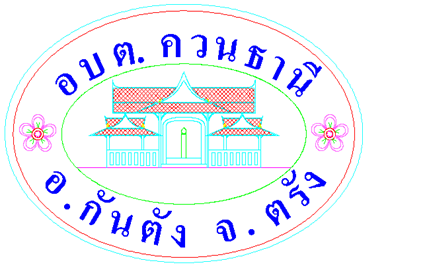 แผนปฏิบัติการป้องกันการทุจริต ระยะ ๓ ปี (พ.ศ.๒๕๖๒ – ๒๕๖๔)องค์การบริหารส่วนตำบลควนธานีอำเภอกันตัง   จังหวัดตรังมิติภารกิจตามมิติโครงการ/กิจกรรม/มาตรการปี 2562ปี 2563ปี 2564หมายเหตุมิติภารกิจตามมิติโครงการ/กิจกรรม/มาตรการงบประมาณ(บาท)งบประมาณ(บาท)งบประมาณ(บาท)หมายเหตุ1.การสร้างสังคมที่ไม่ทนต่อการทุจริต1.1 การสร้างจิตสำนึกและความตระหนักแก่บุคลากรทั้งข้าราชการการเมือง ฝ่ายประจำขององค์กรปกครองส่วนท้องถิ่น(๑) โครงการฝึกอบรมคุณธรรมจริยธรรม แก่ผู้บริหาร สมาชิกสภา และพนักงานขององค์การบริหารส่วนตำบลควนธานี(๒) โครงการสมุดความดีพนักงานจ้าง(3)โครงการพัฒนาศักยภาพบุคลากร เจ้าหน้าที่ท้องถิ่น(๔) มาตรการ “ส่งเสริมการปฏิบัติงานตามประมวลจริยธรรมขององค์การบริหารส่วนตำบลควนธานี(๕) กิจกรรมให้ความรู้ เรื่อง ผลประโยชน์ทับซ้อนให้กับบุคลากรขององค์การบริหารส่วนตำบลควนธานี(๖) มาตรการ  “จัดทำคู่มือการป้องกันผลประโยชน์ทับซ้อน๔5,000ไม่ใช้งบประมาณ3๐0,000ไม่ใช้งบประมาณไม่ใช้งบประมาณไม่ใช้งบประมาณ๔5,000ไม่ใช้งบประมาณ300,000ไม่ใช้งบประมาณไม่ใช้งบประมาณไม่ใช้งบประมาณ๔5,000ไม่ใช้งบประมาณ300,000ไม่ใช้งบประมาณไม่ใช้งบประมาณไม่ใช้งบประมาณมิติภารกิจตามมิติโครงการ/กิจกรรม/มาตรการปี 2562ปี 2563ปี 2564หมายเหตุมิติภารกิจตามมิติโครงการ/กิจกรรม/มาตรการงบประมาณ(บาท)งบประมาณ(บาท)งบประมาณ(บาท)หมายเหตุ1.2 การสร้างจิตสำนึกและความตระหนักแก่ประชาชนทุกภาคส่วนในท้องถิ่น(1) โครงการเพิ่มประสิทธิภาพการจัดเก็บรายได้(๒) ปลูกต้นไม้เพื่อเพิ่มพื้นที่สีเขียว ลดภาวะโลกร้อน ในพื้นที่ตำบลควนธานี(๓) โครงการส่งเสริมและสนับสนุนการดำเนินงานตามหลักเศรษฐกิจพอเพียง(๔) มาตรการส่งเสริมให้เจ้าหน้าที่ในสังกัด เข้าร่วมแผนงาน/โครงการ/กิจกรรมที่เกี่ยวกับการส่งเสริมการดำเนินชีวิตและการพัฒนาตนเองตามหลักปรัชญาเศรษฐกิจพอเพียงไม่ใช้งบประมาณไม่ใช้งบประมาณ๔๐,๐๐๐ไม่ใช้งบประมาณไม่ใช้งบประมาณไม่ใช้งบประมาณ๔๐,๐๐๐ไม่ใช้งบประมาณไม่ใช้งบประมาณไม่ใช้งบประมาณ๔๐,๐๐๐ไม่ใช้งบประมาณ1.3 การสร้างจิตสำนึกและความตระหนักแก่เด็กและเยาวชน(๑) โครงการเข้าค่ายพุทธบุตรให้แก่เยาวชนช่วงปิดภาคเรียน10,00010,00010,000มิติที่ 1รวมจำนวน 1๑ โครงการ/กิจกรรม/มาตรการ๓๙๕,000๓๙๕,000๓๙๕,000มิติภารกิจตามมิติโครงการ/กิจกรรม/มาตรการปี 2562ปี 2563ปี 2564หมายเหตุมิติภารกิจตามมิติโครงการ/กิจกรรม/มาตรการงบประมาณ(บาท)งบประมาณ(บาท)งบประมาณ(บาท)หมายเหตุ2. การบริหารราชการเพื่อป้องกันการทุจริต2.1 แสดงเจตจำนงทางการเมืองในการต่อต้านการทุจริตของผู้บริหาร(1) กิจกรรมประกาศเจตจำนงต่อต้านการทุจริตของผู้บริหารองค์การบริหารส่วนตำบลควนธานีไม่ใช้งบประมาณไม่ใช้งบประมาณไม่ใช้งบประมาณ2.2 มาตรการสร้างความโปร่งใสในการปฏิบัติราชการ(1) มาตรการสร้างความโปร่งใสในการบริหารงานบุคคล(2) มาตรการออกคำสั่งมอบหมายของนายกองค์การบริหารส่วนตำบลควนธานี ปลัดองค์การบริหารส่วนตำบล และหัวหน้าส่วนราชการ(3 ) กิจกรรม “สร้างความโปร่งใสในการพิจารณาเลื่อนขั้นเงินเดือน”(๔) กิจกรรมเผยแพร่ข้อมูลข่าวสารด้านการจัดซื้อจัดจ้าง(๕) กิจกรรม “ควบคุมการเบิกจ่ายเงินตามข้อบัญญัติงบประมาณรายจ่ายประจำปี”(๖) มาตรการจัดทำคู่มือประชาชนตามพระราชบัญญัติการอำนวยความสะดวกในการพิจารณาอนุญาตของทางราชการ พ.ศ. ๒๕๕๘ไม่ใช้งบประมาณไม่ใช้งบประมาณไม่ใช้งบประมาณไม่ใช้งบประมาณไม่ใช้งบประมาณไม่ใช้งบประมาณไม่ใช้งบประมาณไม่ใช้งบประมาณไม่ใช้งบประมาณไม่ใช้งบประมาณไม่ใช้งบประมาณไม่ใช้งบประมาณไม่ใช้งบประมาณไม่ใช้งบประมาณไม่ใช้งบประมาณไม่ใช้งบประมาณไม่ใช้งบประมาณไม่ใช้งบประมาณมิติภารกิจตามมิติโครงการ/กิจกรรม/มาตรการปี 2562ปี 2563ปี 2564หมายเหตุมิติภารกิจตามมิติโครงการ/กิจกรรม/มาตรการงบประมาณ(บาท)งบประมาณ(บาท)งบประมาณ(บาท)หมายเหตุ(๗) โครงการจ้างสำรวจความพึงพอใจของผู้รับบริการ(๘) กิจกรรม “การพัฒนาแผนและกระบวนการจัดหาพัสดุ”๒๐,๐๐๐ไม่ใช้งบประมาณ๒๐,๐๐๐ไม่ใช้งบประมาณ๒๐,๐๐๐ไม่ใช้งบประมาณ2.3 มาตรการการใช้ดุลยพินิจและใช้อำนาจหน้าที่ให้เป็นไปตามหลักการบริหารกิจการบ้านเมืองที่ดี(๑) โครงการลดขั้นตอนและระยะเวลาปฏิบัติราชการ(๒) มาตรการมอบอำนาจของนายกองค์การบริหารส่วนตำบลควนธานี(๓) มอบอำนาจเจ้าพนักงานท้องถิ่นตาม พรบ.ควบคุมอาคาร พ.ศ. 2522ไม่ใช้งบประมาณไม่ใช้งบประมาณไม่ใช้งบประมาณไม่ใช้งบประมาณไม่ใช้งบประมาณไม่ใช้งบประมาณไม่ใช้งบประมาณไม่ใช้งบประมาณไม่ใช้งบประมาณ2.4 การเชิดชูเกียรติแก่หน่วยงาน/บุคคลในการดำเนินกิจการ การประพฤติปฏิบัติตนให้เป็นที่ประจักษ์(1) โครงการยกย่องเชิดชูเกียรติหน่วยงาน/บุคคลที่ประพฤติปฏิบัติตนให้เป็นที่ประจักษ์ไม่ใช้งบประมาณไม่ใช้งบประมาณไม่ใช้งบประมาณ2.5 มาตรการจัดการในกรณีได้ทราบหรือรับแจ้งหรือตรวจสอบพบการทุจริต(1) มาตรการ “จัดทำข้อตกลงการปฏิบัติราชการ”(2) กิจกรรม “การจัดทำข้อตกลงการปฏิบัติราชการขององค์การบริหารส่วนตำบลควนธานีไม่ใช้งบประมาณไม่ใช้งบประมาณไม่ใช้งบประมาณไม่ใช้งบประมาณไม่ใช้งบประมาณไม่ใช้งบประมาณมิติภารกิจตามมิติโครงการ/กิจกรรม/มาตรการปี 2562ปี 2563ปี 2564หมายเหตุมิติภารกิจตามมิติโครงการ/กิจกรรม/มาตรการงบประมาณ(บาท)งบประมาณ(บาท)งบประมาณ(บาท)หมายเหตุ(3) มาตรการ “ให้ความร่วมมือกับหน่วยงานตรวจสอบทั้งภาครัฐและองค์กรอิสระ”(4) มาตรการ “แต่งตั้งผู้รับผิดชอบเกี่ยวกับเรื่องร้องเรียน”(5) มาตรการ “ดำเนินการเกี่ยวกับเรื่องร้องเรียน กรณีมีบุคคลภายนอกหรือประชาชนกล่าวหาเจ้าหน้าที่ขององค์การบริหารส่วนตำบลควนธานี ว่าทุจริตและปฏิบัติราชการตามอำนาจหน้าที่โดยมิชอบ”ไม่ใช้งบประมาณไม่ใช้งบประมาณไม่ใช้งบประมาณไม่ใช้งบประมาณไม่ใช้งบประมาณไม่ใช้งบประมาณไม่ใช้งบประมาณไม่ใช้งบประมาณไม่ใช้งบประมาณมิติที่ ๒รวมจำนวน..1๘..โครงการ/กิจกรรม/มาตรการ---มิติภารกิจตามมิติโครงการ/กิจกรรม/มาตรการปี 2562ปี 2563ปี 2564หมายเหตุมิติภารกิจตามมิติโครงการ/กิจกรรม/มาตรการงบประมาณ(บาท)งบประมาณ(บาท)งบประมาณ(บาท)หมายเหตุ3. การส่งเสริมบทบาทและการมีส่วนร่วมของภาคประชาชน3.1 จัดให้มีและเผยแพร่ข้อมูลข่าวสารในช่องทางที่เป็นการอำนวยความสะดวกแก่ประชาชน (๑) มาตรการ “ปรับปรุงศูนย์ข้อมูลข่าวสารขององค์การบริหารส่วนตำบลควนธานีให้มีประสิทธิภาพมากยิ่งขึ้น”(๒) มาตรการ “จัดให้มีช่องทางที่ประชาชนเข้าถึงข้อมูลข่าวสารขององค์การบริหารส่วนตำบลควนธานี(๓) มาตรการเผยแพร่ข้อมูลข่าวสารที่สำคัญและหลากหลายไม่ใช้งบประมาณไม่ใช้งบประมาณไม่ใช้งบประมาณไม่ใช้งบประมาณไม่ใช้งบประมาณไม่ใช้งบประมาณไม่ใช้งบประมาณไม่ใช้งบประมาณไม่ใช้งบประมาณ3.2 การรับฟังความคิดเห็น การรับและตอบสนองเรื่องร้องเรียน/ร้องทุกข์ของประชาชน(1) การดำเนินงานศูนย์รับเรื่องร้องเรียนร้องทุกข์ขององค์การบริหารส่วนตำบลควนธานี(2) กิจกรรมรายงานผลการตรวจสอบข้อเท็จจริงให้ผู้ร้องเรียน/ร้องทุกข์รับทราบ(๓) โครงการจัดประชาคมแผนชุมชนประจำปีไม่ใช้งบประมาณไม่ใช้งบประมาณไม่ใช้งบประมาณไม่ใช้งบประมาณไม่ใช้งบประมาณไม่ใช้งบประมาณไม่ใช้งบประมาณไม่ใช้งบประมาณไม่ใช้งบประมาณ3.3 การส่งเสริมให้ประชาชนมีส่วนร่วมบริหารกิจการขององค์กรปกครองส่วนท้องถิ่น(1) โครงการส่งเสริมและสนับสนุนกิจกรรมเวทีประชาคมหมู่บ้านและตำบลประจำปี๕,๐๐๐๕,๐๐๐๕,๐๐๐มิติภารกิจตามมิติโครงการ/กิจกรรม/มาตรการปี 2562ปี 2563ปี 2564หมายเหตุมิติภารกิจตามมิติโครงการ/กิจกรรม/มาตรการงบประมาณ(บาท)งบประมาณ(บาท)งบประมาณ(บาท)หมายเหตุ (2) โครงการอบรมและส่งเสริมความรู้ด้านการจัดทำแผนพัฒนาองค์กรปกครองส่วนท้องถิ่น(๓) มาตรการแต่งตั้งคณะกรรมการสนับสนุนการจัดทำแผนพัฒนาองค์การบริหารส่วนตำบลควนธานี(๔) มาตรการแต่งตั้งตัวแทนประชาคมเข้าร่วมเป็นคณะกรรมการตรวจรับงานจ้าง(๕) มาตรการตรวจสอบโดยคณะกรรมการประเมินผลการปฏิบัติตามหลักเกณฑ์และวิธีการบริหารกิจการบ้านเมืองที่ดีขององค์การบริหารส่วนตำบลควนธานี๕,๐๐๐ไม่ใช้งบประมาณ ไม่ใช้งบประมาณ ไม่ใช้งบประมาณ๕,๐๐๐ไม่ใช้งบประมาณไม่ใช้งบประมาณไม่ใช้งบประมาณ๕,๐๐๐ไม่ใช้งบประมาณไม่ใช้งบประมาณไม่ใช้งบประมาณมิติที่ ๓รวมจำนวน..1๑..โครงการ/กิจกรรม/มาตรการ๑๐,๐๐๐๑๐,๐๐๐๑๐,๐๐๐มิติภารกิจตามมิติโครงการ/กิจกรรม/มาตรการปี 2562ปี 2563ปี 2564หมายเหตุมิติภารกิจตามมิติโครงการ/กิจกรรม/มาตรการงบประมาณ(บาท)งบประมาณ(บาท)งบประมาณ(บาท)หมายเหตุ4.การเสริมสร้างและปรับปรุงกลไกในการตรวจสอบการปฏิบัติราชการขององค์กรปกครองส่วนท้องถิ่น4.1 มีการจัดวางระบบและรายงานการควบคุมภายในตามที่คณะกรรมการตรวจเงินแผ่นดินกำหนด(1) กิจกรรมจัดทำแผนการตรวจสอบภายใน ประจำปี(2) กิจกรรมจัดทำรายงานการควบคุมภายในไม่ใช้งบประมาณไม่ใช้งบประมาณไม่ใช้งบประมาณไม่ใช้งบประมาณไม่ใช้งบประมาณไม่ใช้งบประมาณ4.2 การสนับสนุนให้ภาคประชาชนมีส่วนร่วมตรวจสอบการปฏิบัติหรือการบริหารราชการ ตามช่องทางที่สามารถดำเนินการได้(1) มาตรการส่งเสริมให้ประชาชนมีส่วนร่วมตรวจสอบ กำกับ ดูแลการบริหารงานบุคคลเกี่ยวกับการบรรจุแต่งตั้ง การโอน ย้าย(2) กิจกรรมการรายงานผลการใช้จ่ายเงินให้ประชาชนได้รับทราบ(3) กิจกรรมการมีส่วนร่วมของประชาชนในการตรวจสอบการรับ การจ่าย และการใช้ประโยชน์ทรัพย์สินขององค์การบริหารส่วนตำบลควนธานี(4) กิจกรรมการจัดหาคณะกรรมการจัดซื้อจัดจ้างจากตัวแทนชุมชนไม่ใช้งบประมาณไม่ใช้งบประมาณไม่ใช้งบประมาณไม่ใช้งบประมาณไม่ใช้งบประมาณไม่ใช้งบประมาณไม่ใช้งบประมาณไม่ใช้งบประมาณไม่ใช้งบประมาณไม่ใช้งบประมาณไม่ใช้งบประมาณไม่ใช้งบประมาณมิติภารกิจตามมิติโครงการ/กิจกรรม/มาตรการปี 2562ปี 2563ปี 2564หมายเหตุมิติภารกิจตามมิติโครงการ/กิจกรรม/มาตรการงบประมาณ(บาท)งบประมาณ(บาท)งบประมาณ(บาท)หมายเหตุ4.3 การส่งเสริมบท บาทการตรวจสอบของสภาท้องถิ่น(1) กิจกรรมการส่งเสริมและพัฒนาศักยภาพสมาชิกสภาท้องถิ่น(2) กิจกรรมส่งเสริมสมาชิกสภาท้องถิ่นให้มีบทบาทในการตรวจสอบการปฏิบัติงานของฝ่ายบริหาร๕๐,๐๐๐ไม่ใช้งบประมาณ๕๐,๐๐๐ไม่ใช้งบประมาณ๕๐,๐๐๐ไม่ใช้งบประมาณ4.4 เสริมพลังการมีส่วนร่วมของชุมชน (Community) และบูรณาการทุกภาคส่วนเพื่อต่อต้านการทุจริต(๑) กิจกรรมประชาสัมพันธ์รณรงค์สร้างค่านิยมต่อต้านการทุจริต(๒) มาตรการเฝ้าระวังการคอร์รัปชั่นโดยภาคประชาชน(๓) มาตรการการส่งเสริมและพัฒนาเครือข่ายด้านการป้องกันการทุจริต๒,๐๐๐ไม่ใช้งบประมาณไม่ใช้งบประมาณ๒,๐๐๐ไม่ใช้งบประมาณไม่ใช้งบประมาณ๒,๐๐๐ไม่ใช้งบประมาณไม่ใช้งบประมาณมิติที่ ๔รวมจำนวน..1๑..โครงการ/กิจกรรม/มาตรการ๕๒,๐๐๐๕๒,๐๐๐๕๒,๐๐๐ผลการประเมินระดับคะแนนที่ได้รับมีผลการปฏิบัติราชการอยู่ในระดับดีเลิศ/ดีเยี่ยม5มีผลการปฏิบัติราชการอยู่ในระดับดีมาก4มีผลการปฏิบัติราชการอยู่ในระดับดี3มีผลการปฏิบัติราชการอยู่ในระดับพอใช้2มีผลการปฏิบัติราชการอยู่ในระดับปรับปรุง1